Автономная некоммерческая профессиональная образовательная организация «УРАЛЬСКИЙ ПРОМЫШЛЕННО-ЭКОНОМИЧЕСКИЙ ТЕХНИКУМ»КАДАСТРЫ И КАДАСТРОВАЯ ОЦЕНКА ЗЕМЕЛЬУчебно-методическое пособие по выполнению практических работдля специальности  «Земельно-имущественные отношения» Екатеринбург 2017Задания для практических работ разработаны на основе Федерального государственного образовательного стандарта среднего  профессионального образования по специальности СПО «Земельно-имущественные отношения», базовой подготовки, программы междисциплинарного курса «Кадастры и кадастровая оценка земель»Организация-разработчик:  АН ПОО «Уральский промышленно-экономический техникум»Разработчик: Лагунова С.В., преподаватель АН ПОО «Уральский промышленно-экономический техникум»Общие положенияС целью овладения видом профессиональной деятельности и соответствующими профессиональными компетенциями обучающийся в ходе освоения профессионального модуля должен:иметь практический опыт:      ведения кадастровой деятельности;уметь:      формировать сведения об объекте недвижимости в государственный кадастр недвижимости;      осуществлять кадастровую деятельность;      выполнять кадастровую работу по подготовке документов для осуществления кадастрового учета;      составлять межевой план с графической и текстовой  частями;       организовывать согласование местоположения  границ земельных участков и оформлять это актом;      проводить обследование объекта и составлять технический план здания, сооружения;      формировать сведения в государственный кадастр недвижимости о картографической и геодезической основах кадастра;      оформлять договор подряда на выполнение кадастровых работ;      владеть правовыми основами кадастровых отношений (Федеральный закон «О государственном  кадастре недвижимости»);знать:предмет регулирования отношений, связанных с ведением государственного кадастра недвижимости;     принципы ведения государственного кадастра недвижимости;     геодезическую основу кадастра недвижимости;     картографическую основу кадастра недвижимости;     состав сведений государственного кадастра недвижимости об объекте недвижимости;     основание осуществления кадастрового учета;     особенности осуществления кадастрового  учета отдельных видов объектов недвижимости;     порядок освидетельствования объекта и основы технической инвентаризации.Практическая работа №1/1Тема: Тема 1.1 Основы кадастра. Кадастры в России.Цель: сформировать   представление о подходах к определению понятия и истории развития кадастров в России.Задачи:Изучить понятия, используемые в изучаемом предмете.Изучить историю развития кадастров.Изучить нормативно-правовую базу, регулирующую ГЗК.Темы для обсуждения:1. История развития кадастра в России с IX до XVIII века 2.  Генеральное межевание земель в России в XVIII веке 3. Земельная реформа 1861 г4. Столыпинская реформа 5. Учет земель в годы Советской власти Список литературы1.Подпрограмма "Создание системы кадастра недвижимости (2006-2011 годы)" федеральной целевой программы "Создание автоматизированной системы ведения государственного земельного кадастра и государственного учета объектов недвижимости (2002-2007 годы) " утвержденная Постановлением правительства РФ от 13.09.2005 г. №5602. Федеральный закон от 21.07.1997 г. N 122-ФЗ "О государственной регистрации прав на недвижимое имущество и сделок с ним"3. Алпатов Ю.М. Городская территория как объект недвижимости в рыночных условиях. Санкт-Петербург: Юркомпани. 20104.Атаманов С.А., Григорьев С.А. Кадастр недвижимости. М.: МИИГАиК, 2013.5. Боголюбов С.А. Земельное право. М.: норма-иыфра, 2010.6. Варламов А.А. Государственный кадастра недвижимости. М.: КолосС, 2012.7. Варламов А.А., Гальченко С.А. Земельный кадастр. Государственная регистрация и учет. М.: КолосС. 2006.8. Жариков Ю.Г. Земельное право России. М.: Кморус, 2010.9. Коротеева Л.И. Земельно-кадастровые работы. Технология и организация. Ростов-на-Дону: Феникс. 2006.10. Нестировский Е.А. Кадастр земельзарубежных стран. М.: КолосС, 201111.Неумывакин Ю.К., Перский М.Н. Земельно-кадастровые геодезические работы. М.: КолосС. 2006.12. Холодков В. Зарубежный опыт ведения земельно-кадастровых работ //журнал "Кадастровый инженеры" издается под эгидой СРО НП "Кадастровый инженеры". №3 (24) 2011.Практическая работа №1/2Тема: Тема 1.1 Основы кадастра. Кадастры в России.Цель: сформировать   представление о подходах к определению понятия и истории развития кадастров в России.Задачи:Изучить понятия, используемые в изучаемом предмете.Изучить историю развития кадастров.Изучить нормативно-правовую базу, регулирующую ГЗК.Темы для обсуждения:1. Земельные отношения на современном этапе 2. Типы классификаций кадастров3.  Понятие и содержание государственного земельного кадастраСписок литературы1.Подпрограмма "Создание системы кадастра недвижимости (2006-2011 годы)" федеральной целевой программы "Создание автоматизированной системы ведения государственного земельного кадастра и государственного учета объектов недвижимости (2002-2007 годы) " утвержденная Постановлением правительства РФ от 13.09.2005 г. №5602. Федеральный закон от 21.07.1997 г. N 122-ФЗ "О государственной регистрации прав на недвижимое имущество и сделок с ним"3. Алпатов Ю.М. Городская территория как объект недвижимости в рыночных условиях. Санкт-Петербург: Юркомпани. 20104. Атаманов С.А., Григорьев С.А. Кадастр недвижимости. М.: МИИГАиК, 2013.5. Боголюбов С.А. Земельное право. М.: норма-иыфра, 2010.6. Варламов А.А. Государственный кадастра недвижимости. М.: КолосС, 2012.7. Варламов А.А., Гальченко С.А. Земельный кадастр. Государственная регистрация и учет. М.: КолосС. 2006.8. Жариков Ю.Г. Земельное право России. М.: Кморус, 2010.9. Коротеева Л.И. Земельно-кадастровые работы. Технология и организация. Ростов-на-Дону: Феникс. 2006.10. Нестировский Е.А. Кадастр земельзарубежных стран. М.: КолосС, 201111.Неумывакин Ю.К., Перский М.Н. Земельно-кадастровые геодезические работы. М.: КолосС. 2006.12. Холодков В. Зарубежный опыт ведения земельно-кадастровых работ //журнал "Кадастровый инженеры" издается под эгидой СРО НП "Кадастровый инженеры". №3 (24) 2011.Практическая работа №1/3Тема: Тема 1.1 Основы кадастра. Кадастры в России.Цель: сформировать   представление о подходах к определению понятия и истории развития кадастров в России.Задачи:Изучить понятия, используемые в изучаемом предмете.Изучить историю развития кадастров.Изучить нормативно-правовую базу, регулирующую ГЗК.Темы для обсуждения:1. Правовое регулирование государственного земельного кадастра2. Проблемы и перспективы развития государственного земельного кадастра в РоссииСписок литературы1.Подпрограмма "Создание системы кадастра недвижимости (2006-2011 годы)" федеральной целевой программы "Создание автоматизированной системы ведения государственного земельного кадастра и государственного учета объектов недвижимости (2002-2007 годы) " утвержденная Постановлением правительства РФ от 13.09.2005 г. №5602. Федеральный закон от 21.07.1997 г. N 122-ФЗ "О государственной регистрации прав на недвижимое имущество и сделок с ним"3. Алпатов Ю.М. Городская территория как объект недвижимости в рыночных условиях. Санкт-Петербург: Юркомпани. 20104. Атаманов С.А., Григорьев С.А. Кадастр недвижимости. М.: МИИГАиК, 2013.5. Боголюбов С.А. Земельное право. М.: норма-иыфра, 2010.6. Варламов А.А. Государственный кадастра недвижимости. М.: КолосС, 2012.7. Варламов А.А., Гальченко С.А. Земельный кадастр. Государственная регистрация и учет. М.: КолосС. 2006.8. Жариков Ю.Г. Земельное право России. М.: Кморус, 2010.9. Коротеева Л.И. Земельно-кадастровые работы. Технология и организация. Ростов-на-Дону: Феникс. 2006.10. Нестировский Е.А. Кадастр земельзарубежных стран. М.: КолосС, 201111.Неумывакин Ю.К., Перский М.Н. Земельно-кадастровые геодезические работы. М.: КолосС. 2006.12. Холодков В. Зарубежный опыт ведения земельно-кадастровых работ //журнал "Кадастровый инженеры" издается под эгидой СРО НП "Кадастровый инженеры". №3 (24) 2011.Практическая работа №2/1Тема 1.2 . Государственный кадастр недвижимости (ГКН).Цель: понять значение кадастра, разобраться в его видах, их характеристиках.Задачи:Определить состав сведений ГКН.Изучить нормативно-правовую базу, регулирующую ГКН.Изучить основу ГКН.Темы для обсуждения:1. Понятие государственного кадастра недвижимости
2. Состав сведений государственного кадастра недвижимости
Список литературы 1.Федеральный закон от 24.07.2007 г. № 221-ФЗ "О государственном кадастре недвижимости"2.Федеральный закон от 27.07.2006 г. N 149-ФЗ "Об информации, информационных технологиях и защите информации"3.Подпрограмма "Создание системы кадастра недвижимости (2006-2011 годы)" федеральной целевой программы "Создание автоматизированной системы ведения государственного земельного кадастра и государственного учета объектов недвижимости (2002-2007 годы) " утвержденная Постановлением правительства РФ от 13.09.2005 г. №5604. Федеральный закон от 21.07.1997 г. N 122-ФЗ "О государственной регистрации прав на недвижимое имущество и сделок с ним"5. Приказ Министерства экономического развития РФ от 04.02.2010 г. №42 "Об утверждении Порядка ведения государственного кадастра недвижимости"6. Федеральный закон акты от 21.12.2009 г. N 334-ФЗ "О внесении изменений в отдельные законодательные окты Российской Федерации"7. Федеральный закон от 04.06.2011 г. N 129-ФЗ "О внесении изменений в статьи 7 и 8 Федерального закона "О государственной регистрации прав на недвижимое имущество и сделок с ним"8. "Кодекс Российской Федерации об административных правонарушениях" (КоАП РФ) от 30.12.2001 г. N 195-ФЗ 9. Алпатов Ю.М. Городская территория как объект недвижимости в рыночных условиях. Санкт-Петербург: Юркомпани. 201010. Атаманов С.А., Григорьев С.А. Кадастр недвижимости. М.: МИИГАиК, 2013.11. Боголюбов С.А. Земельное право. М.: норма-иыфра, 2010.12. Варламов А.А. Государственный кадастра недвижимости. М.: КолосС, 2012.13. Варламов А.А., Гальченко С.А. Земельный кадастр. Государственная регистрация и учет. М.: КолосС. 2006.14. Жариков Ю.Г. Земельное право России. М.: Кморус, 2010.15. Коротеева Л.И. Земельно-кадастровые работы. Технология и организация. Ростов-на-Дону: Феникс. 2006.16. Нестировский Е.А. Кадастр земельзарубежных стран. М.: КолосС, 201117.Неумывакин Ю.К., Перский М.Н. Земельно-кадастровые геодезические работы. М.: КолосС. 2006.18. Холодков В. Зарубежный опыт ведения земельно-кадастровых работ //журнал "Кадастровый инженеры" издается под эгидой СРО НП "Кадастровый инженеры". №3 (24) 2011.Практическая работа №2/2Тема 1.2 . Государственный кадастр недвижимости (ГКН).Цель: понять значение кадастра, разобраться в его видах, их характеристиках.Задачи:Определить состав сведений ГКН.Изучить нормативно-правовую базу, регулирующую ГКН.Изучить основу ГКН.Темы для обсуждения:1. Состав сведений государственного кадастра недвижимости
2. Основные положения государственного кадастра недвижимости2.1.  Структура и основные положения Федерального закона РФ от 24 июля 2007 г. №221-ФЗ «О государственном кадастре недвижимости»2.2.  Цель и задачи создания, функции государственного кадастра недвижимости2.3. Место ГКН в системе регулирования недвижимостиСписок литературы 1.Федеральный закон от 24.07.2007 г. № 221-ФЗ "О государственном кадастре недвижимости"2.Федеральный закон от 27.07.2006 г. N 149-ФЗ "Об информации, информационных технологиях и защите информации"3.Подпрограмма "Создание системы кадастра недвижимости (2006-2011 годы)" федеральной целевой программы "Создание автоматизированной системы ведения государственного земельного кадастра и государственного учета объектов недвижимости (2002-2007 годы) " утвержденная Постановлением правительства РФ от 13.09.2005 г. №5604. Федеральный закон от 21.07.1997 г. N 122-ФЗ "О государственной регистрации прав на недвижимое имущество и сделок с ним"5. Приказ Министерства экономического развития РФ от 04.02.2010 г. №42 "Об утверждении Порядка ведения государственного кадастра недвижимости"6. Федеральный закон акты от 21.12.2009 г. N 334-ФЗ "О внесении изменений в отдельные законодательные окты Российской Федерации"7. Федеральный закон от 04.06.2011 г. N 129-ФЗ "О внесении изменений в статьи 7 и 8 Федерального закона "О государственной регистрации прав на недвижимое имущество и сделок с ним"8. "Кодекс Российской Федерации об административных правонарушениях" (КоАП РФ) от 30.12.2001 г. N 195-ФЗ 9. Алпатов Ю.М. Городская территория как объект недвижимости в рыночных условиях. Санкт-Петербург: Юркомпани. 201010. Атаманов С.А., Григорьев С.А. Кадастр недвижимости. М.: МИИГАиК, 2013.11. Боголюбов С.А. Земельное право. М.: норма-иыфра, 2010.12. Варламов А.А. Государственный кадастра недвижимости. М.: КолосС, 2012.13. Варламов А.А., Гальченко С.А. Земельный кадастр. Государственная регистрация и учет. М.: КолосС. 2006.14. Жариков Ю.Г. Земельное право России. М.: Кморус, 2010.15. Коротеева Л.И. Земельно-кадастровые работы. Технология и организация. Ростов-на-Дону: Феникс. 2006.16. Нестировский Е.А. Кадастр земельзарубежных стран. М.: КолосС, 201117.Неумывакин Ю.К., Перский М.Н. Земельно-кадастровые геодезические работы. М.: КолосС. 2006.18. Холодков В. Зарубежный опыт ведения земельно-кадастровых работ //журнал "Кадастровый инженеры" издается под эгидой СРО НП "Кадастровый инженеры". №3 (24) 2011.Практическая работа №2/3Тема 1.2 . Государственный кадастр недвижимости (ГКН).Цель: понять значение кадастра, разобраться в его видах, их характеристиках.Задачи:Определить состав сведений ГКН.Изучить нормативно-правовую базу, регулирующую ГКН.Изучить основу ГКН.Темы для обсуждения:1.4. Процедура учета и регистрации земельных участков и объектов капитального строительства до ввода в действие Закона о ГКН1.5 Учетно-регистрационная система объектов недвижимости после вступления в силу Закона о ГКНСписок литературы 1.Федеральный закон от 24.07.2007 г. № 221-ФЗ "О государственном кадастре недвижимости"2.Федеральный закон от 27.07.2006 г. N 149-ФЗ "Об информации, информационных технологиях и защите информации"3.Подпрограмма "Создание системы кадастра недвижимости (2006-2011 годы)" федеральной целевой программы "Создание автоматизированной системы ведения государственного земельного кадастра и государственного учета объектов недвижимости (2002-2007 годы) " утвержденная Постановлением правительства РФ от 13.09.2005 г. №5604. Федеральный закон от 21.07.1997 г. N 122-ФЗ "О государственной регистрации прав на недвижимое имущество и сделок с ним"5. Приказ Министерства экономического развития РФ от 04.02.2010 г. №42 "Об утверждении Порядка ведения государственного кадастра недвижимости"6. Федеральный закон акты от 21.12.2009 г. N 334-ФЗ "О внесении изменений в отдельные законодательные окты Российской Федерации"7. Федеральный закон от 04.06.2011 г. N 129-ФЗ "О внесении изменений в статьи 7 и 8 Федерального закона "О государственной регистрации прав на недвижимое имущество и сделок с ним"8. "Кодекс Российской Федерации об административных правонарушениях" (КоАП РФ) от 30.12.2001 г. N 195-ФЗ 9. Алпатов Ю.М. Городская территория как объект недвижимости в рыночных условиях. Санкт-Петербург: Юркомпани. 201010. Атаманов С.А., Григорьев С.А. Кадастр недвижимости. М.: МИИГАиК, 2013.11. Боголюбов С.А. Земельное право. М.: норма-иыфра, 2010.12. Варламов А.А. Государственный кадастра недвижимости. М.: КолосС, 2012.13. Варламов А.А., Гальченко С.А. Земельный кадастр. Государственная регистрация и учет. М.: КолосС. 2006.14. Жариков Ю.Г. Земельное право России. М.: Кморус, 2010.15. Коротеева Л.И. Земельно-кадастровые работы. Технология и организация. Ростов-на-Дону: Феникс. 2006.16. Нестировский Е.А. Кадастр земельзарубежных стран. М.: КолосС, 201117.Неумывакин Ю.К., Перский М.Н. Земельно-кадастровые геодезические работы. М.: КолосС. 2006.18. Холодков В. Зарубежный опыт ведения земельно-кадастровых работ //журнал "Кадастровый инженеры" издается под эгидой СРО НП "Кадастровый инженеры". №3 (24) 2011.Практическая работа №2/4Тема 1.2 . Государственный кадастр недвижимости (ГКН).Цель: понять значение кадастра, разобраться в его видах, их характеристиках.Задачи:Определить состав сведений ГКН.Изучить нормативно-правовую базу, регулирующую ГКН.Изучить основу ГКН.Темы для обсуждения:1. Основные положения Федерального закона от 24 июля 2007 года №221-ФЗ «О государственном кадастре недвижимости» и других законодательных и нормативно-правовых актов РФ в области кадастровых отношений1.1.  Вступление в силу Федерального закона от 24 июля 2007 года №221-ФЗ «О государственном кадастре недвижимости»1.2.  Принципы ведения ГКН:Список литературы 1.Федеральный закон от 24.07.2007 г. № 221-ФЗ "О государственном кадастре недвижимости"2.Федеральный закон от 27.07.2006 г. N 149-ФЗ "Об информации, информационных технологиях и защите информации"3.Подпрограмма "Создание системы кадастра недвижимости (2006-2011 годы)" федеральной целевой программы "Создание автоматизированной системы ведения государственного земельного кадастра и государственного учета объектов недвижимости (2002-2007 годы) " утвержденная Постановлением правительства РФ от 13.09.2005 г. №5604. Федеральный закон от 21.07.1997 г. N 122-ФЗ "О государственной регистрации прав на недвижимое имущество и сделок с ним"5. Приказ Министерства экономического развития РФ от 04.02.2010 г. №42 "Об утверждении Порядка ведения государственного кадастра недвижимости"6. Федеральный закон акты от 21.12.2009 г. N 334-ФЗ "О внесении изменений в отдельные законодательные окты Российской Федерации"7. Федеральный закон от 04.06.2011 г. N 129-ФЗ "О внесении изменений в статьи 7 и 8 Федерального закона "О государственной регистрации прав на недвижимое имущество и сделок с ним"8. "Кодекс Российской Федерации об административных правонарушениях" (КоАП РФ) от 30.12.2001 г. N 195-ФЗ 9. Алпатов Ю.М. Городская территория как объект недвижимости в рыночных условиях. Санкт-Петербург: Юркомпани. 201010. Атаманов С.А., Григорьев С.А. Кадастр недвижимости. М.: МИИГАиК, 2013.11. Боголюбов С.А. Земельное право. М.: норма-иыфра, 2010.12. Варламов А.А. Государственный кадастра недвижимости. М.: КолосС, 2012.13. Варламов А.А., Гальченко С.А. Земельный кадастр. Государственная регистрация и учет. М.: КолосС. 2006.14. Жариков Ю.Г. Земельное право России. М.: Кморус, 2010.15. Коротеева Л.И. Земельно-кадастровые работы. Технология и организация. Ростов-на-Дону: Феникс. 2006.16. Нестировский Е.А. Кадастр земельзарубежных стран. М.: КолосС, 201117.Неумывакин Ю.К., Перский М.Н. Земельно-кадастровые геодезические работы. М.: КолосС. 2006.18. Холодков В. Зарубежный опыт ведения земельно-кадастровых работ //журнал "Кадастровый инженеры" издается под эгидой СРО НП "Кадастровый инженеры". №3 (24) 2011.Практическая работа №2/5Тема 1.2 . Государственный кадастр недвижимости (ГКН).Цель: понять значение кадастра, разобраться в его видах, их характеристиках.Задачи:Определить состав сведений ГКН.Изучить нормативно-правовую базу, регулирующую ГКН.Изучить основу ГКН.Темы для обсуждения:1.3.  Кадастровое деление и присвоение кадастровых номеров1.4.  Картографическая основа ГКН1.5.  Геодезическая основа ГКНСписок литературы 1.Федеральный закон от 24.07.2007 г. № 221-ФЗ "О государственном кадастре недвижимости"2.Федеральный закон от 27.07.2006 г. N 149-ФЗ "Об информации, информационных технологиях и защите информации"3.Подпрограмма "Создание системы кадастра недвижимости (2006-2011 годы)" федеральной целевой программы "Создание автоматизированной системы ведения государственного земельного кадастра и государственного учета объектов недвижимости (2002-2007 годы) " утвержденная Постановлением правительства РФ от 13.09.2005 г. №5604. Федеральный закон от 21.07.1997 г. N 122-ФЗ "О государственной регистрации прав на недвижимое имущество и сделок с ним"5. Приказ Министерства экономического развития РФ от 04.02.2010 г. №42 "Об утверждении Порядка ведения государственного кадастра недвижимости"6. Федеральный закон акты от 21.12.2009 г. N 334-ФЗ "О внесении изменений в отдельные законодательные окты Российской Федерации"7. Федеральный закон от 04.06.2011 г. N 129-ФЗ "О внесении изменений в статьи 7 и 8 Федерального закона "О государственной регистрации прав на недвижимое имущество и сделок с ним"8. "Кодекс Российской Федерации об административных правонарушениях" (КоАП РФ) от 30.12.2001 г. N 195-ФЗ 9. Алпатов Ю.М. Городская территория как объект недвижимости в рыночных условиях. Санкт-Петербург: Юркомпани. 201010. Атаманов С.А., Григорьев С.А. Кадастр недвижимости. М.: МИИГАиК, 2013.11. Боголюбов С.А. Земельное право. М.: норма-иыфра, 2010.12. Варламов А.А. Государственный кадастра недвижимости. М.: КолосС, 2012.13. Варламов А.А., Гальченко С.А. Земельный кадастр. Государственная регистрация и учет. М.: КолосС. 2006.14. Жариков Ю.Г. Земельное право России. М.: Кморус, 2010.15. Коротеева Л.И. Земельно-кадастровые работы. Технология и организация. Ростов-на-Дону: Феникс. 2006.16. Нестировский Е.А. Кадастр земельзарубежных стран. М.: КолосС, 201117.Неумывакин Ю.К., Перский М.Н. Земельно-кадастровые геодезические работы. М.: КолосС. 2006.18. Холодков В. Зарубежный опыт ведения земельно-кадастровых работ //журнал "Кадастровый инженеры" издается под эгидой СРО НП "Кадастровый инженеры". №3 (24) 2011.Практическая работа №2/6Тема 1.2 . Государственный кадастр недвижимости (ГКН).Цель: понять значение кадастра, разобраться в его видах, их характеристиках.Задачи:Определить состав сведений ГКН.Изучить нормативно-правовую базу, регулирующую ГКН.Изучить основу ГКН.Темы для обсуждения:1.6.  Системы координат, используемые для ведения ГКН1.7.  Состав сведений ГКНСписок литературы 1.Федеральный закон от 24.07.2007 г. № 221-ФЗ "О государственном кадастре недвижимости"2.Федеральный закон от 27.07.2006 г. N 149-ФЗ "Об информации, информационных технологиях и защите информации"3.Подпрограмма "Создание системы кадастра недвижимости (2006-2011 годы)" федеральной целевой программы "Создание автоматизированной системы ведения государственного земельного кадастра и государственного учета объектов недвижимости (2002-2007 годы) " утвержденная Постановлением правительства РФ от 13.09.2005 г. №5604. Федеральный закон от 21.07.1997 г. N 122-ФЗ "О государственной регистрации прав на недвижимое имущество и сделок с ним"5. Приказ Министерства экономического развития РФ от 04.02.2010 г. №42 "Об утверждении Порядка ведения государственного кадастра недвижимости"6. Федеральный закон акты от 21.12.2009 г. N 334-ФЗ "О внесении изменений в отдельные законодательные окты Российской Федерации"7. Федеральный закон от 04.06.2011 г. N 129-ФЗ "О внесении изменений в статьи 7 и 8 Федерального закона "О государственной регистрации прав на недвижимое имущество и сделок с ним"8. "Кодекс Российской Федерации об административных правонарушениях" (КоАП РФ) от 30.12.2001 г. N 195-ФЗ 9. Алпатов Ю.М. Городская территория как объект недвижимости в рыночных условиях. Санкт-Петербург: Юркомпани. 201010. Атаманов С.А., Григорьев С.А. Кадастр недвижимости. М.: МИИГАиК, 2013.11. Боголюбов С.А. Земельное право. М.: норма-иыфра, 2010.12. Варламов А.А. Государственный кадастра недвижимости. М.: КолосС, 2012.13. Варламов А.А., Гальченко С.А. Земельный кадастр. Государственная регистрация и учет. М.: КолосС. 2006.14. Жариков Ю.Г. Земельное право России. М.: Кморус, 2010.15. Коротеева Л.И. Земельно-кадастровые работы. Технология и организация. Ростов-на-Дону: Феникс. 2006.16. Нестировский Е.А. Кадастр земельзарубежных стран. М.: КолосС, 201117.Неумывакин Ю.К., Перский М.Н. Земельно-кадастровые геодезические работы. М.: КолосС. 2006.18. Холодков В. Зарубежный опыт ведения земельно-кадастровых работ //журнал "Кадастровый инженеры" издается под эгидой СРО НП "Кадастровый инженеры". №3 (24) 2011.Практическая работа №2/7Тема 1.2 . Государственный кадастр недвижимости (ГКН).Цель: понять значение кадастра, разобраться в его видах, их характеристиках.Задачи:Определить состав сведений ГКН.Изучить нормативно-правовую базу, регулирующую ГКН.Изучить основу ГКН.Темы для обсуждения:1.8.  Разделы ГКНСписок литературы 1.Федеральный закон от 24.07.2007 г. № 221-ФЗ "О государственном кадастре недвижимости"2.Федеральный закон от 27.07.2006 г. N 149-ФЗ "Об информации, информационных технологиях и защите информации"3.Подпрограмма "Создание системы кадастра недвижимости (2006-2011 годы)" федеральной целевой программы "Создание автоматизированной системы ведения государственного земельного кадастра и государственного учета объектов недвижимости (2002-2007 годы) " утвержденная Постановлением правительства РФ от 13.09.2005 г. №5604. Федеральный закон от 21.07.1997 г. N 122-ФЗ "О государственной регистрации прав на недвижимое имущество и сделок с ним"5. Приказ Министерства экономического развития РФ от 04.02.2010 г. №42 "Об утверждении Порядка ведения государственного кадастра недвижимости"6. Федеральный закон акты от 21.12.2009 г. N 334-ФЗ "О внесении изменений в отдельные законодательные окты Российской Федерации"7. Федеральный закон от 04.06.2011 г. N 129-ФЗ "О внесении изменений в статьи 7 и 8 Федерального закона "О государственной регистрации прав на недвижимое имущество и сделок с ним"8. "Кодекс Российской Федерации об административных правонарушениях" (КоАП РФ) от 30.12.2001 г. N 195-ФЗ 9. Алпатов Ю.М. Городская территория как объект недвижимости в рыночных условиях. Санкт-Петербург: Юркомпани. 201010. Атаманов С.А., Григорьев С.А. Кадастр недвижимости. М.: МИИГАиК, 2013.11. Боголюбов С.А. Земельное право. М.: норма-иыфра, 2010.12. Варламов А.А. Государственный кадастра недвижимости. М.: КолосС, 2012.13. Варламов А.А., Гальченко С.А. Земельный кадастр. Государственная регистрация и учет. М.: КолосС. 2006.14. Жариков Ю.Г. Земельное право России. М.: Кморус, 2010.15. Коротеева Л.И. Земельно-кадастровые работы. Технология и организация. Ростов-на-Дону: Феникс. 2006.16. Нестировский Е.А. Кадастр земельзарубежных стран. М.: КолосС, 201117.Неумывакин Ю.К., Перский М.Н. Земельно-кадастровые геодезические работы. М.: КолосС. 2006.18. Холодков В. Зарубежный опыт ведения земельно-кадастровых работ //журнал "Кадастровый инженеры" издается под эгидой СРО НП "Кадастровый инженеры". №3 (24) 2011.Практическая работа №3/1Тема 1.3.Государственный кадастровый учёт объектов недвижимости  и регистрация прав на недвижимость.Цель: научиться составлять документы кадастрового учета.Задачи:Определить основы кадастровой деятельности.Изучить нормативно-правовую базу, регулирующую кадастровый учет.Изучить  основные положения кадастрового учета объектов недвижимостиI. Темы для обсуждения:1.  Основы кадастровой деятельности1.1 Кадастровый инженер. Условия и порядок выдачи квалификационного аттестата1.2 Порядок и случаи аннулирования квалификационного аттестата1.3 Установление критериев грубого нарушения кадастровым инженером требований к выполнению кадастровых работ1.4 Повторное обращение за получением квалификационного аттестата1.5 Государственный реестр кадастровых инженеровСписок литературы 1.Федеральный закон от 24.07.2007 г. № 221-ФЗ "О государственном кадастре недвижимости"2.Федеральный закон от 27.07.2006 г. N 149-ФЗ "Об информации, информационных технологиях и защите информации"3.Подпрограмма "Создание системы кадастра недвижимости (2006-2011 годы)" федеральной целевой программы "Создание автоматизированной системы ведения государственного земельного кадастра и государственного учета объектов недвижимости (2002-2007 годы) " утвержденная Постановлением правительства РФ от 13.09.2005 г. №5604. Федеральный закон от 21.07.1997 г. N 122-ФЗ "О государственной регистрации прав на недвижимое имущество и сделок с ним"5. Приказ Министерства экономического развития РФ от 04.02.2010 г. №42 "Об утверждении Порядка ведения государственного кадастра недвижимости"6. Федеральный закон акты от 21.12.2009 г. N 334-ФЗ "О внесении изменений в отдельные законодательные окты Российской Федерации"7. Федеральный закон от 04.06.2011 г. N 129-ФЗ "О внесении изменений в статьи 7 и 8 Федерального закона "О государственной регистрации прав на недвижимое имущество и сделок с ним"8. "Кодекс Российской Федерации об административных правонарушениях" (КоАП РФ) от 30.12.2001 г. N 195-ФЗ 9. Алпатов Ю.М. Городская территория как объект недвижимости в рыночных условиях. Санкт-Петербург: Юркомпани. 201010. Атаманов С.А., Григорьев С.А. Кадастр недвижимости. М.: МИИГАиК, 2013.11. Боголюбов С.А. Земельное право. М.: норма-иыфра, 2010.12. Варламов А.А. Государственный кадастра недвижимости. М.: КолосС, 2012.13. Варламов А.А., Гальченко С.А. Земельный кадастр. Государственная регистрация и учет. М.: КолосС. 2006.14. Жариков Ю.Г. Земельное право России. М.: Кморус, 2010.15. Коротеева Л.И. Земельно-кадастровые работы. Технология и организация. Ростов-на-Дону: Феникс. 2006.16. Нестировский Е.А. Кадастр земельзарубежных стран. М.: КолосС, 201117.Неумывакин Ю.К., Перский М.Н. Земельно-кадастровые геодезические работы. М.: КолосС. 2006.18. Холодков В. Зарубежный опыт ведения земельно-кадастровых работ //журнал "Кадастровый инженеры" издается под эгидой СРО НП "Кадастровый инженеры". №3 (24) 2011.Практическая работа №3/2Тема 1.3.Государственный кадастровый учёт объектов недвижимости  и регистрация прав на недвижимость.Цель: научиться составлять документы кадастрового учета.Задачи:Определить основы кадастровой деятельности.Изучить нормативно-правовую базу, регулирующую кадастровый учет.Изучить  основные положения кадастрового учета объектов недвижимостиI. Темы для обсуждения:1.  Основы кадастровой деятельности1.6 Формы организации кадастровой деятельности1.7 Осуществление кадастровым инженером кадастровой деятельности в качестве индивидуального предпринимателя и в качестве работника юридического лица1.8 Основания для выполнения кадастровых работ. Договор подряда на выполнение кадастровых работ1.9 Результат кадастровых работ1.10 Саморегулируемые организации в сфере кадастровой деятельности, их права1.11 Основные положения Федерального закона Российской Федерации от 1 декабря 2007 г. №315-Ф3 «О саморегулируемых организациях»2.  Основные положения кадастрового учета объектов недвижимости2.1 Кадастровые процедуры2.1.1 Классификация кадастровых процедур:2.1.2 Алгоритм проведения государственного кадастрового учетаСписок литературы 1.Федеральный закон от 24.07.2007 г. № 221-ФЗ "О государственном кадастре недвижимости"2.Федеральный закон от 27.07.2006 г. N 149-ФЗ "Об информации, информационных технологиях и защите информации"3.Подпрограмма "Создание системы кадастра недвижимости (2006-2011 годы)" федеральной целевой программы "Создание автоматизированной системы ведения государственного земельного кадастра и государственного учета объектов недвижимости (2002-2007 годы) " утвержденная Постановлением правительства РФ от 13.09.2005 г. №5604. Федеральный закон от 21.07.1997 г. N 122-ФЗ "О государственной регистрации прав на недвижимое имущество и сделок с ним"5. Приказ Министерства экономического развития РФ от 04.02.2010 г. №42 "Об утверждении Порядка ведения государственного кадастра недвижимости"6. Федеральный закон акты от 21.12.2009 г. N 334-ФЗ "О внесении изменений в отдельные законодательные окты Российской Федерации"7. Федеральный закон от 04.06.2011 г. N 129-ФЗ "О внесении изменений в статьи 7 и 8 Федерального закона "О государственной регистрации прав на недвижимое имущество и сделок с ним"8. "Кодекс Российской Федерации об административных правонарушениях" (КоАП РФ) от 30.12.2001 г. N 195-ФЗ 9. Алпатов Ю.М. Городская территория как объект недвижимости в рыночных условиях. Санкт-Петербург: Юркомпани. 201010. Атаманов С.А., Григорьев С.А. Кадастр недвижимости. М.: МИИГАиК, 2013.11. Боголюбов С.А. Земельное право. М.: норма-иыфра, 2010.12. Варламов А.А. Государственный кадастра недвижимости. М.: КолосС, 2012.13. Варламов А.А., Гальченко С.А. Земельный кадастр. Государственная регистрация и учет. М.: КолосС. 2006.14. Жариков Ю.Г. Земельное право России. М.: Кморус, 2010.15. Коротеева Л.И. Земельно-кадастровые работы. Технология и организация. Ростов-на-Дону: Феникс. 2006.16. Нестировский Е.А. Кадастр земельзарубежных стран. М.: КолосС, 201117.Неумывакин Ю.К., Перский М.Н. Земельно-кадастровые геодезические работы. М.: КолосС. 2006.18. Холодков В. Зарубежный опыт ведения земельно-кадастровых работ //журнал "Кадастровый инженеры" издается под эгидой СРО НП "Кадастровый инженеры". №3 (24) 2011.Практическая работа №3/3Тема 1.3.Государственный кадастровый учёт объектов недвижимости  и регистрация прав на недвижимость.Цель: научиться составлять документы кадастрового учета.Задачи:Определить основы кадастровой деятельности.Изучить нормативно-правовую базу, регулирующую кадастровый учет.Изучить  основные положения кадастрового учета объектов недвижимостиI. Темы для обсуждения:1.  Основы кадастровой деятельности2.1.3 Порядок представления документов для осуществления кадастровых процедур2.1.4 Особенности представления документов с использованием сетей связи общего пользования2.1.5 Проверка представленных документов2.1.6 Общий порядок выдачи документов2.1.8 Постановка на государственный кадастровый учет объектов недвижимости2.1.9 Учет изменений объекта недвижимости2.1.10 Снятие с кадастрового учета объекта недвижимости2.1.11 Внесение кадастровых сведений в соответствии с документами, поступающими в орган кадастрового учета из органов государственной власти и органов местного самоуправления в порядке информационного взаимодействия при ведении ГКН2.1.12 Исправление технических и кадастровых ошибок в кадастровых сведениях2.2 Предоставление сведений, внесенных в ГКН2.2.1 Алгоритм процедуры предоставления сведений2.2.2 Виды и сроки предоставления кадастровых сведений2.2.3 Особенности предоставления сведений о ранее учтенных объектах недвижимости2.3 Государственный учет объектов капитального строительства в переходный период2.3.1 Переходный период в учетно-регистрационной системе объектов капитального строительства2.3.2 Общие положения государственного учета объектов капитального строительства2.3.3 Состав сведений ЕГРОКС2.3.4 Описание местоположения ОКС на земельном участке2.3.5 Описание местоположения помещения в пределах этажа2.3.6 Определение этажности ОКС2.3.7 Определение площади здания и помещения2.3.8 Определение основной характеристики сооружений2.3.9 Описание адреса ОКС2.3.10 Описание назначения сооружения2.3.11 Особенности учетных процедур в отношении ОКССписок литературы 1.Федеральный закон от 24.07.2007 г. № 221-ФЗ "О государственном кадастре недвижимости"2.Федеральный закон от 27.07.2006 г. N 149-ФЗ "Об информации, информационных технологиях и защите информации"3.Подпрограмма "Создание системы кадастра недвижимости (2006-2011 годы)" федеральной целевой программы "Создание автоматизированной системы ведения государственного земельного кадастра и государственного учета объектов недвижимости (2002-2007 годы) " утвержденная Постановлением правительства РФ от 13.09.2005 г. №5604. Федеральный закон от 21.07.1997 г. N 122-ФЗ "О государственной регистрации прав на недвижимое имущество и сделок с ним"5. Приказ Министерства экономического развития РФ от 04.02.2010 г. №42 "Об утверждении Порядка ведения государственного кадастра недвижимости"6. Федеральный закон акты от 21.12.2009 г. N 334-ФЗ "О внесении изменений в отдельные законодательные окты Российской Федерации"7. Федеральный закон от 04.06.2011 г. N 129-ФЗ "О внесении изменений в статьи 7 и 8 Федерального закона "О государственной регистрации прав на недвижимое имущество и сделок с ним"8. "Кодекс Российской Федерации об административных правонарушениях" (КоАП РФ) от 30.12.2001 г. N 195-ФЗ 9. Алпатов Ю.М. Городская территория как объект недвижимости в рыночных условиях. Санкт-Петербург: Юркомпани. 201010. Атаманов С.А., Григорьев С.А. Кадастр недвижимости. М.: МИИГАиК, 2013.11. Боголюбов С.А. Земельное право. М.: норма-иыфра, 2010.12. Варламов А.А. Государственный кадастра недвижимости. М.: КолосС, 2012.13. Варламов А.А., Гальченко С.А. Земельный кадастр. Государственная регистрация и учет. М.: КолосС. 2006.14. Жариков Ю.Г. Земельное право России. М.: Кморус, 2010.15. Коротеева Л.И. Земельно-кадастровые работы. Технология и организация. Ростов-на-Дону: Феникс. 2006.16. Нестировский Е.А. Кадастр земельзарубежных стран. М.: КолосС, 201117.Неумывакин Ю.К., Перский М.Н. Земельно-кадастровые геодезические работы. М.: КолосС. 2006.18. Холодков В. Зарубежный опыт ведения земельно-кадастровых работ //журнал "Кадастровый инженеры" издается под эгидой СРО НП "Кадастровый инженеры". №3 (24) 2011.Практическая работа №3/4Тема 1.3.Государственный кадастровый учёт объектов недвижимости  и регистрация прав на недвижимость.Цель: научиться составлять документы кадастрового учета.Задачи:Определить основы кадастровой деятельности.Изучить нормативно-правовую базу, регулирующую кадастровый учет.Изучить  основные положения кадастрового учета объектов недвижимостиI. Темы для обсуждения:2.3.12 Статус сведений, внесенных в ЕГРОКС2.3.13 Предоставление сведений, внесенных в ЕГРОКС2.3.14 Особенности представления запроса в электронной форме2.3.15 Особенности формирования кадастровых дел ОКС2.4 Кадастровая документация: содержание и порядок разработки2.4.1 Результат кадастровых работ2.4.2 Межевой план2.4.3 Порядок согласования местоположения границ земельных участков2.4.4 Результат согласования местоположения границ2.4.5 Технический план2.4.6 Акт обследованияСписок литературы 1.Федеральный закон от 24.07.2007 г. № 221-ФЗ "О государственном кадастре недвижимости"2.Федеральный закон от 27.07.2006 г. N 149-ФЗ "Об информации, информационных технологиях и защите информации"3.Подпрограмма "Создание системы кадастра недвижимости (2006-2011 годы)" федеральной целевой программы "Создание автоматизированной системы ведения государственного земельного кадастра и государственного учета объектов недвижимости (2002-2007 годы) " утвержденная Постановлением правительства РФ от 13.09.2005 г. №5604. Федеральный закон от 21.07.1997 г. N 122-ФЗ "О государственной регистрации прав на недвижимое имущество и сделок с ним"5. Приказ Министерства экономического развития РФ от 04.02.2010 г. №42 "Об утверждении Порядка ведения государственного кадастра недвижимости"6. Федеральный закон акты от 21.12.2009 г. N 334-ФЗ "О внесении изменений в отдельные законодательные окты Российской Федерации"7. Федеральный закон от 04.06.2011 г. N 129-ФЗ "О внесении изменений в статьи 7 и 8 Федерального закона "О государственной регистрации прав на недвижимое имущество и сделок с ним"8. "Кодекс Российской Федерации об административных правонарушениях" (КоАП РФ) от 30.12.2001 г. N 195-ФЗ 9. Алпатов Ю.М. Городская территория как объект недвижимости в рыночных условиях. Санкт-Петербург: Юркомпани. 201010. Атаманов С.А., Григорьев С.А. Кадастр недвижимости. М.: МИИГАиК, 2013.11. Боголюбов С.А. Земельное право. М.: норма-иыфра, 2010.12. Варламов А.А. Государственный кадастра недвижимости. М.: КолосС, 2012.13. Варламов А.А., Гальченко С.А. Земельный кадастр. Государственная регистрация и учет. М.: КолосС. 2006.14. Жариков Ю.Г. Земельное право России. М.: Кморус, 2010.15. Коротеева Л.И. Земельно-кадастровые работы. Технология и организация. Ростов-на-Дону: Феникс. 2006.16. Нестировский Е.А. Кадастр земельзарубежных стран. М.: КолосС, 201117.Неумывакин Ю.К., Перский М.Н. Земельно-кадастровые геодезические работы. М.: КолосС. 2006.18. Холодков В. Зарубежный опыт ведения земельно-кадастровых работ //журнал "Кадастровый инженеры" издается под эгидой СРО НП "Кадастровый инженеры". №3 (24) 2011.Практическая работа №3/5Тема 1.3.Государственный кадастровый учёт объектов недвижимости  и регистрация прав на недвижимость.Цель: научиться составлять документы кадастрового учета.Задачи:Определить основы кадастровой деятельности.Изучить нормативно-правовую базу, регулирующую кадастровый учет.Изучить  основные положения кадастрового учета объектов недвижимостиI. Темы для обсуждения:3.  Основные положения государственной регистрации прав на недвижимое имущество3.1 Понятие и объекты государственной регистрации прав на недвижимое имущество и сделок с ним3.2 Признание ранее возникших прав3.3 Состав и порядок предоставления сведений о государственной регистрации прав3.4 Условия предоставления сведений о государственной регистрации прав и об объектах недвижимого имущества. Порядок информационного взаимообмена3.5 Единый государственный реестр прав на недвижимое имущество и сделок с ним3.6 Порядок проведения и удостоверение государственной регистрации прав3.7 Представление документов на государственную регистрацию прав3.8 Основания для государственной регистрации прав3.9 Требования к документам, представляемым на государственную регистрацию прав3.10 Основания для приостановления государственной регистрации правСписок литературы 1.Федеральный закон от 24.07.2007 г. № 221-ФЗ "О государственном кадастре недвижимости"2.Федеральный закон от 27.07.2006 г. N 149-ФЗ "Об информации, информационных технологиях и защите информации"3.Подпрограмма "Создание системы кадастра недвижимости (2006-2011 годы)" федеральной целевой программы "Создание автоматизированной системы ведения государственного земельного кадастра и государственного учета объектов недвижимости (2002-2007 годы) " утвержденная Постановлением правительства РФ от 13.09.2005 г. №5604. Федеральный закон от 21.07.1997 г. N 122-ФЗ "О государственной регистрации прав на недвижимое имущество и сделок с ним"5. Приказ Министерства экономического развития РФ от 04.02.2010 г. №42 "Об утверждении Порядка ведения государственного кадастра недвижимости"6. Федеральный закон акты от 21.12.2009 г. N 334-ФЗ "О внесении изменений в отдельные законодательные окты Российской Федерации"7. Федеральный закон от 04.06.2011 г. N 129-ФЗ "О внесении изменений в статьи 7 и 8 Федерального закона "О государственной регистрации прав на недвижимое имущество и сделок с ним"8. "Кодекс Российской Федерации об административных правонарушениях" (КоАП РФ) от 30.12.2001 г. N 195-ФЗ 9. Алпатов Ю.М. Городская территория как объект недвижимости в рыночных условиях. Санкт-Петербург: Юркомпани. 201010. Атаманов С.А., Григорьев С.А. Кадастр недвижимости. М.: МИИГАиК, 2013.11. Боголюбов С.А. Земельное право. М.: норма-Цифра, 2010.12. Варламов А.А. Государственный кадастра недвижимости. М.: КолосС, 2012.13. Варламов А.А., Гальченко С.А. Земельный кадастр. Государственная регистрация и учет. М.: КолосС. 2006.14. Жариков Ю.Г. Земельное право России. М.: Кморус, 2010.15. Коротеева Л.И. Земельно-кадастровые работы. Технология и организация. Ростов-на-Дону: Феникс. 2006.16. Нестировский Е.А. Кадастр земельзарубежных стран. М.: КолосС, 201117.Неумывакин Ю.К., Перский М.Н. Земельно-кадастровые геодезические работы. М.: КолосС. 2006.18. Холодков В. Зарубежный опыт ведения земельно-кадастровых работ //журнал "Кадастровый инженеры" издается под эгидой СРО НП "Кадастровый инженеры". №3 (24) 2011.Практическая работа №3/6Тема 1.3.Государственный кадастровый учёт объектов недвижимости  и регистрация прав на недвижимость.Цель: научиться составлять документы кадастрового учета.Задачи:Определить основы кадастровой деятельности.Изучить нормативно-правовую базу, регулирующую кадастровый учет.Изучить  основные положения кадастрового учета объектов недвижимостиI. Темы для обсуждения:3.11 Основания для отказа в государственной регистрации прав. Прекращение государственной регистрации прав3.12 Государственная регистрация прав на предприятие как имущественный комплекс и сделок с ним3.13 Особенности государственной регистрации прав на земельные участки, образуемые при разделе, объединении, перераспределении земельных участков или выделе из земельных участков3.14 Государственная регистрация права собственности на создаваемый объект недвижимого имущества3.15 Особенности государственной регистрации права собственности гражданина на земельный участок, предоставленный для ведения личного подсобного, дачного хозяйства, огородничества, садоводства, индивидуального гаражного или индивидуального жилищного строительстваСписок литературы 1.Федеральный закон от 24.07.2007 г. № 221-ФЗ "О государственном кадастре недвижимости"2.Федеральный закон от 27.07.2006 г. N 149-ФЗ "Об информации, информационных технологиях и защите информации"3.Подпрограмма "Создание системы кадастра недвижимости (2006-2011 годы)" федеральной целевой программы "Создание автоматизированной системы ведения государственного земельного кадастра и государственного учета объектов недвижимости (2002-2007 годы) " утвержденная Постановлением правительства РФ от 13.09.2005 г. №5604. Федеральный закон от 21.07.1997 г. N 122-ФЗ "О государственной регистрации прав на недвижимое имущество и сделок с ним"5. Приказ Министерства экономического развития РФ от 04.02.2010 г. №42 "Об утверждении Порядка ведения государственного кадастра недвижимости"6. Федеральный закон акты от 21.12.2009 г. N 334-ФЗ "О внесении изменений в отдельные законодательные окты Российской Федерации"7. Федеральный закон от 04.06.2011 г. N 129-ФЗ "О внесении изменений в статьи 7 и 8 Федерального закона "О государственной регистрации прав на недвижимое имущество и сделок с ним"8. "Кодекс Российской Федерации об административных правонарушениях" (КоАП РФ) от 30.12.2001 г. N 195-ФЗ 9. Алпатов Ю.М. Городская территория как объект недвижимости в рыночных условиях. Санкт-Петербург: Юркомпани. 201010. Атаманов С.А., Григорьев С.А. Кадастр недвижимости. М.: МИИГАиК, 2013.11. Боголюбов С.А. Земельное право. М.: норма-иыфра, 2010.12. Варламов А.А. Государственный кадастра недвижимости. М.: КолосС, 2012.13. Варламов А.А., Гальченко С.А. Земельный кадастр. Государственная регистрация и учет. М.: КолосС. 2006.14. Жариков Ю.Г. Земельное право России. М.: Кморус, 2010.15. Коротеева Л.И. Земельно-кадастровые работы. Технология и организация. Ростов-на-Дону: Феникс. 2006.16. Нестировский Е.А. Кадастр земельзарубежных стран. М.: КолосС, 201117.Неумывакин Ю.К., Перский М.Н. Земельно-кадастровые геодезические работы. М.: КолосС. 2006.18. Холодков В. Зарубежный опыт ведения земельно-кадастровых работ //журнал "Кадастровый инженеры" издается под эгидой СРО НП "Кадастровый инженеры". №3 (24) 2011.Практическая работа №3/7Тема 1.3.Государственный кадастровый учёт объектов недвижимости  и регистрация прав на недвижимость.Цель: научиться составлять документы кадастрового учета.Задачи:Определить основы кадастровой деятельности.Изучить нормативно-правовую базу, регулирующую кадастровый учет.Изучить  основные положения кадастрового учета объектов недвижимостиI. Темы для обсуждения:3.16 Особенности государственной регистрации права собственности на некоторые создаваемые или созданные объекты недвижимого имущества3.17 Государственная регистрация аренды недвижимого имущества3.18 Государственная регистрация прекращения права собственности на земельный участок вследствие отказа от права собственности на него3.19 Ответственность при государственной регистрации прав на недвижимое имущество и сделок с ним3.20 О введении в действие ФЗ №122 от 21 июля 1997 года «о Государственной регистрации прав на недвижимое имущество и сделок с ним»Список литературы 1.Федеральный закон от 24.07.2007 г. № 221-ФЗ "О государственном кадастре недвижимости"2.Федеральный закон от 27.07.2006 г. N 149-ФЗ "Об информации, информационных технологиях и защите информации"3.Подпрограмма "Создание системы кадастра недвижимости (2006-2011 годы)" федеральной целевой программы "Создание автоматизированной системы ведения государственного земельного кадастра и государственного учета объектов недвижимости (2002-2007 годы) " утвержденная Постановлением правительства РФ от 13.09.2005 г. №5604. Федеральный закон от 21.07.1997 г. N 122-ФЗ "О государственной регистрации прав на недвижимое имущество и сделок с ним"5. Приказ Министерства экономического развития РФ от 04.02.2010 г. №42 "Об утверждении Порядка ведения государственного кадастра недвижимости"6. Федеральный закон акты от 21.12.2009 г. N 334-ФЗ "О внесении изменений в отдельные законодательные окты Российской Федерации"7. Федеральный закон от 04.06.2011 г. N 129-ФЗ "О внесении изменений в статьи 7 и 8 Федерального закона "О государственной регистрации прав на недвижимое имущество и сделок с ним"8. "Кодекс Российской Федерации об административных правонарушениях" (КоАП РФ) от 30.12.2001 г. N 195-ФЗ 9. Алпатов Ю.М. Городская территория как объект недвижимости в рыночных условиях. Санкт-Петербург: Юркомпани. 201010. Атаманов С.А., Григорьев С.А. Кадастр недвижимости. М.: МИИГАиК, 2013.11. Боголюбов С.А. Земельное право. М.: норма-иыфра, 2010.12. Варламов А.А. Государственный кадастра недвижимости. М.: КолосС, 2012.13. Варламов А.А., Гальченко С.А. Земельный кадастр. Государственная регистрация и учет. М.: КолосС. 2006.14. Жариков Ю.Г. Земельное право России. М.: Кморус, 2010.15. Коротеева Л.И. Земельно-кадастровые работы. Технология и организация. Ростов-на-Дону: Феникс. 2006.16. Нестировский Е.А. Кадастр земельзарубежных стран. М.: КолосС, 201117.Неумывакин Ю.К., Перский М.Н. Земельно-кадастровые геодезические работы. М.: КолосС. 2006.18. Холодков В. Зарубежный опыт ведения земельно-кадастровых работ //журнал "Кадастровый инженеры" издается под эгидой СРО НП "Кадастровый инженеры". №3 (24) 2011.Практическая работа №3/8,9Тема 1.3.Государственный кадастровый учёт объектов недвижимости  и регистрация прав на недвижимость.Цель: научиться составлять документы кадастрового учета.Задачи:Определить основы кадастровой деятельности.Изучить нормативно-правовую базу, регулирующую кадастровый учет.Изучить  основные положения кадастрового учета объектов недвижимостиII.  Заполнить бланки документов. Найти ошибки в заполненных.АКТ ОБСЛЕДОВАНИЯ НА МЕСТНОСТИ ЗЕМЕЛЬНОГО (ЗЕМЕЛЬНЫХ) УЧАСТКА (УЧАСТКОВ)                                                                      Утверждено                                                           постановлением                                                             Комзема при Совмине                                                               от 02.03.2004 № 6АКТОБСЛЕДОВАНИЯ НА МЕСТНОСТИ ЗЕМЕЛЬНОГО (ЗЕМЕЛЬНЫХ)УЧАСТКА (УЧАСТКОВ)"___" __________ ____ г.         ___________________________________                                 (наименование населенного пункта)Настоящий акт составлен ____________________________________________                                  (фамилия, имя, отчество)специалистом _______________________________________________________                           (наименование организации)имеющим право на выполнение землеустроительных работ.     Мной   обследованы   границы  земельного  (земельных)   участка(участков) _________________________________________________________                              (кадастровый номер____________________________________________________________________           либо адрес с перечислением смежных участков)     Границы    обследованы     в    присутствии    собственника(ов)земельного(ых)   участка(ов),   обладателя(ей)  прав, ограничивающих(обременяющих) право собственности на них, _________________________                                                  (фамилия,____________________________________________________________________  имя, отчество физического лица, дата рождения и данные паспорта____________________________________________________________________     либо наименование юридического лица и дата государственной____________________________________________________________________                            регистрации)в лице _____________________________________________________________             (должность, фамилия, имя, отчество представителя)действующего на основании __________________________________________                            (документ, подтверждающий полномочия)___________________________ № _____ от "___" ____________ ____ г., иобладателей прав на смежные земельные участки:____________________________________________________________________        (кадастровые номера всех смежных участков и сведения____________________________________________________________________ об ограничителях прав на них: фамилия, имя, отчество физического____________________________________________________________________   лица, дата рождения и данные паспорта или другого документа,____________________________________________________________________  удостоверяющего личность, либо наименование юридического лица____________________________________________________________________     и дата государственной регистрации, при необходимости -____________________________________________________________________ должность, фамилия, имя представителя, наименование, номер и дата____________________________________________________________________          выдачи документа, подтверждающего полномочия)     Границы  на  местности соответствуют (не  соответствуют)  плануграниц земельного(ых)  участка(ов),  переданного(ых) в собственность____________________________________________________________________       (фамилия, имя, отчество физического лица, наименование____________________________________________________________________                         юридического лица)     1. Границы земельного участка обозначены на местности:____________________________________________________________________    (межевыми знаками установленного образца или наименованием____________________________________________________________________  материальных объектов, которыми обозначены на местности границы____________________________________________________________________               земельного участка по всему периметру)     2. Произведены контрольные измерения на местности:____________________________________________________________________  (указать данные измерений на местности: величина каждого угла____________________________________________________________________   поворота границ, длина каждого теодолитного хода либо сделать____________________________________________________________________ссылку на приложения - выписку из журнала измерений на местности и____________________________________________________________________                  ведомость вычисления координат)     3. Собственником(ами)  не  сохранены  следующие  межевые знаки,закрепленные при  проведении   работ по установлению границ его (их)земельных участков на __________________ точках поворота границ.                        (номера точек)     4. Лица, присутствующие при обследовании границ, __________________________________________________________________________________                  (согласились или не согласились)     с    тем,     что    положение   границ    на    местности    иземельно-кадастровом    плане,    которое   они  занимают  в  моментподписания настоящего акта,  точно  соответствуют (не соответствуют)границам, закрепленным в установленном порядке.     С  момента внесения  в установленном   порядке  соответствующихизменений  в  единый государственный регистр  недвижимого имущества,прав на него и сделок  с  ним ______________________________________                               (наименование населенного пункта)     границы    считаются   зафиксированными  и   их   положение  наземельно-кадастровом  плане  может служить доказательством при спорео  границах.  Изменение  фиксированных границ может быть произведенотолько по решению суда.     5. При  обследовании  границ  земельного  (земельных)   участка(участков) на местности установлено: _______________________________                                     (указываются лица, отказавшиеся____________________________________________________________________     подписать настоящий акт, и причины отказа по их заявлению)____________________________________________________________________     6. Обладатели   прав на смежные земельные участки предупрежденыоб  ответственности   за   перенос,  уничтожение  или  необеспечениесохранности установленных межевых знаков.     7. Настоящий  акт составлен в трех экземплярах, один из которыхпередается собственнику  земельного   участка,  второй - остается  уисполнителя работ и третий - помещается в землеустроительное дело.Исполнитель работ ___________                   (подпись)                    М.П.Собственник земельного участка ___________                                (подпись)Обладатели прав на земельные смежные участки: ___________                                               (подпись)                                              ___________к Методическим указаниям по определению кадастровой стоимости вновьобразуемых земельных участков и существующих земельных участков в случаях изменения категорииземель, вида разрешенного использования или уточнения площади земельного участка                   УТВЕРЖДАЮ:                   Руководитель                   _______________________________________________                   (наименование отдела Управления Роснедвижимости                   по субъекту Российской Федерации)                   ____________________ (ФИО)                        (подпись)                   ____________________                         (дата)АКТОПРЕДЕЛЕНИЯ КАДАСТРОВОЙ СТОИМОСТИЗЕМЕЛЬНЫХ УЧАСТКОВКадастровый квартал N ____________--------T-------T-------T-------------T-------------T------------------------T---------------T---------------¬¦Номер  ¦Основа-¦Номер  ¦  Категория  ¦ Разрешенное ¦     Площадь, кв. м     ¦Удельный пока- ¦  Кадастровая  ¦¦земель-¦ние(я) ¦исход- ¦    земель   ¦использование+--------T------T--------+затель кадаст- ¦  стоимость,   ¦¦ного   ¦опреде-¦ных    +------T------+------T------+значение¦значе-¦значение¦ровой стоимости¦      руб.     ¦¦участ- ¦ления  ¦земель-¦наиме-¦рекви-¦наиме-¦рекви-¦площади ¦ние   ¦площади ¦земель, руб./  +------T--------+¦ка в   ¦кадаст-¦ных    ¦нова- ¦зиты  ¦нова- ¦зиты  ¦в соот- ¦уточ- ¦вновь   ¦кв. м          ¦значе-¦реквизи-¦¦кадас- ¦ровой  ¦участ- ¦ние   ¦доку- ¦ние   ¦доку- ¦ветствии¦ненной¦образуе-+------T--------+ние   ¦ты доку-¦¦тровом ¦стои-  ¦ков    ¦<3>   ¦мента-¦<5>   ¦мента-¦с формой¦пло-  ¦мого зе-¦значе-¦реквизи-¦      ¦мента об¦¦квар-  ¦мости  ¦<2>    ¦      ¦осно- ¦      ¦осно- ¦Ф.1.1   ¦щади  ¦мельного¦ние   ¦ты доку-¦      ¦утверж- ¦¦тале   ¦земель-¦       ¦      ¦вания ¦      ¦вания ¦открыто-¦      ¦участка ¦      ¦мента об¦      ¦дении   ¦¦<1>    ¦ного   ¦       ¦      ¦<4>   ¦      ¦<6>   ¦го под- ¦      ¦        ¦      ¦утверж- ¦      ¦        ¦¦       ¦участка¦       ¦      ¦      ¦      ¦      ¦раздела ¦      ¦        ¦      ¦дении   ¦      ¦        ¦¦       ¦       ¦       ¦      ¦      ¦      ¦      ¦ГРЗ КР  ¦      ¦        ¦      ¦        ¦      ¦        ¦+-------+-------+-------+------+------+------+------+--------+------+--------+------+--------+------+--------+¦  01   ¦  02   ¦   03  ¦  04  ¦  05  ¦  06  ¦  07  ¦  08    ¦  09  ¦   10   ¦  11  ¦   12   ¦  13  ¦   14   ¦+-------+-------+-------+------+------+------+------+--------+------+--------+------+--------+------+--------+¦   1   ¦       ¦       ¦      ¦      ¦      ¦      ¦        ¦      ¦        ¦      ¦        ¦      ¦        ¦+-------+-------+-------+------+------+------+------+--------+------+--------+------+--------+------+--------+¦   2   ¦       ¦       ¦      ¦      ¦      ¦      ¦        ¦      ¦        ¦      ¦        ¦      ¦        ¦+-------+-------+-------+------+------+------+------+--------+------+--------+------+--------+------+--------+¦   3   ¦       ¦       ¦      ¦      ¦      ¦      ¦        ¦      ¦        ¦      ¦        ¦      ¦        ¦+-------+-------+-------+------+------+------+------+--------+------+--------+------+--------+------+--------+¦  ...  ¦       ¦       ¦      ¦      ¦      ¦      ¦        ¦      ¦        ¦      ¦        ¦      ¦        ¦+-------+-------+-------+------+------+------+------+--------+------+--------+------+--------+------+--------+¦   n   ¦       ¦       ¦      ¦      ¦      ¦      ¦        ¦      ¦        ¦      ¦        ¦      ¦        ¦L-------+-------+-------+------+------+------+------+--------+------+--------+------+--------+------+---------Составил:__________________________________ ______________ ________________             ___________                                (должность)                (подпись)        (ФИО)                      (дата)Кадастровая выписка о земельном участке (выписка из государственного кадастра недвижимости)Приложение N 1 к Приказу Министерства юстиции Российской Федерации от 19 марта 2008 г. N 66___________________________________________________________________________      (полное наименование органа кадастрового учета, осуществляющего     государственный кадастровый учет земельных участков на территории                   соответствующего кадастрового округа)КАДАСТРОВАЯ ВЫПИСКА О ЗЕМЕЛЬНОМ УЧАСТКЕ (выписка из государственного   КВ.1кадастра недвижимости)__.__.____ N ____________ <1>----T------------------------------------------------------T-T-------------T--T-----------------------------¬¦ 1 ¦Кадастровый номер _________________________________   ¦2¦Лист N ____  ¦ 3¦Всего листов ___________     ¦+---+------------------------------------------------------+-+-------------+--+-----------------------------+¦   ¦Общие сведения                                                                                         ¦+---+-------------------------------------------------------------------------------------------------------+¦ 4 ¦Предыдущие номера <2> _________________________________________________________________________________¦+---+                                   --¬                                                                 ¦¦ 5 ¦__________________________________ ¦6¦ Дата внесения номера в государственный кадастр недвижимости <4>:¦¦<3>¦                                   L-- ________________________________________________________________¦+---+                                                                                                       ¦¦ 7 ¦Местоположение <5>: ___________________________________________________________________________________¦¦   ¦                                                                                                       ¦+---+                                                                                                       ¦¦ 8 ¦Категория земель <6>:                                                                                  ¦+---+-----------T----------T---------------------------------T-----------T-------T-------T------T-----------+¦8.1¦Земли сель-¦  Земли   ¦Земли промышленности, энергетики,¦Земли особо¦ Земли ¦ Земли ¦Земли ¦ Категория ¦¦   ¦скохозяйст-¦населенных¦транспорта, связи, радиовещания, ¦охраняемых ¦лесного¦водного¦запаса¦    не     ¦¦   ¦венного    ¦ пунктов  ¦ телевидения, информатики, земли ¦территорий ¦ фонда ¦ фонда ¦      ¦установлена¦¦   ¦назначения ¦          ¦   для обеспечения космической   ¦и объектов ¦       ¦       ¦      ¦           ¦¦   ¦           ¦          ¦  деятельности, земли обороны,   ¦           ¦       ¦       ¦      ¦           ¦¦   ¦           ¦          ¦   безопасности и земли иного    ¦           ¦       ¦       ¦      ¦           ¦¦   ¦           ¦          ¦     специального назначения     ¦           ¦       ¦       ¦      ¦           ¦+---+-----------+----------+---------------------------------+-----------+-------+-------+------+-----------+¦8.2¦           ¦          ¦                                 ¦           ¦       ¦       ¦      ¦           ¦+---+-----------+----------+---------------------------------+-----------+-------+-------+------+-----------+¦ 9 ¦Разрешенное использование <7>: ________________________________________________________________________¦+---+                                                                                                       ¦¦10 ¦Фактическое использование /характеристика деятельности/ <8> ___________________________________________¦+---+                 ---¬                       ---¬                                 ---¬                  ¦¦11 ¦Площадь <9>:     ¦12¦ Кадастровая стоимость ¦13¦ Удельный показатель кадастровой ¦14¦ Система          ¦¦   ¦                 ¦  ¦ <10> (руб.):          ¦  ¦ стоимости <11> (руб./м2):       ¦  ¦ координат <12>:  ¦+---+-----------------+--+-----------------------+--+---------------------------------+--+------------------+¦15 ¦Сведения о правах <13>: _______________________________________________________________________________¦+---+                                                                                                       ¦¦16 ¦Особые отметки <14>: __________________________________________________________________________________¦+---+-------------------------------------------------------------------------------------------------------+¦17 ¦Характер сведений ГКН <15> (статус записи о земельном участке) ________________________________________¦+---+-----------------------T---------T---------------------------------------------------------------------+¦18 ¦Дополнительные сведения¦18.1 <16>¦                                                                     ¦¦   ¦                       +---------+---------------------------------------------------------------------+¦   ¦                       ¦18.2 <17>¦                                                                     ¦¦   ¦                       +---------+---------------------------------------------------------------------+¦   ¦                       ¦18.3 <18>¦                                                                     ¦L---+-----------------------+---------+----------------------------------------------------------------------____________________________                      _________________________  (наименование должности)      М.П.   (подпись)     (инициалы, фамилия)КАДАСТРОВАЯ ВЫПИСКА О ЗЕМЕЛЬНОМ УЧАСТКЕ (выписка из государственного   КВ.2кадастра недвижимости)__.__.____ N ____________ <2>----T------------------------------------------------------T-T-------------T--T-----------------------------¬¦ 1 ¦Кадастровый номер _________________________________   ¦2¦Лист N ____  ¦ 3¦Всего листов ___________     ¦+---+------------------------------------------------------+-+-------------+--+-----------------------------+¦ 4 ¦План (чертеж, схема) земельного участка <19>                                                           ¦¦   +-------------------------------------------------------------------------------------------------------+¦   ¦                                                                                                       ¦¦   ¦                                                                                                       ¦¦   ¦                                                                                                       ¦+---+-------------------------------------------------------------------------------------------------------+¦ 4 ¦Масштаб <20> _______________________________________      Условные знаки <21>:                         ¦L---+--------------------------------------------------------------------------------------------------------____________________________                      _________________________  (наименование должности)      М.П.   (подпись)     (инициалы, фамилия)КАДАСТРОВАЯ ВЫПИСКА О ЗЕМЕЛЬНОМ УЧАСТКЕ (выписка из государственного   КВ.3кадастра недвижимости)__.__.____ N ____________ <2>----T------------------------------------------------------T-T-------------T--T-----------------------------¬¦ 1 ¦Кадастровый номер _________________________________   ¦2¦Лист N ____  ¦ 3¦Всего листов ___________     ¦+---+------------------------------------------------------+-+-------------+--+-----------------------------+¦ 4 ¦Сведения о частях земельного участка и обременениях                                                    ¦¦   +------T------------------T------------------T------------------------T---------------------------------+¦   ¦N п/п ¦  Учетный номер   ¦Площадь <23> (м2) ¦  Характеристика <24>   ¦     Лица, в пользу которых      ¦¦   ¦      ¦    части <22>    ¦                  ¦                        ¦  установлены обременения <25>   ¦¦   +------+------------------+------------------+------------------------+---------------------------------+¦   ¦  1   ¦        2         ¦        3         ¦           4            ¦                5                ¦¦   +------+------------------+------------------+------------------------+---------------------------------+¦   ¦      ¦                  ¦                  ¦                        ¦                                 ¦¦   +------+------------------+------------------+------------------------+---------------------------------+¦   ¦      ¦                  ¦                  ¦                        ¦                                 ¦¦   +------+------------------+------------------+------------------------+---------------------------------+¦   ¦      ¦                  ¦                  ¦                        ¦                                 ¦L---+------+------------------+------------------+------------------------+----------------------------------____________________________                      _________________________  (наименование должности)      М.П.   (подпись)     (инициалы, фамилия)КАДАСТРОВАЯ ВЫПИСКА О ЗЕМЕЛЬНОМ УЧАСТКЕ (выписка из государственного   КВ.4кадастра недвижимости)__.__.____ N ____________ <2>----T------------------------------------------------------T-T-------------T--T-----------------------------¬¦ 1 ¦Кадастровый номер _________________________________   ¦2¦Лист N ____  ¦ 3¦Всего листов ___________     ¦+---+------------------------------------------------------+-+-------------+--+-----------------------------+¦ 4 ¦План (чертеж, схема) части земельного участка <26>     Учетный номер части <27> ______________________ ¦¦   +-------------------------------------------------------------------------------------------------------+¦   ¦                                                                                                       ¦¦   ¦                                                                                                       ¦¦   ¦                                                                                                       ¦+---+-------------------------------------------------------------------------------------------------------+¦ 4 ¦Масштаб <20> _______________________________________                                                   ¦L---+--------------------------------------------------------------------------------------------------------____________________________                      _________________________  (наименование должности)      М.П.   (подпись)     (инициалы, фамилия)КАДАСТРОВАЯ ВЫПИСКА О ЗЕМЕЛЬНОМ УЧАСТКЕ (выписка из государственного   КВ.5кадастра недвижимости)__.__.____ N ____________ <2>----T------------------------------------------------------T-T-------------T--T-----------------------------¬¦ 1 ¦Кадастровый номер _________________________________   ¦2¦Лист N ____  ¦ 3¦Всего листов ___________     ¦+---+------------------------------------------------------+-+-------------+--+-----------------------------+¦ 4 ¦Описание местоположения границ земельного участка                                                      ¦¦   +---T-------T-------T------------T--------------------T--------------------T--------------T-------------+¦   ¦ N ¦N точки¦N точки¦Дирекционный¦   Горизонтальное   ¦Описание закрепления¦Номера смежных¦   Особые    ¦¦   ¦п/п¦ <28>  ¦ <29>  ¦ угол <30>  ¦проложение <31> (м) ¦ на местности <32>  ¦участков <33> ¦отметки <34> ¦¦   +---+-------+-------+------------+--------------------+--------------------+--------------+-------------+¦   ¦ 1 ¦   2   ¦   3   ¦     4      ¦         5          ¦         6          ¦      7       ¦      8      ¦¦   +---+-------+-------+------------+--------------------+--------------------+--------------+-------------+¦   ¦   ¦       ¦       ¦            ¦                    ¦                    ¦              ¦             ¦¦   +---+-------+-------+------------+--------------------+--------------------+--------------+-------------+¦   ¦   ¦       ¦       ¦            ¦                    ¦                    ¦              ¦             ¦¦   +---+-------+-------+------------+--------------------+--------------------+--------------+-------------+¦   ¦   ¦       ¦       ¦            ¦                    ¦                    ¦              ¦             ¦L---+---+-------+-------+------------+--------------------+--------------------+--------------+--------------____________________________                      _________________________  (наименование должности)      М.П.   (подпись)     (инициалы, фамилия)КАДАСТРОВАЯ ВЫПИСКА О ЗЕМЕЛЬНОМ УЧАСТКЕ (выписка из государственного   КВ.6кадастра недвижимости)__.__.____ N ____________ <2>----T------------------------------------------------------T-T-------------T--T-----------------------------¬¦ 1 ¦Кадастровый номер _________________________________   ¦2¦Лист N ____  ¦ 3¦Всего листов ___________     ¦+---+------------------------------------------------------+-+-------------+--+-----------------------------+¦ 4 ¦Описание поворотных точек границы земельного участка                                                   ¦¦   +------T---------------T-----------------------------------------------T--------------------------------+¦   ¦  N   ¦Координаты <35>¦    Описание закрепления на местности <36>     ¦      Особые отметки <37>       ¦¦   ¦точки +-------T-------+                                               ¦     (точность  определения)    ¦¦   ¦      ¦   X   ¦   Y   ¦                                               ¦                                ¦¦   +------+-------+-------+-----------------------------------------------+--------------------------------+¦   ¦  1   ¦   2   ¦   3   ¦                       4                       ¦                5               ¦¦   +------+-------+-------+-----------------------------------------------+--------------------------------+¦   ¦      ¦       ¦       ¦                                               ¦                                ¦¦   +------+-------+-------+-----------------------------------------------+--------------------------------+¦   ¦      ¦       ¦       ¦                                               ¦                                ¦¦   +------+-------+-------+-----------------------------------------------+--------------------------------+¦   ¦      ¦       ¦       ¦                                               ¦                                ¦L---+------+-------+-------+-----------------------------------------------+---------------------------------____________________________                      _________________________  (наименование должности)      М.П.   (подпись)     (инициалы, фамилия)Кадастровый паспорт земельного участкаПриложение N 3 к Приказу Минюста РФ от 18.02.2008 N 32___________________________________________________________________________               (наименование органа кадастрового учета) <1>КАДАСТРОВЫЙ ПАСПОРТ ЗЕМЕЛЬНОГО УЧАСТКА(выписка из государственного кадастра недвижимости)                     B.1"__" __________ 20__ г. N ___________________ <2>------T---------------------------------------------T---T---------T---T------------------¬¦  1  ¦Кадастровый номер                            ¦ 2 ¦Лист N __¦ 3 ¦Всего листов _____¦+-----+---------------------------------------------+---+---------+---+------------------+¦     ¦Общие сведения                               ¦   ¦         ¦   ¦                  ¦L-----+---------------------------------------------+---+---------+---+-------------------------T----------------------------------------------------------------------------------¬¦  4  ¦                                          ---¬                                    ¦¦     ¦Предыдущие номера <3>: __________________ ¦6 ¦ Дата внесения номера в             ¦+-----+                                          L--- государственный кадастр            ¦¦  5  ¦                                               недвижимости <5>:                  ¦¦ <4> ¦                                                                                  ¦+-----+                                                                                  ¦¦  7  ¦Местоположение <6>: ______________________________________________________________¦+-----+                                                                                  ¦¦  8  ¦Категория земель <7>: ____________________________________________________________¦+-----+--------T--------T------------------------T-----------T-----T------T-----T--------+¦ 8.1 ¦Земли   ¦Земли   ¦ Земли промышленности,  ¦Земли особо¦Земли¦Земли ¦Земли¦Катего- ¦¦     ¦сельско-¦населен-¦энергетики, транспорта, ¦охраняемых ¦лес- ¦водно-¦запа-¦рия не  ¦¦     ¦хозяйст-¦ных     ¦  связи, радиовещания,  ¦территорий ¦ного ¦го    ¦са   ¦установ-¦¦     ¦венного ¦пунктов ¦      телевидения,      ¦и объектов ¦фонда¦фонда ¦     ¦лена    ¦¦     ¦назначе-¦        ¦ информатики, земли для ¦           ¦     ¦      ¦     ¦        ¦¦     ¦ния     ¦        ¦обеспечения космической ¦           ¦     ¦      ¦     ¦        ¦¦     ¦        ¦        ¦  деятельности, земли   ¦           ¦     ¦      ¦     ¦        ¦¦     ¦        ¦        ¦обороны, безопасности и ¦           ¦     ¦      ¦     ¦        ¦¦     ¦        ¦        ¦земли иного специального¦           ¦     ¦      ¦     ¦        ¦¦     ¦        ¦        ¦       назначения       ¦           ¦     ¦      ¦     ¦        ¦+-----+--------+--------+------------------------+-----------+-----+------+-----+--------+¦ 8.2 ¦        ¦        ¦                        ¦           ¦     ¦      ¦     ¦        ¦+-----+--------+--------+------------------------+-----------+-----+------+-----+--------+¦  9  ¦Разрешенное использование <8>: ___________________________________________________¦+-----+                                                                                  ¦¦ 10  ¦Фактическое использование/характеристика деятельности/ <9> _______________________¦+-----+               ---¬                ---¬                            -----¬         ¦¦ 11  ¦Площадь <10>:  ¦12¦  Кадастровая   ¦13¦    Удельный показатель     ¦14  ¦         ¦¦     ¦               L---  стоимость     L---    кадастровой стоимости   ¦<13>¦         ¦¦     ¦                     (руб.) <11>:          (руб./м2) <12>:         L-----         ¦+-----+----------------------------------------------------------------------------------+¦ 15  ¦Сведения о правах <14>: __________________________________________________________¦+-----+                                                                                  ¦¦ 16  ¦Особые отметки <15>: _____________________________________________________________¦+-----+----------------------------------------------------------------------------------+¦ 17  ¦                                                                                  ¦¦<16> ¦                                                                                  ¦+-----+----------T------T----------------------------------------------------------------+¦ 18  ¦Дополни-  ¦18.1  ¦Номера образованных участков <17> _____________________________ ¦¦     ¦тельные   ¦      ¦                                                                ¦¦     ¦сведения  +------+                                                                ¦¦     ¦для реги- ¦18.2  ¦Номера участка, преобразованного в результате выдела <18>: _____¦¦     ¦страции   ¦      ¦                                                                ¦¦     ¦прав на   ¦      ¦                                                                ¦¦     ¦образо-   +------+                                                                ¦¦     ¦ванные    ¦18.3  ¦Номера участков, подлежащих снятию с кадастрового учета <19>: __¦¦     ¦земельные ¦      ¦________________________________________________________________¦¦     ¦участки   ¦      ¦                                                                ¦L-----+----------+------+-----------------------------------------------------------------__________________________      ____________   ______________________ (наименование должности)        (подпись)      (инициалы, фамилия)                           М.П.КАДАСТРОВЫЙ ПАСПОРТ ЗЕМЕЛЬНОГО УЧАСТКА(выписка из государственного кадастра недвижимости)                     B.2"__" __________ 20__ г. N ___________________------T--------------------------------------------T---T---------T----T------------------¬¦  1  ¦Кадастровый номер __________________________¦2  ¦Лист N __¦3   ¦Всего листов _____¦+-----+--------------------------------------------+---+---------+----+------------------+¦  4  ¦План (чертеж, схема) земельного участка <20>                                      ¦¦     ¦                                                                                  ¦¦     ¦                                                                                  ¦¦     ¦                                                                                  ¦+-----+----------------------------------------------------------------------------------+¦  5  ¦Масштаб <21> ____________________________    Условные знаки <22>:                 ¦L-----+-----------------------------------------------------------------------------------__________________________      ____________   ______________________ (наименование должности)        (подпись)      (инициалы, фамилия)                           М.П.КАДАСТРОВЫЙ ПАСПОРТ ЗЕМЕЛЬНОГО УЧАСТКА(выписка из государственного кадастра недвижимости)                     B.3"__" __________ 20__ г. N ___________________------T--------------------------------------------T---T---------T----T------------------¬¦  1  ¦Кадастровый номер __________________________¦2  ¦Лист N __¦3   ¦Всего листов _____¦L-----+--------------------------------------------+---+---------+----+-------------------------T----------------------------------------------------------------------------------¬¦  4  ¦Сведения о частях земельного участка и обременениях                               ¦¦     +---T-------------T------------T--------------T------------------------------------+¦     ¦ N ¦Учетный номер¦Площадь <24>¦Характеристика¦ Лица, в пользу которых установлены ¦¦     ¦п/п¦ части <23>  ¦   (м2)     ¦     <25>     ¦        обременения <26>            ¦¦     +---+-------------+------------+--------------+------------------------------------+¦     ¦ 1 ¦      2      ¦     3      ¦      4       ¦                 5                  ¦¦     +---+-------------+------------+--------------+------------------------------------+¦     ¦   ¦             ¦            ¦              ¦                                    ¦¦     +---+-------------+------------+--------------+------------------------------------+¦     ¦   ¦             ¦            ¦              ¦                                    ¦¦     +---+-------------+------------+--------------+------------------------------------+¦     ¦   ¦             ¦            ¦              ¦                                    ¦¦     +---+-------------+------------+--------------+------------------------------------+¦     ¦   ¦             ¦            ¦              ¦                                    ¦L-----+---+-------------+------------+--------------+-------------------------------------__________________________      ____________   ______________________ (наименование должности)        (подпись)      (инициалы, фамилия)                           М.П.КАДАСТРОВЫЙ ПАСПОРТ ЗЕМЕЛЬНОГО УЧАСТКА(выписка из государственного кадастра недвижимости)                     B.4"__" __________ 20__ г. N ___________________------T--------------------------------------------T---T---------T----T------------------¬¦  1  ¦Кадастровый номер __________________________¦2  ¦Лист N __¦3   ¦Всего листов _____¦+-----+--------------------------------------------+---+---------+----+------------------+¦  4  ¦План (чертеж, схема) земельного участка <27>   Учетный номер части <28> __________¦¦     ¦                                                                                  ¦¦     ¦                                                                                  ¦¦     ¦                                                                                  ¦+-----+----------------------------------------------------------------------------------+¦  5  ¦Масштаб _________________________________                                         ¦L-----+-----------------------------------------------------------------------------------__________________________      ____________   ______________________ (наименование должности)        (подпись)      (инициалы, фамилия)                           М.П.--------------------------------Кадастровый паспорт земельного участкаПриложение N 3 к Приказу Минюста РФ от 18.02.2008 N 32___________________________________________________________________________               (наименование органа кадастрового учета) <1>КАДАСТРОВЫЙ ПАСПОРТ ЗЕМЕЛЬНОГО УЧАСТКА(выписка из государственного кадастра недвижимости)                     B.1"__" __________ 20__ г. N ___________________ <2>------T---------------------------------------------T---T---------T---T------------------¬¦  1  ¦Кадастровый номер                            ¦ 2 ¦Лист N __¦ 3 ¦Всего листов _____¦+-----+---------------------------------------------+---+---------+---+------------------+¦     ¦Общие сведения                               ¦   ¦         ¦   ¦                  ¦L-----+---------------------------------------------+---+---------+---+-------------------------T----------------------------------------------------------------------------------¬¦  4  ¦                                          ---¬                                    ¦¦     ¦Предыдущие номера <3>: __________________ ¦6 ¦ Дата внесения номера в             ¦+-----+                                          L--- государственный кадастр            ¦¦  5  ¦                                               недвижимости <5>:                  ¦¦ <4> ¦                                                                                  ¦+-----+                                                                                  ¦¦  7  ¦Местоположение <6>: ______________________________________________________________¦+-----+                                                                                  ¦¦  8  ¦Категория земель <7>: ____________________________________________________________¦+-----+--------T--------T------------------------T-----------T-----T------T-----T--------+¦ 8.1 ¦Земли   ¦Земли   ¦ Земли промышленности,  ¦Земли особо¦Земли¦Земли ¦Земли¦Катего- ¦¦     ¦сельско-¦населен-¦энергетики, транспорта, ¦охраняемых ¦лес- ¦водно-¦запа-¦рия не  ¦¦     ¦хозяйст-¦ных     ¦  связи, радиовещания,  ¦территорий ¦ного ¦го    ¦са   ¦установ-¦¦     ¦венного ¦пунктов ¦      телевидения,      ¦и объектов ¦фонда¦фонда ¦     ¦лена    ¦¦     ¦назначе-¦        ¦ информатики, земли для ¦           ¦     ¦      ¦     ¦        ¦¦     ¦ния     ¦        ¦обеспечения космической ¦           ¦     ¦      ¦     ¦        ¦¦     ¦        ¦        ¦  деятельности, земли   ¦           ¦     ¦      ¦     ¦        ¦¦     ¦        ¦        ¦обороны, безопасности и ¦           ¦     ¦      ¦     ¦        ¦¦     ¦        ¦        ¦земли иного специального¦           ¦     ¦      ¦     ¦        ¦¦     ¦        ¦        ¦       назначения       ¦           ¦     ¦      ¦     ¦        ¦+-----+--------+--------+------------------------+-----------+-----+------+-----+--------+¦ 8.2 ¦        ¦        ¦                        ¦           ¦     ¦      ¦     ¦        ¦+-----+--------+--------+------------------------+-----------+-----+------+-----+--------+¦  9  ¦Разрешенное использование <8>: ___________________________________________________¦+-----+                                                                                  ¦¦ 10  ¦Фактическое использование/характеристика деятельности/ <9> _______________________¦+-----+               ---¬                ---¬                            -----¬         ¦¦ 11  ¦Площадь <10>:  ¦12¦  Кадастровая   ¦13¦    Удельный показатель     ¦14  ¦         ¦¦     ¦               L---  стоимость     L---    кадастровой стоимости   ¦<13>¦         ¦¦     ¦                     (руб.) <11>:          (руб./м2) <12>:         L-----         ¦+-----+----------------------------------------------------------------------------------+¦ 15  ¦Сведения о правах <14>: __________________________________________________________¦+-----+                                                                                  ¦¦ 16  ¦Особые отметки <15>: _____________________________________________________________¦+-----+----------------------------------------------------------------------------------+¦ 17  ¦                                                                                  ¦¦<16> ¦                                                                                  ¦+-----+----------T------T----------------------------------------------------------------+¦ 18  ¦Дополни-  ¦18.1  ¦Номера образованных участков <17> _____________________________ ¦¦     ¦тельные   ¦      ¦                                                                ¦¦     ¦сведения  +------+                                                                ¦¦     ¦для реги- ¦18.2  ¦Номера участка, преобразованного в результате выдела <18>: _____¦¦     ¦страции   ¦      ¦                                                                ¦¦     ¦прав на   ¦      ¦                                                                ¦¦     ¦образо-   +------+                                                                ¦¦     ¦ванные    ¦18.3  ¦Номера участков, подлежащих снятию с кадастрового учета <19>: __¦¦     ¦земельные ¦      ¦________________________________________________________________¦¦     ¦участки   ¦      ¦                                                                ¦L-----+----------+------+-----------------------------------------------------------------__________________________      ____________   ______________________ (наименование должности)        (подпись)      (инициалы, фамилия)                           М.П.КАДАСТРОВЫЙ ПАСПОРТ ЗЕМЕЛЬНОГО УЧАСТКА(выписка из государственного кадастра недвижимости)                     B.2"__" __________ 20__ г. N ___________________------T--------------------------------------------T---T---------T----T------------------¬¦  1  ¦Кадастровый номер __________________________¦2  ¦Лист N __¦3   ¦Всего листов _____¦+-----+--------------------------------------------+---+---------+----+------------------+¦  4  ¦План (чертеж, схема) земельного участка <20>                                      ¦¦     ¦                                                                                  ¦¦     ¦                                                                                  ¦¦     ¦                                                                                  ¦+-----+----------------------------------------------------------------------------------+¦  5  ¦Масштаб <21> ____________________________    Условные знаки <22>:                 ¦L-----+-----------------------------------------------------------------------------------__________________________      ____________   ______________________ (наименование должности)        (подпись)      (инициалы, фамилия)                           М.П.КАДАСТРОВЫЙ ПАСПОРТ ЗЕМЕЛЬНОГО УЧАСТКА(выписка из государственного кадастра недвижимости)                     B.3"__" __________ 20__ г. N ___________________------T--------------------------------------------T---T---------T----T------------------¬¦  1  ¦Кадастровый номер __________________________¦2  ¦Лист N __¦3   ¦Всего листов _____¦L-----+--------------------------------------------+---+---------+----+-------------------------T----------------------------------------------------------------------------------¬¦  4  ¦Сведения о частях земельного участка и обременениях                               ¦¦     +---T-------------T------------T--------------T------------------------------------+¦     ¦ N ¦Учетный номер¦Площадь <24>¦Характеристика¦ Лица, в пользу которых установлены ¦¦     ¦п/п¦ части <23>  ¦   (м2)     ¦     <25>     ¦        обременения <26>            ¦¦     +---+-------------+------------+--------------+------------------------------------+¦     ¦ 1 ¦      2      ¦     3      ¦      4       ¦                 5                  ¦¦     +---+-------------+------------+--------------+------------------------------------+¦     ¦   ¦             ¦            ¦              ¦                                    ¦¦     +---+-------------+------------+--------------+------------------------------------+¦     ¦   ¦             ¦            ¦              ¦                                    ¦¦     +---+-------------+------------+--------------+------------------------------------+¦     ¦   ¦             ¦            ¦              ¦                                    ¦¦     +---+-------------+------------+--------------+------------------------------------+¦     ¦   ¦             ¦            ¦              ¦                                    ¦L-----+---+-------------+------------+--------------+-------------------------------------__________________________      ____________   ______________________ (наименование должности)        (подпись)      (инициалы, фамилия)                           М.П.КАДАСТРОВЫЙ ПАСПОРТ ЗЕМЕЛЬНОГО УЧАСТКА(выписка из государственного кадастра недвижимости)                     B.4"__" __________ 20__ г. N ___________________------T--------------------------------------------T---T---------T----T------------------¬¦  1  ¦Кадастровый номер __________________________¦2  ¦Лист N __¦3   ¦Всего листов _____¦+-----+--------------------------------------------+---+---------+----+------------------+¦  4  ¦План (чертеж, схема) земельного участка <27>   Учетный номер части <28> __________¦¦     ¦                                                                                  ¦¦     ¦                                                                                  ¦¦     ¦                                                                                  ¦+-----+----------------------------------------------------------------------------------+¦  5  ¦Масштаб _________________________________                                         ¦L-----+-----------------------------------------------------------------------------------__________________________      ____________   ______________________ (наименование должности)        (подпись)      (инициалы, фамилия)                           М.П.--------------------------------Решение Федерального агентства кадастра объектов недвижимости о приостановлении (об отказе) в проведении кадастрового учетаПриложение N 2 к Письму Роснедвижимости от 04.03.2008 N ВК/0877                                Герб России           ФЕДЕРАЛЬНОЕ АГЕНТСТВО КАДАСТРА ОБЪЕКТОВ НЕДВИЖИМОСТИ                             (РОСНЕДВИЖИМОСТЬ)        ___________________________________________________________                 (наименование органа кадастрового учета)        ___________________________________________________________              (наименование структурного подразделения органа                            кадастрового учета)                                  РЕШЕНИЕ"__" ____________ 200_ г.                               N _________________                         (место принятия решения)                  ______________________________________                      (краткое наименование решения)На основании рассмотрения___________________________________________________________________________       (наименование, номер и дата регистрации документа/документов)___________________________________________________________________________Выявлено:___________________________________________________________________________На основании изложенного принято решение:_________________________________________________________________________________________________________________________________________________________________________________________________________________________________                             (особые отметки)___________________________________________________________________________Лицо, уполномоченноена принятие решения           _____________________________________________                                        (должность, подпись, ФИО)
Исполнитель                   _____________________________________________                                (должность, подпись, ФИО, номер телефона)РОССИЙСКАЯ ФЕДЕРАЦИЯРЕСПУБЛИКА, КРАЙ, ОБЛАСТЬ, АВТОНОМНАЯ ОБЛАСТЬ,АВТОНОМНЫЙ ОКРУГ, ГОРОД, РАЙОНСВИДЕТЕЛЬСТВОНА ПРАВО СОБСТВЕННОСТИ НА ЗЕМЛЮ    Серия                                                 N 00.000.000    (для территории)        Выдано (дата - число, месяц, год)_________________на основании    Указа Президента Российской Федерации от___________________1993 г.    N__________________"О регулировании земельных отношений и развитии    аграрной реформы в России" и______________________________________    __________________________________________________________________      (договора  купли-продажи   земли,   решения  органов   местной    __________________________________________________________________         администрации, иных предусмотренных законом документов)    __________________________________________________________________      (номер,   дата   выдачи    документов,   наименование   органа    __________________________________________________________________                     регистрации и номер регистрации)    __________________________________________________________________           (Ф.И.О. гражданина, год рождения, паспортные данные)    __________________________________________________________________          (название предприятия; организации, юридический адрес)    приобретают право________________________________________собствен-                    (частной, общей совместной, общей долевой)    ности на землю по адресу:_________________________________________        общей площадью____________________                          ОПИСАНИЕ СОБСТВЕННОСТИ    __________________________________________________________________                  (земельный участок или земельная доля)    __________________________________________________________________      (указать категорию земель, цель использования и виды угодий).        Ограничения в использовании и обременении участка земли:    __________________________________________________________________                                (указать)        Свидетельство составлено в двух экземплярах, из которых первый    выдан_____________________________________________________________        (Ф.И.О. гражданина, наименование предприятия, учреждения,                               организации)    второй хранится в_________________________________________________                       (наименование органа, выдавшего свидетельство).        М.П.                          ____________________________________________                          Наименование органа, выдавшего свидетельство                                         _____________________________                                         Подпись (Ф.И.О. регистратора)        Регистрационная запись N_____________от____________г.        Свидетельство  на  право   собственности  на   землю  является    документом,   удостоверяющим    с   момента    регистрации   право    собственности на земельный участок и земельную долю при совершении    сделок купли-продажи, залога,  аренды, а также  осуществлении иных    действий по  распоряжению земельными  участками  в соответствии  с    действующим  законодательством.  В   случае  изъятия   или  выкупа    земельного участка  или  земельной  доли собственник  имеет  право    получить его стоимость  и возмещение причиненных  убытков, включая    упущенную выгоду.        Собственники земельных  участков  или  земельных долей  должны    использовать их строго по целевому назначению.                   СОВЕРШЕНИЕ СДЕЛОК И ИНЫХ ДЕЙСТВИЙ ПО                      РАСПОРЯЖЕНИЮ ЗЕМЕЛЬНЫМ УЧАСТКОМ    Номер     Название  Дата до-   Дата    Сумма   Сторона,  Подпись    документа документа кумента  регистра- сделки  в пользу  регистра-                                 ции доку-         которой   тора                                   мента          осуществ-                                                  лены дан-                                                  ные                                                  действия        При оформлении  документов по  сделкам либо  иным  действиям в    отношении участка, право  собственности на  который удостоверяется    настоящим свидетельством, наименование  сторон и  описание участка    должны строго соответствовать данным, указанным в свидетельстве.ЛИСТ-ЗАВЕРИТЕЛЬ ДЕЛА№Список литературы 1.Федеральный закон от 24.07.2007 г. № 221-ФЗ "О государственном кадастре недвижимости"2.Федеральный закон от 27.07.2006 г. N 149-ФЗ "Об информации, информационных технологиях и защите информации"3.Подпрограмма "Создание системы кадастра недвижимости (2006-2011 годы)" федеральной целевой программы "Создание автоматизированной системы ведения государственного земельного кадастра и государственного учета объектов недвижимости (2002-2007 годы) " утвержденная Постановлением правительства РФ от 13.09.2005 г. №5604. Федеральный закон от 21.07.1997 г. N 122-ФЗ "О государственной регистрации прав на недвижимое имущество и сделок с ним"5. Приказ Министерства экономического развития РФ от 04.02.2010 г. №42 "Об утверждении Порядка ведения государственного кадастра недвижимости"6. Федеральный закон акты от 21.12.2009 г. N 334-ФЗ "О внесении изменений в отдельные законодательные окты Российской Федерации"7. Федеральный закон от 04.06.2011 г. N 129-ФЗ "О внесении изменений в статьи 7 и 8 Федерального закона "О государственной регистрации прав на недвижимое имущество и сделок с ним"8. "Кодекс Российской Федерации об административных правонарушениях" (КоАП РФ) от 30.12.2001 г. N 195-ФЗ 9. Алпатов Ю.М. Городская территория как объект недвижимости в рыночных условиях. Санкт-Петербург: Юркомпани. 201010. Атаманов С.А., Григорьев С.А. Кадастр недвижимости. М.: МИИГАиК, 2013.11. Боголюбов С.А. Земельное право. М.: норма-иыфра, 2010.12. Варламов А.А. Государственный кадастра недвижимости. М.: КолосС, 2012.13. Варламов А.А., Гальченко С.А. Земельный кадастр. Государственная регистрация и учет. М.: КолосС. 2006.14. Жариков Ю.Г. Земельное право России. М.: Кморус, 2010.15. Коротеева Л.И. Земельно-кадастровые работы. Технология и организация. Ростов-на-Дону: Феникс. 2006.16. Нестировский Е.А. Кадастр земельзарубежных стран. М.: КолосС, 201117.Неумывакин Ю.К., Перский М.Н. Земельно-кадастровые геодезические работы. М.: КолосС. 2006.18. Холодков В. Зарубежный опыт ведения земельно-кадастровых работ //журнал "Кадастровый инженеры" издается под эгидой СРО НП "Кадастровый инженеры". №3 (24) 2011.Практическая работа №4/1Тема 1.4 Кадастровая оценка.Цель: научиться рассчитывать кадастровую стоимость.Задачи:Изучить нормативно-правовую базу.Изучить  основные положения кадастровой оценкиТемы для обсуждения:1. Понятие и нормативно­правовая база государственной  кадастровой оценки земель 2. Государственная кадастровая оценка земель различных категорий 2.1. Цели, задачи и правила кадастровой оценки земель  2.2. Методические указания и требования к ГКО земель  населенных пунктов  2.3. Методическая основа ГКО земель других категорий 3. Кадастровая стоимость земли и платное землепользование в Российской Федерации на современном этапе 3.1. Платное землепользование в России и этапы его развития  3.2. Система земельных платежей и кадастровая стоимость.Методические указания содержат пять методических подходов к определению кадастровой стоимости земельных участков в зависимости от видов разрешенного использования земель:- построение статистических моделей расчета кадастровой стоимости земельных участков;- определение кадастровой стоимости земельных участков на основе индивидуальной оценки их рыночной стоимости;- определение кадастровой стоимости земельных участков на основании минимальных или средних удельных показателей кадастровой стоимости других категорий и видов разрешенного использования;- установление величины кадастровой стоимости земельных участков в размере номинала;- определение кадастровой стоимости земельных участков на основе соотношений между видами разрешенного использования земельных участков в составе населенных пунктов численностью от 20 до 50 тысяч жителей.1. Исходная информация для расчета кадастровой стоимости земельных участков в составе земель населенных пунктов.Исходной информацией для расчета кадастровой стоимости земельных участков в составе земель населенных пунктов являются:- перечень объектов оценки;- КЛАДР;- дежурные карты кадастрового деления кадастровых районов;- СПО "Расчет кадастровой стоимости земельных участков в составе земель населенных пунктов", руководство пользователя СПО;- перечень городских населенных пунктов.1.1. Перечень объектов оценки (Таблица 4 Приложения 3) должен содержать сведения обо всех земельных участках, расположенных на оцениваемой территории, все учетные характеристики земельных участков; перечень объектов оценки не должен содержать противоречивые данные.Перечень объектов оценки загружается в СПО. В случае отсутствия возможности загрузить в СПО некоторые земельные участки, в СПО формируется отчет в виде текстового файла с указанием имени исходного файла, кадастрового номера объекта оценки и причины ошибки загрузки перечня объектов оценки. По результатам загрузки составляется Протокол проверки перечня объектов оценки по форме Приложения 4 с приложением отчета, сформированного в СПО. Управление Роснедвижимости по субъекту Российской Федерации устраняет причины ошибки загрузки перечня объектов оценки в СПО и повторно согласовывает корректный перечень объектов оценки.В случае если устранить причины ошибки загрузки перечня объектов оценки невозможно Управление Роснедвижимости по субъекту Российской Федерации готовит соответствующее обоснование, и указанные земельные участки не участвуют в работах по ГКОЗ НП и вносятся в Перечень земельных участков, не вошедших в состав объектов оценки, Таблица 5 Приложения 3).Количество загруженных в СПО объектов оценки должно соответствовать количеству объектов оценки, содержащихся в Перечне объектов оценки, согласованном Управлением Роснедвижимости по субъекту Российской Федерации.В целях эффективной организации работ по ГКОЗ НП и планирования использования ресурсов обобщается информация о количестве земельных участков, имеющих один вид разрешенного использования, и земельных участков с более чем одним видом разрешенного использования (Таблицы 1 и 2 Приложения 5).1.2 Для расчета кадастровой стоимости земельных участков в составе земель населенных пунктов используется эталонная база КЛАДР, идентичная той, которая применялась при формировании перечня объектов оценки.1.3 Дежурные карты кадастрового деления предоставляются по состоянию на 1 января года начала работ по ГКОЗ НП в электронном и (или) бумажном видах. Дежурные карты кадастрового деления используются в качестве основы для создания слоев цифровых тематических карт, содержащих информацию о факторах стоимости, кадастровых кварталах, объектах оценки, улицах и объектах-аналогах населенных пунктов.Дежурная кадастровая карта должна содержать следующую информацию:- границы кадастровых кварталов;- номера кадастровых кварталов;- границы населенных пунктов;- название населенных пунктов.1.4 В целях повышения эффективности выполнения работ межведомственная комиссия может принять решение об оценке сельских населенных пунктов по технологии, предусмотренной подпунктами 2.2. - 2.5. Методических указаний. В таком случае межведомственная комиссия утверждает перечень оцениваемых по данной технологии населенных пунктов (по форме Таблицы 1 Приложения 6). Для всех земельных участков в составе земель городских и сельских населенных пунктов, оцениваемых по указанной выше технологии, код КЛАДР должен быть присвоен до уровня "Улица" в соответствии сподпунктом 2.3.1 настоящих Рекомендаций.2 Расчет кадастровой стоимости земельных участков видов разрешенного использования, указанных в подпунктах 1.2.1 - 1.2.10 Методических указаний.Работы по расчету кадастровой стоимости земельных участков видов разрешенного использования, указанных в подпунктах 1.2.1 - 1.2.10 Методических указаний, осуществляются с использованием СПО на основе построения статистических моделей расчета кадастровой стоимости земельных участков в следующем порядке:- определение состава факторов стоимости земельных участков для каждого вида разрешенного использования земельных участков;- сбор сведений о значениях факторов стоимости земельных участков каждого вида разрешенного использования;- создание слоев цифровых тематических карт населенных пунктов;- группировка земельных участков в составе земель населенных пунктов;- сбор достаточной и достоверной рыночной информации о земельных участках для каждой сформированной группы;- построение статистических моделей расчета кадастровой стоимости для каждой сформированной группы земельных участков;- расчет кадастровой стоимости земельных участков видов разрешенного использования, указанных в подпунктах 1.2.1-1.2.10 Методических указаний.2.1 Определение состава факторов стоимости земельных участков для каждого вида разрешенного использования земельных участков.Состав факторов стоимости определяется для каждого вида разрешенного использования по форме Таблицы 1 Приложения 7 на основании примерного перечня факторов стоимости земельных участков в составе земель населенных пунктов (Таблица 2 Приложения 7) и анализа рынка недвижимости того вида разрешенного использования, к которому относятся земельные участки.В состав факторов стоимости включаются факторы, которые оказывают существенное влияние на стоимость земельных участков в составе земель населенных пунктов.Состав факторов обосновывается и согласовывается на заседании межведомственной комиссии.В целях сбора сведений о значениях факторов стоимости земельных участков проводится анализ источников информации на предмет содержания в них сведений о значениях факторов стоимости и об объектах, описывающих территорию в разрезе факторов стоимости. Далее может быть принято одно из следующих решений (должно быть обосновано):1) Отказ от сбора значений некоторых факторов стоимости (по причине отсутствия возможности сбора информации о значении данных факторов стоимости).2) Замена источников информации, содержащих сведения о значениях факторов стоимости (если в результате анализа факторов стоимости и источников информации были определены иные источники информации, которые отличаются от заявленных в перечне источников).3) Включение в список факторов стоимости, оказывающих влияние на формирование стоимости земельных участков на территории конкретного населенного пункта (например, близость к морю).В результате сбора сведений об источниках информации формируется отчет по форме Таблицы 2 Приложения 9.2.2 Сбор сведений о значениях факторов стоимости земельных участков по каждому виду разрешенного использования.Сбор сведений о значениях факторов стоимости земельных участков в составе земель населенных пунктов осуществляется из следующих источников информации, содержащих достоверную информацию:- государственный земельный кадастр;- государственный фонд данных, полученных в результате проведения землеустройства;- фонды данных и базы данных, имеющиеся в распоряжении организаций и учреждений субъекта Российской Федерации и муниципальных образований.В тех случаях, когда факторами стоимости являются характеристики земельных участков, не содержащиеся в перечисленных выше источниках, используется достоверная информация, содержащаяся в иных источниках.В целях получения информации о значениях факторов стоимости земельных участков готовится письменный запрос о предоставлении информации о значениях факторов стоимости земельных участков, групп земельных участков в составе земель населенных пунктов в соответствующие организации. Примерный перечень организаций и типовые формы запроса информации приведены в Приложении 8. Запрос может содержать следующие приложения: 1) перечень объектов оценки; 2) перечень факторов стоимости, запрашиваемых в организации; 3) форму сбора информации, о значениях факторов стоимости; 4) электронные или бумажные слои кадастровых кварталов (улиц, земельных участков) населенного пункта, по которому собирается информация. Вместе с запросом целесообразно направлять в качестве подложки план-схему населенного пункта (с указанием границ) в целях более четкого понимания территории, которая должна быть описана в разрезе факторов стоимости и контроля целостности предоставляемой информации (всю ли территорию описывает предоставленная информация).Перечень факторов стоимости с указанными источниками информации, содержащих сведения о значениях факторов стоимости, либо об объектах, описывающих территорию в разрезе факторов стоимости, согласовывается протоколом межведомственной комиссии.В целях получения информации о значениях факторов стоимости земельных участков создаются слои цифровых тематических карт населенных пунктов, содержащих сведения о факторах стоимости, кадастровых кварталах и земельных участках (см. п. 3.2.3 настоящих Рекомендаций).Значения факторов стоимости земельных участков или групп земельных участков могут определяться на основании сведений, содержащихся в открытом доступе (Internet, туристические карты, и т.п.).Сбор сведений о значениях факторов стоимости осуществляется для каждого земельного участка или групп земельных участков в составе земель населенных пунктов, если значения данного фактора стоимости для совокупности земельных участков в составе земель населенных пунктов схожи.Значения каждого фактора стоимости должны быть указаны в единой размерности. Например, если фактор "Площадь" учитывается в квадратных метрах, то значения фактора "Площадь" для каждого земельного участка должно быть указанно в квадратных метрах.Проводится анализ полученной информации на полноту. По результатам анализа принимается решение о возвращении на предыдущие этапы сбора информации о значениях факторов стоимости либо о загрузке сведений о значениях факторов стоимости в СПО.Для загрузки в СПО информация формируется в двух видах:- слои цифровых тематических карт в формате MapInfo - для факторов стоимости и населенных пунктов, по которым принято решения рассчитывать значение факторов стоимости на основе графической информации;- таблицы в формате MS Excel (*.xls) - для факторов стоимости и населенных пунктов, по которым информация о значениях фактов стоимости загружается в семантическом виде.В СПО информация формируется в соответствии с Таблицей 1 Приложения 9.2.3 Создание слоев цифровых тематических карт населенных пунктов.Цифровые тематические карты населенных пунктов формируются в целях определения значений факторов стоимости земельных участков и отображения результатов государственной кадастровой оценки земель населенных пунктов.2.3.1 Требования к исходным материалам.Информация, служащая основой для создания слоев цифровых тематических карт, может быть графической и семантической.Семантическая информация может передаваться:- в текстовых файлах, формат которых поддерживается MS Word (*.doc, *.txt, *.xml, *.rtf, *.html);- в базах данных в формате MS Access (*.mdf), DBASE, Paradox, MS Excel (*.xls).Исходные графические материалы в электронном виде могут быть представлены в двух видах - растровом или векторном.Данные в растровом виде должны быть представлены в формате, поддерживаемом MapInfo - TIFF, GIF, JPEG, PCX, BMP, MrSID, PSD, ECW, BIL (снимки SPOT) и GRID (GRA, GRD).Векторные данные должны быть представлены в формате MapInfo или в обменном формате AutoCAD (DXF, DWG), Intergraph/MicroStation Design, ESRI Shape файл, ARC/INFO Export, конвертируемых в формат MapInfo.Исходными графическими материалами в бумажном виде для формирования цифровых тематических карт являются дежурные карты кадастрового деления кадастровых районов и населенных пунктов.При подготовке цифровых карт должно быть обращено внимание на актуальность и качественное состояние картографических материалов.1) Требования к актуальности.Отбираются топографические (ортофотопланы) и тематические карты, по своему содержанию наиболее соответствующие современному состоянию местности. Определяющими показателями при оценке пригодности материалов для создания цифровых карт являются масштаб карт и год соответствия местности (год съемки).2) Требования к качеству бумажных картографических материалов.При формировании цифровой картографической основы в первую очередь, должны использоваться:2.1) типографские оттиски (не светокопии (из-за искажения масштаба));2.2) бумажные карты хорошей сохранности, отвечающие следующим требованиям:- отсутствие затертостей, разрывов, склеек, препятствующих идентификации элементов карты, читаемости надписей;- наличие информации о пространственной привязке и системе координат;- на картах должны легко распознаваться элементы местности, необходимые для привязки тематических карт;- отсутствие деформации карт на сгибах и искажения масштаба из-за "промочек";- наличие информации о масштабе, сведений об организации изготовителе, о дате изготовления;- информация должна быть заверена печатью или подписью должностного лица, либо иметь официальный статус (в т.ч. данный источник должен быть отражен в протоколе межведомственной комиссии).Семантическая информация должна удовлетворять следующим требованиям:- источники информации должны содержать достоверные сведения;- сведения должны быть однозначными и не допускать двойственности понимания;- описание местоположения объекта, характеризующего территорию города в разрезе факторов стоимости, должно быть до уровня улицы (за исключением описаний местонахождения, привязанных к однозначно определенным объектам, например, к объектам гидрографии, железной дороге и пр.);- если в качестве фактора стоимости используется расстояние от населенного пункта до районного (административного) центра и пр., и информация дана в описательном виде, то необходимо запросить графическую информацию в виде дежурной кадастровой карты района с нанесенными названиями населенных пунктов.Для создания слоя улиц могут использоваться бумажные источники (карты, в т.ч. туристические; схемы улиц и проездов). Для этого необходимо, что бы бумажный носитель содержал информацию об объектах гидрографии, границу населенного пункта, железную дорогу и информацию о прочих объектах, которые позволят однозначно привязать улицы с территорией населенного пункта, представленной в виде кадастрового деления.Информация, содержащая графическое описание в электронном виде, должна удовлетворять следующим требованиям:- таблица слоя кадастровых кварталов MapInfo должна содержать номера кадастровых кварталов в следующем формате: слой должен содержать обязательное поле NAME с кадастровым номером в формате: хх:хх:ххххххх (номер должен соответствовать формату кадастрового номера земельных участков). Номер должен быть уникальным.- таблица слоя земельных участков MapInfo должна содержать полные кадастровые номера земельных участков в следующем формате: слой должен содержать обязательное поле NAMEс кадастровыми номерами в формате: хх:хх:ххххххх:ххх. Номер должен быть уникальным;- таблица слоя улиц должна содержать обязательное поле NAME с указанием названия улицы и префикса;- таблицы тематических слоев MapInfo должны содержать записи о названиях отображенных объектов (номер школы, название кинотеатров и пр.).- таблица объектов гидрографии должна содержать информацию о наименовании объектов;- таблица слоя границ муниципальных образований должна содержать обязательное поле NAME, содержащее наименование района, и обязательное поле OKTMO, содержащее код ОКТМО муниципального образования по Общероссийскому классификатору территорий муниципальных образований ОК 33-2005 (ОКТМО) - 8 символов без пробелов;- таблица слоя населенных пунктов должна содержать обязательное поле NAME - наименование населенного пункта. Также слой может содержать необязательное поле KLADR, содержащее код КЛАДР населенного пункта - 11 символов без пробелов. В том случае если для некоторых населенных пунктов значение поля KLADR не указано, необходимо предусмотреть возможность ручной привязки объектов этого слоя к объектам справочника КЛАДР;- слои, содержащие информацию о границе субъекта Российской Федерации или о границе муниципальных районов должен содержать информацию о граничащих субъектах или муниципальных районах (названия граничащих субъектов или муниципальных районов, направление смежных границ);- слои, содержащие информацию об объектах инфраструктуры, должны иметь легенду с условными обозначениями, либо такие объекты должны быть отрисованы в соответствии с условными обозначениями, применяемыми для топографических планов, либо название файла должно давать однозначное понимание о виде отображенных на слое объектов;- слои, отражающие характеристику территории в разрезе факторов стоимости, а также слои необходимые для визуализации результатов ГКОЗ НП (крупные промышленные предприятия и пр.), должны в таблице MapInfo содержать информацию об объектах, описывающих данную территорию в разрезе факторов стоимости, либо об объектах используемых в качестве вспомогательных для визуализации результатов оценки (например, названия градообразующих объектов).Слой факторов стоимости с бумажного носителя переносится на электронный слой при использовании в качестве ориентиров для привязки объекты, которые позволят однозначно привязать эти факторы с территорией населенного пункта, представленной в виде кадастрового деления, либо при помощи привязки по координатам средствами MapInfo. Для этого бумажные носители должны быть переведены в электронный вид при помощи сканера либо нанесены на слой MapInfo вручную, используя средства отрисовки.При формировании цифровой карты рекомендуется создавать следующие слои:- слой границы субъекта Российской Федерации,- слой границ муниципальных образований (муниципальных районов и городских округов),- слой населенных пунктов (дискретные объекты),- слой улиц в составе населенных пунктов;- слой кадастровых кварталов в составе населенных пунктов;- слой земельных участков в составе населенных пунктов;- слои факторов стоимости в составе населенных пунктов, если принято решение определять значения факторов стоимости земельных участков с использованием графической информации;- слои объектов-аналогов в составе населенных пунктов;- слои предыдущих результатов государственной кадастровой оценки земель населенных пунктов.Для наглядности и визуализации могут быть созданы другие дополнительные слои2.3.2 Растеризация (сканирование) бумажных карт.Результатом сканирования является графическая информация в электронном виде, которую можно использовать в качестве подложки при создании тематических карт. Такая подложка может содержать следующую информацию:- информация, непосредственно отображающая показатели факторов стоимости, либо границы кадастровых кварталов и пр. Обработка такой информации заключается в оцифровке такой информации средствами MapInfo;- информация, косвенно отражающая показатели факторов стоимости (например, расположение объектов отрицательно влияющих на состояние окружающей среды, а не зону загрязнения). В таком случае картографический материал, переведенный в электронный вид, может быть использован как основа для отрисовки необходимой информации, требуемой при расчете значений факторов стоимости от графики.Программно-технические средства для растеризации бумажных карт должны обеспечивать возможность сканирования данных на бумажной и твердой основе (картон, алюминий) в зависимости от видов исходных материалов.Параметры сканирования цветных листов:- разрешение 400 точек на дюйм;- цветность - RGB.Параметры сканирования черно-белых, серых листов:- разрешение - 400 точек на дюйм;- цветность - Grayscale или BW (1-битное изображение). При выборе серого изображения сохраняются оттенки серого на листе.Растровое изображение - это компьютерное представление рисунка, фотографии или иного графического материала в виде набора точек растра. MapInfo позволяет читать и показывать растровые изображения, созданные программами сканирования.Регистрация растрового изображения необходима для правильного отображения векторных данных поверх растра, а также позволяет производить над растром географические вычисления, такие как вычисление расстояния и площади.Регистрация проводится в диалоговом окне "Регистрация изображения". Здесь определяются координаты точек привязки, а также тип проекции растрового изображения. Предполагается следующая последовательность действий:1) открыть программный комплекс MapInfo. В меню MapInfo выбрать "Файл"..."Открыть Таблицу", в появившемся диалоговом окне в меню "Типы файлов" необходимо выбрать "Растр" . Затем в списке файлов выбирать растровый файл, который необходимо открыть;2) в меню "Таблица" выбрать "Растр"..."Регистрация изображения". В открывшемся диалоговом окне "Регистрация изображения", позволяющего ввести контрольные точки, в нижней половине будет отображен предварительный вид растрового изображения. Необходимо выбрать тип проекции и единицы измерения;3) далее необходимо указать контрольные точки на растре и в открывшемся окне указать их координаты на карте. Число необходимых контрольных точек должно быть не менее четырех.В дальнейшем информация о регистрации растра будет храниться в файле таблицы. Таким образом, регистрировать растровое изображение нужно только один раз.Для отдельных видов бумажных и цифровых растровых картографических материалов информация о пространственной привязке может отсутствовать. В этом случае необходима их привязка через контрольные точки.После регистрации изображения создается новый слой MapInfo, производится оцифровка (создаются тематические слои).2.3.3 Создание слоев MapInfo на основании семантического описания.При выполнении работ по государственной кадастровой оценке земель населенных пунктов значения некоторых факторов стоимости можно определить с помощью графической информации. То есть, имея семантическую информацию об объекте, описывающим территорию в разрезе фактора стоимости, можно определить значение фактора стоимости от графики. К таким факторам можно отнести следующие: расстояние от объекта оценки до центра населенного пункта, наличие вблизи объектов рекреации (парк, водоем, стадион), расстояние от объекта до ближайшей остановки общественного транспорта, расстояние от объекта до ближайшего ж/д вокзала, расстояние от объекта до ближайшего объекта здравоохранения, общественно-культурного назначения, спортивно-оздоровительных комплексов, расстояние от объекта до крупных промышленных объектов, расстояние от объекта до крупных торговых центров, площадок и др.Если объект, описывающий территорию в разрезе фактора стоимости, относится к точечным, для его описания возможно использовать адресное обозначение, указание пересечения улиц, иной ориентир, относительно которого расположен объект.Если объект, описывающий территорию в разрезе фактора стоимости, относится к площадным, для его описания возможно использование следующих сведений: расположение между какими-либо объектами, расположение относительно буферных зон каких-либо объектов (например: 100 м. от реки), расположение относительно границы населенного пункта.В целях создания корректных слоев цифровых тематических карт проводится контроль качества информации, который включает контроль полноты, качества, топологической корректности пространственных данных.Для определения значений факторов стоимости земельных участков слои цифровых тематических карт загружаются и обрабатываются в СПО.3.4 Группировка земельных участков в составе земель населенных пунктов.На основании анализа информации о рынке недвижимости, состава факторов стоимости и сведений о значениях факторов стоимости земельных участков для каждого вида разрешенного использования земель проводится группировка земельных участков.Для проведения группировки земельных участков в составе земель населенных пунктов определяется перечень факторов стоимости, на основе которых будет проведена группировка, а также значения и (или) диапазон значений данных показателей для отнесения земельных участков в составе земель населенных пунктов к соответствующей группе.Производится кодировка информации о значениях качественных факторов стоимости объектов оценки путем присвоения качественным значениям факторов числовых значений.Если качественные значения факторов стоимости могут быть упорядочены по силе их влияния на кадастровую стоимость объектов оценки, то упорядочение по величине приписываемых числовых значений должно совпадать с упорядочением по силе влияния значений факторов на кадастровую стоимость. Результаты кодировки качественных факторов стоимости для каждой сформированной группы отображаются по форме Таблицы 3 Приложения 9.Всем сформированным группам присваивается порядковый номер. Описание сформированных групп отображается в форме Таблицы 4 Приложения 9. Значения (диапазоны значений) факторов стоимости, заданные для проведения группировки, должны быть обоснованы.Группы земельных участков должны быть непересекающимися (каждый земельный участок, может быть отнесен только к одной группе), должны быть однородными с точки зрения значений или диапазонов значений факторов стоимости земельных участков, входящих в группу, и полностью покрывать данный вид разрешенного использования земель (каждый земельный участок должен быть отнесен к какой-либо группе).В случае если группировка земельных участков в составе земель населенных пунктов в рамках какого-либо вида разрешенного использования земель не может быть произведена, все земельные участки данного вида разрешенного использования земель рассматриваются как одна группа.2.5 Сбор достаточной и достоверной рыночной информации о земельных участках для каждой сформированной группы.Для каждой сформированной группы земельных участков в составе земель населенных пунктов осуществляется сбор достаточной и достоверной рыночной информации о земельных участках в разрезе факторов стоимости.Сбор рыночной информации включает в себя следующие этапы:- определение и выбор источников рыночной информации и проверка их достоверности;- сбор информации о рыночных ценах и (или) величине рыночной арендной платы за объекты недвижимости;- статистический анализ рыночных данных.2.5.1 Определение и выбор источников сбора рыночной информации и проверка их достоверности.Первым этапом сбора информации о рынке недвижимости является формирование перечня источников информации, содержащих необходимые сведения. В качестве источников информации могут быть определены:- официальные реестры, содержащие сведения о сделках с объектами недвижимости, находящиеся в ведении органов государственной власти и местного самоуправления;- средства массовой информации, в том числе официальные сайты предприятий, организаций, размещающих объявления о рынке недвижимости;- отчеты об оценке рыночной стоимости земельных участков.В целях выбора источников сбора рыночной информации определяется периодичность публикации (обновления) информации, регулярность обновления, наличие в источниках рыночной информации сведений о выбранных факторах стоимости.При сборе информации по объектам недвижимости наиболее полную информацию могут предоставить следующие источники:- учреждения по регистрации прав на недвижимое имущество и сделок с ним;- комитеты по управлению имуществом;- отделения Российского фонда федерального имущества;- организации арбитражных управляющих;- организации оценщиков;- риэлторские организации;- электронные СМИ (сайты различных агентств недвижимости, интернет-версии печатных изданий, интернет-доски объявлений);- печатные СМИ (федерального, регионального и местного уровней).При этом каждый источник информации характеризуется рядом параметров, таких как:- наименование источника информации;- формат предоставления информации (бумажный/электронный);- периодичность (Ежедневный/ Еженедельный/ Ежемесячный/ Ежеквартальный/ Ежегодный/ Нерегулярный);Каждый из источников информации обладает той или иной степенью надежности информации, ее информативности, адекватности и релевантности. Таким образом, каждый из источников информации в зависимости от его качественных характеристик может быть расположен в определенной последовательности, позволяющей решить вопрос бессистемного сбора информации. Сбор информации следует проводить, прежде всего, с использованием наиболее информативных, достоверных, адекватных источников, с наибольшей релевантностью содержащихся в нем сведений.Наиболее достоверной информацией о рынке недвижимости являются сведения учреждений по регистрации прав на недвижимое имущество и сделок с ним об ипотечных сделках, продажах имущества организаций-банкротов, а также сведения о сделках, совершенных с муниципальным, региональным или федеральным имуществом, содержащиеся в органах по управлению имуществом. Помимо этого, ежегодно, для целей продажи, установления арендной платы и т.д. органы муниципальной, региональной и федеральной власти проводят оценку рыночной стоимости объектов недвижимости, формируя соответствующий информационный ресурс о рынке недвижимости. Данный ресурс также содержит достаточно подробное описание оцениваемых объектов, информацию по обзорам рынка недвижимости того или иного сегмента. Подобной информацией также обладают оценочные организации, выполняющие работы по оценке рыночной стоимости объектов недвижимости в том или ином регионе. Еще одним важным источником, содержащим достаточно полную информацию о рынке недвижимости, являются базы данных риеэлторских и рекламных организаций, специализирующихся на рынке недвижимости. В подобных источниках информации может содержаться до 50% всего объема предложения по продаже/аренде в пределах конкретного региона. Преимущество источников такого рода заключается в том, что сведения об объектах недвижимости содержатся в структурированном виде, что значительно упрощает поиск объявлений по тем или иным критериям. Из общего списка риеэлторских организаций, работающих в данном регионе, рекомендуется выделить две - три организации по каждому сегменту рынка по критерию наибольшего объема рекламы и срока работы на рынке недвижимости.Следующим видом источников информации, позволяющим собрать сведения о рынке недвижимости, являются электронные доски объявлений. Одним из рисков использования такой информации является низкая достоверность сведений и слабая структурированность данных об объекте недвижимости, содержащихся в объявлении. Одним из возможных источников информации могут быть печатные средства массовой информации. Именно анализ информации, содержащейся в местных периодических печатных изданиях, может помочь при сборе данных по конкретному населенному пункту или административному району. Сведения об используемых источниках информации предоставляются по форме Таблицы 1 Приложения 10.2.5.2 Сбор информации о рыночных ценах и (или) величине рыночной арендной платы за объекты недвижимости.В качестве рыночной информации используются:- цены сделок (купля-продажа, аренда, ипотека);- цены предложения (купля-продажа, аренда);- цены спроса (купля-продажа, аренда);- информация о рыночной стоимости объектов недвижимости в составе земель населенных пунктов, установленной в отчетах об оценке;- коэффициенты и индексы, используемые для определения рыночной стоимости объектов недвижимости;- иные показатели, используемые для определения рыночной стоимости объектов недвижимости.Собранная информация о рыночных ценах и (или) величине арендной платы за объекты недвижимости по каждой из полученных групп должна быть достаточна и репрезентативна (см. п. 3.2.5.3 настоящих Рекомендаций).Сбор рыночной информации об объектах недвижимости проводится в следующем порядке:- осуществляется сбор рыночной информации о ценах сделок, спроса и предложений купли-продажи и ипотеки (далее - рыночные цены) на незастроенные земельные участки;- при недостаточности или отсутствии в группе информации о рыночной цене на незастроенные земельные участки осуществляется сбор дополнительной информации об арендной плате за незастроенные земельные участки, достаточной для построения модели;- при недостаточности или отсутствии в группе информации о рыночных ценах и (или) арендной плате за незастроенные земельные участки осуществляется сбор дополнительной информации, достаточной для построения модели, о рыночных ценах за единые объекты недвижимости, включающих в себя земельные участки;- при недостаточности или отсутствии в группе информации о рыночных ценах, и (или) арендной плате за земельные участки, и (или) рыночных ценах за единые объекты недвижимости, включающие в себя земельные участки, осуществляется сбор дополнительной информации, достаточной для построения модели, об арендной плате за единые объекты недвижимости, включающие в себя земельные участки;В случае недостаточности или отсутствии в группе информации о рыночных ценах и (или) арендной плате за земельные участки и (или) единые объекты недвижимости, включающие в себя земельные участки группы, с целью обеспечения достаточности рыночной информации для построения модели, должны осуществляться или перегруппировка земельных участков по видам разрешенного использования, или уточнение состава факторов стоимости, или оценка рыночной стоимости земельных участков в составе земель населенных пунктов в составе групп.Результаты сбора рыночной информации вносятся в столбцы 01 - n Таблицы 3 Приложения 10.Для сбора и последующего анализа информации о рынке недвижимости информация о рынке недвижимости вносится в СПО в едином формате. Для целей сбора рыночной информации обязательно наличие в объявлении стоимости единого объекта недвижимости или стоимости единицы сравнения, а также площади объекта недвижимости. В случае если эти факторы не описаны в объявлении, это объявление не вносится в базу данных.При занесении информации об объекте недвижимости в базу данных необходимо вносить все данные об объекте, указанные в объявлении. Помимо этого, в случае, если в объявлении объект описан не полностью (не все факторы стоимости указаны в тексте объявления), то необходимо производить уточнение значений этих факторов стоимости путем телефонных переговоров с лицами, подавшими данное объявление, либо с использованием других источников информации (картографических материалов, справочников и т.д.).При анализе информации необходимо осуществить проверку информации по следующим критериям:- правильность собранной рыночной информации;- достоверность собранной рыночной информации;- полнота собранной рыночной информации.Проверка правильности собранной рыночной информации:- проверка собранной рыночной информации на грамматические или фактологические ошибки.Проверка достоверности собранной рыночной информации:- проверка существования указанных источников информации;- проверка на достоверность информации о местоположении объекта, относительно основных магистралей, указанных в данных об объекте;- проверка на непротиворечивость данных об объекте (одинаковая размерность, правильность соотношений между факторами стоимости (например, этаж и этажность));- проверка даты объявления на актуальность.Проверка полноты рыночной информации:- проверка на наличие значений всех факторов стоимости у всех объектов-аналогов.В случае положительного результата проверки рыночная информация загружается в базу данных СПО.В целях обеспечения сопоставимости рыночной информации и приведения значений факторов стоимости к единому эквиваленту вносятся необходимые поправки:- на отличие даты оценки и даты совершения сделки или публикации сведений;- на уторгование (при использовании информации о ценах предложения и спроса);- на наличие особых условий сделки и другие параметры.Все внесенные поправки должны быть обоснованы.Описание используемых поправок для каждой группы производится в Таблице 2 Приложения 10.По результатам внесения поправок заполняются соответствующие графы Таблицы 3 Приложения 10.Для групп, по которым, в том числе, используется информация об рендной плате за земельные участки, осуществляется расчет рыночной стоимости земельных участков методом капитализации земельной ренты в соответствии с п. 4 главы IV Методических рекомендаций по определению рыночной стоимости земельных участков, утвержденных распоряжением Министерства имущественных отношений Российской Федерации 06.03.2002 г. N 568-р:                               (1)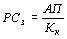 где:РСз - рыночная стоимость земельного участка, руб.;АП - арендная плата за земельный участок за вычетом потерь от недоиспользования и операционных расходов арендодателя, руб.;Кк - коэффициент капитализации арендной платы.Порядок расчета потерь от недоиспользования, операционных расходов и коэффициента капитализации арендной платы представляется в отчетных материалах по ГКОЗ НП.Результаты расчета рыночной стоимости земельного участка и 1 кв.м. земельного участка на основе рыночной информации об арендной плате за земельные участки отображается по форме Таблицы 1 Приложения 11.Для групп, по которым, в том числе, используется информация о рыночной цене единых объектов недвижимости, включающих земельные участки, в соответствии с Методическими рекомендациями по определению рыночной стоимости земельных участков, утвержденными распоряжением Министерства имущественных отношений Российской Федерации 06.03.2002 г. N 568-р, осуществляется расчет рыночной стоимости земельных участков следующими методами:1. Методом выделения:                                (2)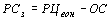 где:РСз - рыночная стоимость земельного участка, руб.;РЦеон - рыночная цена единого объекта недвижимости, руб.;ОС - стоимость воспроизводства или замещения улучшений (зданий, строений, сооружений), руб.Результаты расчета рыночной стоимости земельных участков методом выделения с использованием информации о рыночной цене единых объектов недвижимости отображаются по форме Таблицы 2 Приложения 11.2. Методом распределения:                                 (3)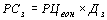 где:РСз - рыночная стоимость земельного участка, руб.;РЦеон - рыночная цена единого объекта недвижимости, руб.;Дз - доля стоимости земельного участка в рыночной стоимости единого объекта недвижимости.Результаты расчета рыночной стоимости земельных участков методом распределения с использованием информации о рыночной цене единых объектов недвижимости вносятся в Таблицу 3 Приложения 11.Расчет стоимости улучшений и расчет доли стоимости земельного участка в рыночной стоимости единого объекта недвижимости представляются в отчетных материалах по ГКОЗ НП.Для групп, по которым в том числе используется информация об арендной плате за единые объекты недвижимости, включающие земельные участки, осуществляется расчет рыночной стоимости земельных участков, входящих в состав единого объекта недвижимости, методом остатка в соответствии с п. 5 главы IV Методических рекомендаций по определению рыночной стоимости земельных участков, утвержденных распоряжением Министерства имущественных отношений Российской Федерации 06.03.2002 г. N 568-р. Расчет рыночной стоимости земельных участков приводится в отчете. По результатам расчета рыночной стоимости земельных участков на основе арендной платы за единые объекты недвижимости заполняется Таблица 4 Приложения 11.Для групп, по которым недостаточно рыночной информации, с целью обеспечения достаточности используемой информации для построения модели, оценка рыночной стоимости земельных участков осуществляется в соответствии с Методическими рекомендациями по определению рыночной стоимости земельных участков, утвержденными распоряжением Министерства имущественных отношений Российской Федерации 06.03.2002 г. N 568-р. Количество и состав земельных участков, по которым производится оценка рыночной стоимости, определяется на основе требований к достаточности и репрезентативности рыночной информации. Расчет рыночной стоимости земельных участков приводится в отчете. Результаты расчета рыночной стоимости земельных участков для групп вносятся в Таблицу 5 Приложения 11.Для построения статистической модели производится кодировка рыночной информации. Кодировка рыночной информации о значениях качественных факторов стоимости земельных участков производится аналогично кодировке качественных факторов стоимости объектов оценки (подпункт 3.2.4 настоящих Рекомендаций). Если значение какого-либо качественного фактора стоимости для объекта-аналога не может быть описано кодами, использованными при кодировке информации о значениях качественных факторов стоимости объектов оценки, то данное значение описывается наиболее близким (по смыслу, значению) кодом, использованным при кодировке информации о значениях качественных факторов стоимости объектов оценки.Результаты кодировки качественных факторов стоимости объектов-аналогов заносятся в Таблицу 6 Приложения 11.По результатам кодировки значений факторов стоимости объектов-аналогов, расчета стоимости земельных участков объектов-аналогов, сбора информации об объектах-аналогах - незастроенных земельных участках, для каждой сформированной группы земельных участков формируется Таблица 1 Приложения 12.2.5.3 Статистический анализ рыночной информацииСтатистический анализ рыночной информации проводится с целью:- определения и устранения земельных участков с резкими отклонениями в значениях рыночной стоимости и (или) в значениях тех или иных факторов стоимости;- обеспечения непротиворечивости и объяснимости рыночной информации, используемой для построения статистической модели расчета кадастровой стоимости, для каждой группы земельных участков;- обеспечения достаточности и репрезентативности исходной рыночной информации.Математический алгоритм удаления выбросов приведен в Приложении 13.Результаты статистического анализа рыночной информации оформляются отчетом по форме Таблицы 7 Приложения 11.Непротиворечивость и объяснимость рыночной информации означает, что:- земельные участки группы с аналогичными характеристиками должны иметь близкую рыночную цену;- земельные участки группы с лучшими (худшими) характеристиками должны иметь большую (меньшую) рыночную цену.Анализ на непротиворечивость и объяснимость рыночной информации может проводиться следующими методами:- визуальный анализ вариации рыночных цен на карте;- сравнение рыночных цен и (или) значений факторов стоимости земельных участков группы с похожими характеристиками.Проверка достаточности и репрезентативности собранной рыночной информации о земельных участках группы.Рыночная информация считается достаточной, если объем выборки составляет не менее 6(m+1), где m - количество факторов стоимости, отобранных для построения моделей расчета.Собранная рыночная информация должна отвечать требованию репрезентативности. Рыночная информация считается репрезентативной, если в выборке присутствуют объекты-аналоги, факторы стоимости которых принимают значения, характерные для объектов оценки данной группы. Требования к составу объектов рыночной информации различаются для количественных и качественных факторов. Для качественных факторов каждое значение качественного фактора, присутствующее в исходной выборке объектов оценки данной группы, должно присутствовать хотя бы один раз в выборке рыночных объектов данной группе, при этом для улучшения качества в выборке рыночных объектов оценки желательно присутствие каждого значения качественного фактора данной группы не менее шести раз. Для количественных факторов: диапазон значений фактора в выборке рыночных объектов данной группы должен совпадать с диапазоном значений фактора исходной выборки данной группы (допускается сужение интервала рыночной выборки не более чем на 10%). При этом структура наличия значений фактора на данном интервале не должна сильно отличаться у исходной и рыночной выборки. Выполнение данных обязательных условий является необходимым, но не достаточным условием репрезентативности выборки рыночных объектов.При недостаточности и (или) нерепрезентативности рыночной информации производится дополнительный сбор рыночной информации и ее соответствующая обработка.Дополнительный сбор рыночной информации может проводиться в следующих направлениях:- использование близких по характеристикам земельных участков из других групп (подгрупп);- исследование уже отобранных источников информации;- включение в выборку данных по земельным участкам, которые были ранее исключены, например, из-за отсутствия информации по ряду факторов стоимости или наличия особых условий совершения сделок;- поиск дополнительных источников информации;- использование имеющихся результатов оценки рыночной стоимости земельных участков группы.В случае отсутствия возможности сбора дополнительной рыночной информации проводится объединение групп земельных участков, близких по значениям факторов стоимости и уровню цен, и (или) уменьшение количества факторов стоимости, включаемых в модель, и (или) оценка рыночной стоимости земельных участков, имеющих характеристики, сходные с характеристиками объектов оценки данной группы.В результате анализа рыночной информации формируется статистический отчет о группах земельных участков в составе субъекта Российской Федерации по форме Таблицы 1 Приложения 14.Список литературы 1.Федеральный закон от 24.07.2007 г. № 221-ФЗ "О государственном кадастре недвижимости"2.Федеральный закон от 27.07.2006 г. N 149-ФЗ "Об информации, информационных технологиях и защите информации"3.Подпрограмма "Создание системы кадастра недвижимости (2006-2011 годы)" федеральной целевой программы "Создание автоматизированной системы ведения государственного земельного кадастра и государственного учета объектов недвижимости (2002-2007 годы) " утвержденная Постановлением правительства РФ от 13.09.2005 г. №5604. Федеральный закон от 21.07.1997 г. N 122-ФЗ "О государственной регистрации прав на недвижимое имущество и сделок с ним"5. Приказ Министерства экономического развития РФ от 04.02.2010 г. №42 "Об утверждении Порядка ведения государственного кадастра недвижимости"6. Федеральный закон акты от 21.12.2009 г. N 334-ФЗ "О внесении изменений в отдельные законодательные окты Российской Федерации"7. Федеральный закон от 04.06.2011 г. N 129-ФЗ "О внесении изменений в статьи 7 и 8 Федерального закона "О государственной регистрации прав на недвижимое имущество и сделок с ним"8. "Кодекс Российской Федерации об административных правонарушениях" (КоАП РФ) от 30.12.2001 г. N 195-ФЗ 9. Алпатов Ю.М. Городская территория как объект недвижимости в рыночных условиях. Санкт-Петербург: Юркомпани. 201010. Атаманов С.А., Григорьев С.А. Кадастр недвижимости. М.: МИИГАиК, 2013.11. Боголюбов С.А. Земельное право. М.: норма-иыфра, 2010.12. Варламов А.А. Государственный кадастра недвижимости. М.: КолосС, 2012.13. Варламов А.А., Гальченко С.А. Земельный кадастр. Государственная регистрация и учет. М.: КолосС. 2006.14. Жариков Ю.Г. Земельное право России. М.: Кморус, 2010.15. Коротеева Л.И. Земельно-кадастровые работы. Технология и организация. Ростов-на-Дону: Феникс. 2006.16. Нестировский Е.А. Кадастр земельзарубежных стран. М.: КолосС, 201117.Неумывакин Ю.К., Перский М.Н. Земельно-кадастровые геодезические работы. М.: КолосС. 2006.18. Холодков В. Зарубежный опыт ведения земельно-кадастровых работ //журнал "Кадастровый инженеры" издается под эгидой СРО НП "Кадастровый инженеры". №3 (24) 2011.Практическая работа №4/2Тема 1.4 Кадастровая оценка.Цель: научиться рассчитывать кадастровую стоимость.Задачи:Изучить нормативно-правовую базу.Изучить  основные положения кадастровой оценки2.6 Построение статистических моделей расчета кадастровой стоимости для каждой группы земельных участков.Построение статистических моделей расчета кадастровой стоимости земельных участков осуществляется в следующей последовательности:- выбор факторов стоимости для построения моделей;- построение моделей расчета кадастровой стоимости земельных участков каждой сформированной группы;- анализ качества статистических моделей расчета кадастровой стоимости земельных участков в составе земель населенных пунктов.2.6.1 Выбор факторов стоимости для построения моделей.Для каждой группы на основании анализа сформированной выборки определяются факторы стоимости, в наибольшей степени влияющие на стоимость земельных участков в данной группе.Выбор факторов стоимости для построения моделей может осуществляться двумя методами: экспертным и (или) корреляционно-регрессионным.Экспертный метод предполагает выбор факторов стоимости земельных участков группы на основе экспертного мнения. Выбор каждого фактора стоимости должен быть обоснован.Корреляционно-регрессионный метод предполагает выбор в качестве факторов стоимости для построения моделей тех факторов, которые в основном формируют стоимость земельных участков группы. С этой целью производится:- расчет коэффициентов корреляции факторов стоимости с рыночными стоимостями по формуле:                                  (4)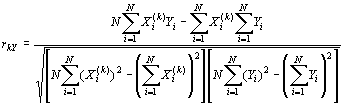 гдеrkY - коэффициент корреляции k-го фактора стоимости Х(k) с рыночной стоимостью Y земельного участка,N - количество объектов в обучающей выборке;- расчет коэффициентов значимости Rk фактора X(k) по формуле                              (5)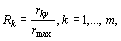 где r max - максимальный из найденных коэффициентов корреляции, а m -  количество факторов стоимости;- выбор из всех коэффициентов значимости тех коэффициентов, значения которых не менее 0.2 - 0.3. Соответствующие этим коэффициентам значимости факторы стоимости являются теми факторами, которые в основном формируют стоимость земельных участков группы.Результат выбора факторов стоимости для построения моделей по каждой сформированной группе отображается по форме Таблицы 2 Приложения 14.2.6.2 Построение моделей расчета кадастровой стоимости земельных участков каждой сформированной группы.Цель построения моделей расчета кадастровой стоимости земельных участков каждой группы (далее - модель расчета) состоит в получении статистически значимой и качественной модели расчета для каждой группы земельных участков.Под моделью расчета понимается математическая формула, отображающая связь между зависимой переменной и значениями соответствующих факторов стоимости. В качестве зависимой переменной может выступать удельный показатель кадастровой стоимости (далее - УПКС) земельных участков или кадастровая стоимость земельных участков.Для определения кадастровой стоимости или УПКС земельных участков каждой сформированной группы могут использоваться следующие регрессионные модели:1. Линейная (аддитивная):                         (6)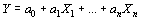 где Y - зависимая переменная (рыночная стоимость 1 кв. м земли или стоимость земельных участков), X1, ... , Xn - факторы стоимости земельных участков, а0,а1 ... аn - коэффициенты модели;2. Мультипликативная с фиктивными переменными:                                  (7)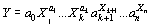 Здесь Xk+1, ..., Xn - двоичные факторы со значениями 0, 1;3. Мультипликативная степенная (без выделения двоичных факторов):                         (8)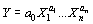 Во избежание сложностей, связанных с логарифмированием значений двоичных факторов при построении мультипликативной степенной модели, ко всем значениям двоичных факторов прибавляется некоторое постоянное число (например, 1 или 2);4. Экспоненциальная модель:                                 (9)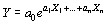 При наличии дополнительных сведений о возможном характере связи между зависимой переменной и факторами стоимости и доступностью соответствующего математического обеспечения возможно использование других типов моделей.Из совокупной выборки формируются обучающая выборка, на которой строятся модели, и контрольная выборка, на которой проверяется качество построенных моделей (Таблицы 2, 3 Приложения 12).Формирование обучающей и контрольной выборок производится следующим образом:- объекты исходной выборки упорядочиваются по возрастанию их зависимой переменной;- из упорядоченной подобным образом выборки объекты поочередно относятся к обучающей и к контрольной выборкам.Осуществляется проверка статистической значимости моделей. Статистическая значимость модели определяется на обучающей выборке с использованием следующей формулы (критерия Фишера):                                  (10)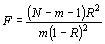 где N - количество объектов в обучающей выборке,m - количество факторов стоимости, используемых в построенной модели,R2 - коэффициент детерминации построенной модели, вычисляемый по формуле:                             (11)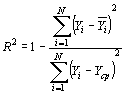 где  - модельная оценка величины Yi, а Yср – средняя рыночная стоимость земельных участков второй группы из обучающей выборки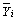 Модель считается статистически значимой, если найденное значение F-критерия (Fрасч) превышает пороговое значение Fкр;m,N-m-1 (Fтабл) при заданном уровне значимости  = 0,05.Пороговые значения F-критерия для заданных параметров , m, N приводятся в специальной статистической таблице.Статистически незначимая модель удаляется из последующего рассмотрения.Результат проверки статистической значимости моделей для каждой группы на обучающей выборке представляется по форме Таблицы 3 Приложения 14.В случае если все используемые модели оказались статистически незначимыми для данной группы земельных участков, проводится сбор дополнительной рыночной информации, и (или) перегруппировка земельных участков на основании близости значений факторов стоимости и уровня цен, и (или) оценка рыночной стоимости земельных участков рассматриваемой группы. Количество земельных участков, для которых проводится оценка их рыночной стоимости, определяется возможностью построения статистически устойчивой (статистически значимой) модели расчета кадастровой стоимости земельных участков группы.2.6.3 Анализ качества статистических моделей расчета кадастровой стоимости земельных участков в составе земель населенных пунктов.Анализ качества проводится только для статистически значимых моделей.Строится график невязок на обучающей и контрольной выборке, т.е. разностей между рыночными стоимостями 1 кв.м земли и их модельными оценками. График невязок дает возможность визуально определить, не обладает ли та или иная модель устойчивой тенденцией к недооценке или переоценке объектов на обучающей и контрольной выборке. При наличии явного факта недооценки или переоценки объектов соответствующая модель удаляется из последующего рассмотрения.Считается, что для данной модели имеет место факт переоценки (недооценки), если отношение модуля суммарной величины невязки на рассматриваемой выборке (обучающей или контрольной) к среднему значению рыночной стоимости на этой выборке превышает заданный порог, т.е. если справедливо:                                  (12)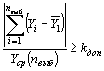 где nвыб - число объектов в рассматриваемой выборке (обучающей или контрольной), Yср (nвыб)- среднее значение рыночной стоимости на этой выборке,kдоп - заданный допустимый порог.Определяется средняя относительная погрешность оценки по формуле: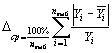 где Yi - рыночная цена 1 кв. м i-го земельного участка второй группы, - модельная стоимость 1 кв. м i-го земельного участка второй группы,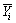 nвыб - количество объектов в рассматриваемой выборке.Определяется коэффициент детерминации R2 на обучающей и контрольной выборках: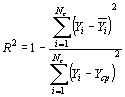 где Nс – число земельных участков второй группы в обучающей/контрольной выборке; - модельная оценка величины Yi, на обучающей/контрольной выборке;Yср – средняя рыночная стоимость земельных участков второй группы из обучающей/контрольной выборкиОпределяется среднеквадратичная ошибка оценки (стандартное отклонение), характеризующая разброс модельных оценок относительно соответствующих значений рыночных цен 1 кв.м, по формуле:                              (15)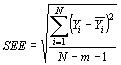 По результатам расчета параметров качества статистически значимых моделей для каждой сформированной группы для обучающей и контрольной выборок заполняются Таблицы 4 и 5 Приложения 14.Осуществляется отбор моделей, обладающих приемлемым качеством. Модель обладает приемлемым качеством, если ее показатели качества находятся в пределах, указанных в Таблице 3.Таблица 3Критерии отбора качественных моделей расчетаПри несоответствии модели какому-либо критерию качества она удаляется из последующего рассмотрения.Результат отбора моделей для каждой сформированной группы оформляется по форме Таблицы 6 Приложения 14.В случае если в результате отбора моделей по критериям качества была отобрана более чем одна модель, то среди отобранных моделей находят модель с наименьшим значением средней относительной погрешности оценки ср и модели с показателем ср, отличающимся от минимального не более чем на 15%. Результат выбора наиболее качественной модели по критерию "средняя относительная погрешность оценки" оформляется в виде Таблицы 7 Приложения 14.В случае если была отобрана более чем одна модель, отбирают модель с наибольшим коэффициентом детерминации R2, а также модели, показатель R2которых отличается от наибольшего не более чем на 15%.Результат выбора наиболее качественной модели по критерию "коэффициент детерминации" оформляется по форме Таблицы 8 Приложения 14.В случае если была отобрана более чем одна модель, отбирается модель с меньшим значением среднеквадратичной ошибки оценки SEE. Результат выбора наиболее качественной модели по критерию "среднеквадратичная ошибка" оформляется по форме Таблицы 9 Приложения 14.Результат выбора моделей для расчета кадастровой стоимости по каждой группы оформляется по форме Таблицы 10 Приложения 14.В случае отсутствия качественных моделей оценки для данной группы земельных участков, проводится сбор дополнительной рыночной информации, и (или) перегруппировка земельных участков, и (или) оценка рыночной стоимости земельных участков рассматриваемой группы. Количество земельных участков, для которых проводится оценка их рыночной стоимости, определяется возможностью построения качественной модели расчета кадастровой стоимости земельных участков.Модель считается пригодной для последующего расчета кадастровой стоимости земельных участков, если параметры качества модели находятся в допустимых пределах и близки по значению на обучающей и контрольной выборках.Из всех полученных моделей для каждой группы выбирается статистически значимая модель, обладающая наилучшим качеством. Построенная модель расчета должна отвечать требованиям предметной интерпретации (объяснимости), а также удовлетворять допустимым уровням показателей качества статистических моделей данного вида.2.7 Расчет кадастровой стоимости земельных участков каждой группы.Построенная статистическая модель должна выражать зависимость кадастровой стоимости или удельного показателя кадастровой стоимости от значений факторов стоимости.Если построенная статистическая модель выражает зависимость кадастровой стоимости земельного участка от значений факторов стоимости, то расчет кадастровой стоимости земельных участков в составе земель населенных пунктов осуществляется подстановкой значений факторов стоимости земельных участков в составе земель населенных пунктов в статистическую модель расчета кадастровой стоимости земельных участков в составе земель населенных пунктов.Если построенная статистическая модель выражает зависимость удельного показателя кадастровой стоимости земельного участка от значений факторов стоимости, кадастровая стоимость земельного участка определяется следующим образом:- определяется удельный показатель кадастровой стоимости земельного участка путем подстановки значений факторов стоимости земельного участка в статистическую модель расчета удельного показателя кадастровой стоимости земельных участков в составе земель населенных пунктов;- определяется кадастровая стоимость земельного участка путем умножения удельного показателя кадастровой стоимости земельного участка на площадь земельного участка.Результаты расчета кадастровой стоимости земельных участков отображаются для каждой сформированной группы и (или) для каждого населенного пункта по форме Таблицы 1 Приложения 15. В случае невозможности построения статистически значимой модели, обладающей приемлемыми параметрами качества, невозможности осуществления сбора дополнительной рыночной информации и (или) проведения группировки земельных участков кадастровая стоимость земельных участков в составе видов разрешенного использования, указанных в подпунктах 1.2.1. - 1.2.10. Методических указаний, может определяться путем индивидуальной оценки их рыночной стоимости. При этом рыночная стоимость земельных участков определяется в соответствии с законодательством Российской Федерации об оценочной деятельности.Кадастровая стоимость земельных участков, рассчитанная в результате индивидуальной оценки их рыночной стоимости, отображается по форме Таблицы 2 Приложения 15.3 Расчет кадастровой стоимости земельных участков видов разрешенного использования, указанных в подпунктах 1.2.11 - 1.2.12 Методических указаний.Работы по расчету кадастровой стоимости земельных участков видов разрешенного использования, указанных в подпунктах 1.2.11 - 1.2.12 Методических указаний, осуществляются с использованием СПО.Кадастровая стоимость земельных участков видов разрешенного использования, указанных в подпунктах 1.2.11 - 1.2.12 Методических указаний, определяется путем индивидуальной оценки их рыночной стоимости. Рыночная стоимость указанных земельных участков определяется в соответствии с законодательством Российской Федерации об оценочной деятельности.В результате определения рыночной стоимости каждого земельного участка составляется отчет об оценке рыночной стоимости земельного участка.Установленные значения рыночной стоимости земельных участков отображаются по форме Таблицы 3 Приложения 15. Сводный отчет об оценке рыночной стоимости объектов оценки составляется по форме Таблицы 4 Приложения 15.Список литературы 1.Федеральный закон от 24.07.2007 г. № 221-ФЗ "О государственном кадастре недвижимости"2.Федеральный закон от 27.07.2006 г. N 149-ФЗ "Об информации, информационных технологиях и защите информации"3.Подпрограмма "Создание системы кадастра недвижимости (2006-2011 годы)" федеральной целевой программы "Создание автоматизированной системы ведения государственного земельного кадастра и государственного учета объектов недвижимости (2002-2007 годы) " утвержденная Постановлением правительства РФ от 13.09.2005 г. №5604. Федеральный закон от 21.07.1997 г. N 122-ФЗ "О государственной регистрации прав на недвижимое имущество и сделок с ним"5. Приказ Министерства экономического развития РФ от 04.02.2010 г. №42 "Об утверждении Порядка ведения государственного кадастра недвижимости"6. Федеральный закон акты от 21.12.2009 г. N 334-ФЗ "О внесении изменений в отдельные законодательные окты Российской Федерации"7. Федеральный закон от 04.06.2011 г. N 129-ФЗ "О внесении изменений в статьи 7 и 8 Федерального закона "О государственной регистрации прав на недвижимое имущество и сделок с ним"8. "Кодекс Российской Федерации об административных правонарушениях" (КоАП РФ) от 30.12.2001 г. N 195-ФЗ 9. Алпатов Ю.М. Городская территория как объект недвижимости в рыночных условиях. Санкт-Петербург: Юркомпани. 201010. Атаманов С.А., Григорьев С.А. Кадастр недвижимости. М.: МИИГАиК, 2013.11. Боголюбов С.А. Земельное право. М.: норма-иыфра, 2010.12. Варламов А.А. Государственный кадастра недвижимости. М.: КолосС, 2012.13. Варламов А.А., Гальченко С.А. Земельный кадастр. Государственная регистрация и учет. М.: КолосС. 2006.14. Жариков Ю.Г. Земельное право России. М.: Кморус, 2010.15. Коротеева Л.И. Земельно-кадастровые работы. Технология и организация. Ростов-на-Дону: Феникс. 2006.16. Нестировский Е.А. Кадастр земельзарубежных стран. М.: КолосС, 201117.Неумывакин Ю.К., Перский М.Н. Земельно-кадастровые геодезические работы. М.: КолосС. 2006.18. Холодков В. Зарубежный опыт ведения земельно-кадастровых работ //журнал "Кадастровый инженеры" издается под эгидой СРО НП "Кадастровый инженеры". №3 (24) 2011.Практическая работа №4/3Тема 1.4 Кадастровая оценка.Цель: научиться рассчитывать кадастровую стоимость.Задачи:Изучить нормативно-правовую базу.Изучить  основные положения кадастровой оценки4 Расчет кадастровой стоимости земельных участков видов разрешенного использования, указанных в подпунктах 1.2.13 - 1.2.15 Методических указаний.Расчет кадастровой стоимости земельных участков видов разрешенного использования, указанных в подпунктах 1.2.13 - 1.2.15 Методических указаний, осуществляется с использованием СПО.4.1 Работы по расчету кадастровой стоимости земельных участков видов разрешенного использования, указанных в подпункте 1.2.13 Методических указаний, начинаются после завершения работ по расчету кадастровой стоимости земельных участков видов разрешенного использования, указанных в подпункте 1.2.9 Методических указаний.Кадастровая стоимость земельных участков видов разрешенного использования, указанных в подпункте 1.2.13 Методических указаний, определяется путем умножения минимального для данного населенного пункта значения удельного показателя кадастровой стоимости земельных участков видов разрешенного использования, указанных в подпункте 1.2.9 Методических указаний, на площадь земельных участков.В случае отсутствия в данном населенном пункте земельных участков видов разрешенного использования, указанного в подпункте 1.2.9 Методических указаний, кадастровая стоимость земельных участков видов разрешенного использования, указанных в подпункте 1.2.13 Методических указаний, определяется путем умножения минимального для муниципального образования (в составе которого находится населенных пункт) удельного показателя кадастровой стоимости земельных участков видов разрешенного использования, указанных в подпункте 1.2.9 Методических указаний, на площадь земельных участков.В случае отсутствия в муниципальном образовании земельных участков видов разрешенного использования, указанных в подпункте 1.2.9 Методических указаний, кадастровая стоимость земельных участков видов разрешенного использования, указанных в подпункте 1.2.13 Методических указаний, определяется путем умножения минимального для субъекта Российской Федерации удельного показателя кадастровой стоимости земельных участков видов разрешенного использования, указанных в подпункте 1.2.9 Методических указаний, на площадь земельных участков.Результаты расчета кадастровой стоимости земельных участков видов разрешенного использования, указанных в подпункте 1.2.13 Методических указаний, оформляются по форме Таблицы 5 Приложения 15.4.2 Кадастровая стоимость земельных участков вида разрешенного использования, указанного в подпункте 1.2.14 Методических указаний, устанавливается равной произведению среднего для субъекта Российской Федерации (для г. Москвы и г. Санкт-Петербурга - Московской и Ленинградской областей соответственно) значения удельного показателя кадастровой стоимости земельных участков в составе земель лесного фонда на площадь земельных участков.Результаты расчета кадастровой стоимости земельных участков видов разрешенного использования, указанных в подпункте 1.2.14 Методических указаний, оформляются по форме Таблицы 6 Приложения 15.4.3 Кадастровая стоимость земельных участков вида разрешенного использования, указанного в подпункте 1.2.15 Методических указаний, устанавливается равной произведению среднего значения удельного показателя кадастровой стоимости земельных участков первой группы сельскохозяйственного назначения в пределах того же муниципального района (городского округа) на площадь земельных участков.В случае если населенный пункт граничит с несколькими муниципальными районами (городскими округами), то кадастровая стоимость земельных участков вида разрешенного использования, указанного в подпункте 1.2.15 Методических указаний, устанавливается равной произведению среднего значения удельного показателя кадастровой стоимости земельных участков первой группы земель сельскохозяйственного назначения в пределах территорий граничащих муниципальных районов (городских округов) на площадь земельных участков.В случае если населенный пункт входит в состав муниципального района (городского округа), в котором отсутствуют земельные участки первой группы земель сельскохозяйственного назначения, кадастровая стоимость земельных участков вида разрешенного использования, указанного в подпункте 1.2.15 Методических указаний, устанавливается равной произведению среднего значения удельного показателя кадастровой стоимости земельных участков первой группы сельскохозяйственного назначения в пределах соседних муниципальных районов (городских округов) (далее в пределах субъекта Российской Федерации) на площадь земельных участков.Результаты расчета кадастровой стоимости земельных участков вида разрешенного использования, указанного в подпункте 1.2.15 Методических указаний, оформляются по форме Таблицы 7 Приложения 15.Список литературы 1.Федеральный закон от 24.07.2007 г. № 221-ФЗ "О государственном кадастре недвижимости"2.Федеральный закон от 27.07.2006 г. N 149-ФЗ "Об информации, информационных технологиях и защите информации"3.Подпрограмма "Создание системы кадастра недвижимости (2006-2011 годы)" федеральной целевой программы "Создание автоматизированной системы ведения государственного земельного кадастра и государственного учета объектов недвижимости (2002-2007 годы) " утвержденная Постановлением правительства РФ от 13.09.2005 г. №5604. Федеральный закон от 21.07.1997 г. N 122-ФЗ "О государственной регистрации прав на недвижимое имущество и сделок с ним"5. Приказ Министерства экономического развития РФ от 04.02.2010 г. №42 "Об утверждении Порядка ведения государственного кадастра недвижимости"6. Федеральный закон акты от 21.12.2009 г. N 334-ФЗ "О внесении изменений в отдельные законодательные окты Российской Федерации"7. Федеральный закон от 04.06.2011 г. N 129-ФЗ "О внесении изменений в статьи 7 и 8 Федерального закона "О государственной регистрации прав на недвижимое имущество и сделок с ним"8. "Кодекс Российской Федерации об административных правонарушениях" (КоАП РФ) от 30.12.2001 г. N 195-ФЗ 9. Алпатов Ю.М. Городская территория как объект недвижимости в рыночных условиях. Санкт-Петербург: Юркомпани. 201010. Атаманов С.А., Григорьев С.А. Кадастр недвижимости. М.: МИИГАиК, 2013.11. Боголюбов С.А. Земельное право. М.: норма-иыфра, 2010.12. Варламов А.А. Государственный кадастра недвижимости. М.: КолосС, 2012.13. Варламов А.А., Гальченко С.А. Земельный кадастр. Государственная регистрация и учет. М.: КолосС. 2006.14. Жариков Ю.Г. Земельное право России. М.: Кморус, 2010.15. Коротеева Л.И. Земельно-кадастровые работы. Технология и организация. Ростов-на-Дону: Феникс. 2006.16. Нестировский Е.А. Кадастр земельзарубежных стран. М.: КолосС, 201117.Неумывакин Ю.К., Перский М.Н. Земельно-кадастровые геодезические работы. М.: КолосС. 2006.18. Холодков В. Зарубежный опыт ведения земельно-кадастровых работ //журнал "Кадастровый инженеры" издается под эгидой СРО НП "Кадастровый инженеры". №3 (24) 2011.Практическая работа №4/4Тема 1.4 Кадастровая оценка.Цель: научиться рассчитывать кадастровую стоимость.Задачи:Изучить нормативно-правовую базу.Изучить  основные положения кадастровой оценки5 Особенность расчета кадастровой стоимости земельных участков в составе земель сельских населенных пунктов.Расчет кадастровой стоимости земельных участков в составе земель сельских населенных пунктов допускается осуществлять на основании следующих положений.5.1 Расчет кадастровой стоимости земельных участков в составе земель сельских населенных пунктов вида разрешенного использования, указанного в подпункте 1.2.2. Методических указаний, осуществляется в соответствии с порядком, предусмотренным в подпункте 3.2 настоящих Рекомендаций.5.2 Расчет кадастровой стоимости земельных участков в составе сельских населенных пунктов видов разрешенного использования, указанных в подпунктах 1.2.11 - 1.2.12 Методических указаний, осуществляется в соответствии с подпунктом 3.3 настоящих Рекомендаций.5.3 Расчет кадастровой стоимости земельных участков в составе сельских населенных пунктов видов разрешенного использования, указанных в подпунктах 1.2.1, 1.2.3-1.2.10, 1.2.13-1.2.15 Методических указаний, осуществляется с использованием СПО и предполагает следующую последовательность действий.Работы по расчету кадастровой стоимости земельных участков в составе сельских населенных пунктов видов разрешенного использования, указанных в подпунктах 1.2.1, 1.2.3-1.2.10, 1.2.13-1.2.15 Методических указаний, начинаются после завершения работ, указанных в подпунктах 3.2-3.4 настоящих Рекомендаций.Определение соотношений между средним (медианным) значением удельных показателей кадастровой стоимости земельных участков видов разрешенного использования, указанных в подпунктах 1.2.1, 1.2.3 - 1.2.10, 1.2.13-1.2.15 Методических указаний, в составе земель населенных пунктов с численностью от 20 до 50 тыс. жителей для муниципального района (городского округа) и медианным значением удельных показателей кадастровой стоимости земельных участков, указанных в подпункте 1.2.2 Методических указаний, в составе населенных пунктов с численностью от 20 до 50 тыс. жителей в муниципальном районе (городском округе).В случае отсутствия одного из указанных видов разрешенного использования в составе населенных пунктов с численностью от 20 до 50 тыс. жителей в муниципальном районе (городском округе) расчет соотношений осуществляется между медианными значениями удельных показателей кадастровой стоимости земельных участков видов разрешенного использования, указанных в подпунктах 1.2.1, 1.2.3 - 1.2.10, 1.2.13-1.2.15 Методических указаний, в составе земель населенных пунктов с численностью от 20 до 50 тыс. жителей для субъекта Российской Федерации и медианным значением удельных показателей кадастровой стоимости земельных участков вида разрешенного использования, указанного в подпункте 1.2.2 Методических указаний, в составе населенных пунктов с численностью от 20 до 50 тыс. жителей для субъекта Российской Федерации.Результаты расчета соотношений заносятся в Таблицу 8 Приложения 15.Определение удельных показателей кадастровой стоимости земельных участков видов разрешенного использования, указанных в подпунктах 1.2.1, 1.2.3-1.2.10, 1.2.13-1.2.15 Методических указаний, в составе сельских населенных пунктов осуществляется путем умножения медианных значений удельных показателей кадастровой стоимости, указанных в подпункте 1.2.2. Методических указаний, в составе сельских населенных пунктов на значения соответствующих соотношений. Расчет кадастровой стоимости земельных участков в составе сельских населенных пунктов видов разрешенного использования, указанных в подпунктах 1.2.1., 1.2.3. - 1.2.10., 1.2.13.-1.2.15. Методических указаний, осуществляется путем умножения удельных показателей кадастровой стоимости земельных участков в составе данных видов разрешенного использования на площадь земельных участков.В результате выполнения работ формируется перечень земельных участков, относящихся к сельским населенным пунктам, по видам разрешенного использования, указанным в подпунктах 1.2.1, 1.2.3 - 1.2.10, 1.2.13-1.2.15 Методических указаний, с определенной кадастровой стоимостью по форме Таблицы 9 Приложения 15.Список литературы 1.Федеральный закон от 24.07.2007 г. № 221-ФЗ "О государственном кадастре недвижимости"2.Федеральный закон от 27.07.2006 г. N 149-ФЗ "Об информации, информационных технологиях и защите информации"3.Подпрограмма "Создание системы кадастра недвижимости (2006-2011 годы)" федеральной целевой программы "Создание автоматизированной системы ведения государственного земельного кадастра и государственного учета объектов недвижимости (2002-2007 годы) " утвержденная Постановлением правительства РФ от 13.09.2005 г. №5604. Федеральный закон от 21.07.1997 г. N 122-ФЗ "О государственной регистрации прав на недвижимое имущество и сделок с ним"5. Приказ Министерства экономического развития РФ от 04.02.2010 г. №42 "Об утверждении Порядка ведения государственного кадастра недвижимости"6. Федеральный закон акты от 21.12.2009 г. N 334-ФЗ "О внесении изменений в отдельные законодательные окты Российской Федерации"7. Федеральный закон от 04.06.2011 г. N 129-ФЗ "О внесении изменений в статьи 7 и 8 Федерального закона "О государственной регистрации прав на недвижимое имущество и сделок с ним"8. "Кодекс Российской Федерации об административных правонарушениях" (КоАП РФ) от 30.12.2001 г. N 195-ФЗ 9. Алпатов Ю.М. Городская территория как объект недвижимости в рыночных условиях. Санкт-Петербург: Юркомпани. 201010. Атаманов С.А., Григорьев С.А. Кадастр недвижимости. М.: МИИГАиК, 2013.11. Боголюбов С.А. Земельное право. М.: норма-иыфра, 2010.12. Варламов А.А. Государственный кадастра недвижимости. М.: КолосС, 2012.13. Варламов А.А., Гальченко С.А. Земельный кадастр. Государственная регистрация и учет. М.: КолосС. 2006.14. Жариков Ю.Г. Земельное право России. М.: Кморус, 2010.15. Коротеева Л.И. Земельно-кадастровые работы. Технология и организация. Ростов-на-Дону: Феникс. 2006.16. Нестировский Е.А. Кадастр земельзарубежных стран. М.: КолосС, 201117.Неумывакин Ю.К., Перский М.Н. Земельно-кадастровые геодезические работы. М.: КолосС. 2006.18. Холодков В. Зарубежный опыт ведения земельно-кадастровых работ //журнал "Кадастровый инженеры" издается под эгидой СРО НП "Кадастровый инженеры". №3 (24) 2011.Практическая работа №4/5Тема 1.4 Кадастровая оценка.Цель: научиться рассчитывать кадастровую стоимость.Задачи:Изучить нормативно-правовую базу.Изучить  основные положения кадастровой оценки6 Расчет кадастровой стоимости земельных участков видов разрешенного использования, указанных в подпункте 1.2.16 Методических указаний.Расчет кадастровой стоимости земельных участков видов разрешенного использования, указанных в подпункте 1.2.16 Методических указаний, осуществляется с использованием СПО.В результате выполнения работ формируется перечень земельных участков видов разрешенного использования, указанных в подпункте 1.2.16 Методических указаний, с определенной кадастровой стоимостью, равной 1 руб. за земельный участок (Таблица 10 Приложения 15).7 Расчет кадастровой стоимости земельных участков в составе земель населенных пунктов с более чем одним видом разрешенного использования.Расчет кадастровой стоимости земельных участков в составе земель населенных пунктов с более чем одним видом разрешенного использования осуществляется с использованием СПО.Расчет кадастровой стоимости земельных участков с более чем одним видом разрешенного использования, указанным в графе 10 "Номер вида разрешенного использования" Таблицы 5 Приложения 3, осуществляется в следующей последовательности:- расчет кадастровой стоимости земельных участков каждого из видов разрешенного использования;- выбор максимального значения кадастровой стоимости земельного участка.Земельный участок с более чем одним видом разрешенного использования включается в несколько перечней объектов оценки в соответствии с установленными видами разрешенного использования земельного участка.Исключение составляют земельные участки в составе земель населенных пунктов, одним из видов разрешенного использования которых является жилая застройка. Указанные земельные участки относятся к перечню объектов оценки в составе вида разрешенного использования, указанного в подпункте 1.2.1. Методических указаний, или к перечню объектов оценки в составе вида разрешенного использования, указанного в подпункте 1.2.2. Методических указаний.Расчет кадастровой стоимости для каждого из видов разрешенного использования, установленных для земельных участков, осуществляется в соответствии сподпунктами 3.2 - 3.6 настоящих Рекомендаций. Результат расчета отображается по форме Таблицы 1 Приложения 16.По результатам расчетов устанавливается кадастровая стоимость земельных участков того вида разрешенного использования земельного участка, для которого указанное значение наибольшее.Каждый земельный участок с более чем одним видом разрешенного использования с рассчитанной кадастровой стоимостью отображается в результатах оценки того населенного пункта, в состав которого он входит.Приказом Федерального агентства кадастра объектов недвижимости от 14 августа 2008 г. N П/0284 в пункт 3.8 настоящих Технических рекомендаций внесены изменения8 Расчет средних значений удельных показателей кадастровой стоимости земельных участков видов разрешенного использования, указанных в подпунктах 1.2.1-1.2.15 Методических указаний.Расчет средних (взвешенных по площади) значений удельных показателей кадастровой стоимости земельных участков видов разрешенного использования, указанных в подпунктах 1.2.1-1.2.15 Методических указаний, осуществляется на основании определенных значений удельных показателей кадастровой стоимости земельных участков соответствующих видов разрешенного использования в целях реализации:- пункта 2 Статьи 66 Земельного кодекса Российской Федерации. Результаты расчета средних значений УПКС земель представляются по форме Таблицы 1 Приложения 17;- приказа Минэкономразвития России от 12.08.2006 г. N 222 "Об утверждении методических указаний по определению кадастровой стоимости вновь образуемых земельных участков и существующих земельных участков в случаях изменения категории земель, вида разрешенного использования или уточнения площади земельного участка". Результаты расчета средних значений УПКС земель представляются по форме Таблицы 2 Приложения 17.В случае если в населенном пункте отсутствуют земельные участки одного из видов разрешенного использования, для такого вида разрешенного использования в этом населенном пункте ставиться прочерк (для данных Таблицы 1 Приложения 17).В случае если в кадастровом квартале отсутствуют земельные участки одного из видов разрешенного использования, для такого кадастрового квартала рассчитывается среднее (взвешенное по площади) значение УПКС земельных участков этого вида разрешенного использования по населенному пункту (далее - по муниципальному району (городскому округу), далее - по субъекту Российской Федерации) (для данных Таблицы 2 Приложения 17).В целях отображения и анализа результатов расчета кадастровой стоимости земельных участков на территории субъекта Российской Федерации формируются Таблицы 1 и 2 Приложения 18. Все таблицы упорядочиваются последовательно: по наименованию муниципального района (городского округа), по наименованию населенного пункта, по кадастровому номеру земельного участка. Если в таблице отсутствует один из столбцов, то упорядочение осуществляется в том же порядке, за исключением отсутствующего столбца.Методика проведения работ по оценке земель1.  Кадастровая оценка проводится в отношении учтенных в государственном кадастре недвижимости объектов недвижимости. Определение кадастровой стоимости осуществляется оценщиками, привлекаемыми органами государственной власти субъектов Российской Федерации в отношении объектов недвижимости, расположенных на территории соответствующего субъекта Российской Федерации, в порядке, установленном законодательством о закупках для государственных и муниципальных нужд.2.   Кадастровая оценка проводится в соответствии с федеральными стандартами оценки (далее - стандарты) и методическими указаниями по проведению работ по государственной кадастровой оценке, утверждаемыми органом правового регулирования (далее - методические указания).3.  Очередная кадастровая оценка проводится по решению представительного органа государственной власти субъекта Российской Федерации не чаще одного раза в три года и не реже одного раза в пять лет со дня утверждения результатов последней кадастровой оценки.4.  Для целей определения кадастровой стоимости орган кадастрового учета предоставляет уполномоченному органу исполнительной власти субъекта Российской Федерации содержащиеся в государственном кадастре недвижимости сведения об объектах недвижимости, расположенных на территории соответствующего субъекта Российской Федерации, в объеме, необходимом для проведения государственной кадастровой оценки, в порядке, установленном статьей 22 настоящего Федерального закона.5.  Результаты работ по определению кадастровой стоимости принимаются комиссией по кадастровой оценке (далее - комиссия) в порядке, установленном статьей 26 настоящего Федерального закона.  6.  В течение одного месяца после принятия результатов работ по определению кадастровой стоимости комиссией исполнительный орган государственной власти субъекта Российской Федерации публикует сведения об окончании работ по определению кадастровой стоимости и о порядке ознакомления с их результатами в порядке, установленном для официального опубликования нормативных правовых актов органов государственной власти соответствующего субъекта Российской Федерации.7.  Органы государственной власти субъектов Российской Федерации, а также органы местного самоуправления обеспечивают возможность любому заинтересованному лицу безвозмездно ознакомиться с результатами работ по определению кадастровой стоимости.8.  Результаты определения кадастровой стоимости могут быть обжалованы собственником недвижимости в комиссию. Рассмотрение заявлений об обжаловании результатов определения кадастровой стоимости (далее - заявление) является досудебным порядком урегулирования споров о результатах определения кадастровой стоимости. В случае неразрешения споров в досудебном порядке результаты определения кадастровой стоимости могут быть оспорены в судебном порядке.9.  После завершения работ по определению кадастровой стоимости, проверки их результатов и урегулирования в досудебном порядке споров результаты кадастровой оценки утверждаются органом исполнительной власти субъекта Российской Федерации. После утверждения результатов кадастровой оценки сведения о кадастровой стоимости объектов недвижимости вносятся органом кадастрового учета в государственный кадастр недвижимости на основании решения об утверждении результатов кадастровой оценки. Сведения о кадастровой стоимости объектов недвижимости могут использоваться для целей налогообложения и иных целей, предусмотренных законодательством Российской Федерации, после их внесения в государственный кадастр недвижимости.10.  В случае, если в период между датой проведения последней кадастровой оценки и датой проведения очередной кадастровой оценки на государственный кадастровый учет был поставлен ранее не учтенный объект недвижимости и (или) в государственном кадастре недвижимости были учтены изменения качественных и количественных характеристик объекта недвижимости, определенных статьей 5 настоящего Федерального закона, влекущие изменение его кадастровой стоимости, орган исполнительной власти субъекта Российской Федерации обеспечивает определение кадастровой стоимости объекта недвижимости в соответствии с установленным настоящей главой порядком с использованием методов, моделей и алгоритмов определения кадастровой стоимости, содержащихся в отчете об определении кадастровой стоимости объектов недвижимости, выполненном в ходе последней кадастровой оценки. При этом о кадастровой стоимости объекта недвижимости уведомляются обладатели вещных прав на указанный объект, которые вправе обжаловать результаты определения кадастровой стоимости объекта недвижимости в трехмесячный срок со дня его уведомления в порядке, установленном статьей 27 настоящего Федерального закона.1 Расчет баллов бонитета почв по их естественным свойствамНа основании данных, характеризующих естественное свойства земли составляется шкала бонитировки в относительных показателях (баллах). Шкала строится по 100-бальной системе. 100 баллов присваивается почвенной разновидности, имеющий максимальную величину признака. Баллы остальных почв по каждому признаку определяются по формуле: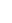 ,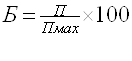 где Б – искомый балл бонитета по данному признаку; П – значение признака почвы, балл по которой определяется; П мах – максимальное значение признака данной почвы.2 Определение степени корреляции естественных свойств почв с урожайностью культурПо заданию преподавателя студент определяет коэффициент корреляции одного из естественных признаков земли с урожайностью культуры или группы культур по всем почвенным группам.Коэффициент парой корреляции (r) определяется по формуле:,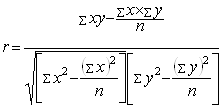 где х – величина признака, влияющая на величину у.Все предварительные расчеты по решению уравнению и определению коэффициента корреляции ведутся в приложении 7, где в графу 1 записываются группы почв. В графу 2 вносятся данные урожайности (величину у), а в графу 3 – показатели свойств почв, влияющих на урожайность (величина х).В графе 4 вычисляются произведения величин х и у, а в графах 5 и 6 – квадраты х и у. По графам 2,3,4,5.6 подсчитываются суммы, которые и используются для решения уравнения (2).Значение коэффициенты корреляции определяется с точностью до 0,001, обязательно указывая его знак (+или-), характеризующий прямую или соответственно, обратную связь.Если значение коэффициента корреляции находится в пределах до 0,500, то связь следует считать слабой, от 0,500 до 0,700 – средней. Если же связь коэффициента более 0.710, то связь можно признать тесной. Для оценки достоверности (существенности) коэффициента корреляции необходимо вычислить отношение этого коэффициента корреляции к среднеквадратической ошибке, которая определяется по формуле (3): (3)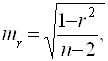 где mr – среднеквадратическая ошибка коэффициента корреляции; n – число пар наблюдений (переменных).Достоверность коэффициента корреляции по критерию Стьюдента определяется по формуле (4):. (4)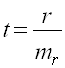 Если t больше или равен 2,5, то коэффициент корреляции считается достоверным и прямолинейная связь между урожайностью и выбранным признаком – доказанной.3 Расчет показателей экономической оценки земельРасчет производится по культуре по культуре своего варианта приложение 9.Стоимость ВП рассчитывается по кадастровым ценам приложения 10, как произведение цены на урожайность культуры:ВП = Кц У, (5)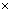 где ВП – стоимость валовой продукции; Кц – кадастровая цена; У – величина урожайности.В основу расчета кадастровой цены положена стоимость продукции, которая определяется общественно – необходимыми, экономически обусловленными затратами в худших условиях производства. Это затраты в худших почвенно-климатических зонах, где при среднем уровне интенсивности ведения сельского хозяйства, фонда вооруженности и квалификации работников производится столько же прибавочного продукта в расчете на 1 чел.час живого труда, сколько в целом материальном производстве страны при том же уровне фонда вооруженности труда. Показатели оценки земель, вычисленные по кадастровым ценам, обеспечивают сравнимость качества земель в пределах с/х предприятия, между предприятиями.Окупаемость затрат рассчитывается как частное от деления стоимости ВП на понесенные затраты:ОЗ = ВП / З, (6)где ОЗ – окупаемость затрат; З – величина понесенных затрат.Чистый доход определяется как разность между стоимостью ВП и понесенными затратами:ЧД = ВП – З, (7)где ЧД – величина чистого дохода.Дифференциальный доход – это доход, обеспечиваемый более высокой производительностью труда на землях лучшего качества. ДД рассчитывается как нормированная величина через долю стоимости дополнительной продукции в валовой:ДД = ВП  d, (8)где ДД – дифференциальный доход; d – доля стоимости дополнительной продукции в ВП.Доля определяется по формуле:d = (ОЗ – 1,35)/ОЗ, (9)где 1,35 – приятный коэффициент, обеспечивающий расширенное воспроизводство..4 Методика составления оценочных шкал4.1 Составление оценочной шкалы пахотных земель по урожайности сельскохозяйственных культурНа основании данных приложения 8 составляется шкала оценки в относительных показателях (баллах) шкала строится по 100 – балльной системе. 100 баллов присваивается лучшей группе почв, имеющий наивысшую урожайность. Баллы остальных групп определяются по формуле (1). Баллы записываются приложения . В этой же таблице указывается цена балла по каждой культуре, цена балла при среднем уровне производства получается путем деления наивысшей урожайности на 100. В общем виде формула расчета цены балла имеет вид:Цбi= Уi/ Бi, (10)где Цбi – цена балла; Уi – урожайность с/х культур на i группе почв; Бi – оценка в баллах i группы почв.4.2 Составление шкалы частной оценки по сельскохозяйственной культуреНа основании приложения 9 производится расчет баллов по формуле (1) и определяется цена балла по формуле (10). Расчеты ведутся в приложения 12.4.3 Составление структурной шкалы оценки пашниРасчеты производятся в таблице приложения 13, исходными данными являются показатели урожайности с/х культур в кормовых единицах (приложение 8) и данных о структуре посевных площадей (приложение 14).Выход продукции на 1 га к.е. по группам почв с учетом средне – районной структуры посевов определяется по формуле (11):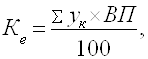 где Ке – выход продукции в к.е. по группам почв; Ук – урожайность в к.е. по группам почв; ВП – удельный вес посева группы культур в общей посевной площади района.Далее группе имеющий наивысший показатель по выходу продукции присваивается балл 100. Балл групп определяются по формуле (1).Государственная кадастровая оценка сельскохозяйственных угодийГосударственная кадастровая оценка сельскохозяйственных угодий в субъекте РФ проводится на основании базовых оценочных показателей продуктивности и затрат, установленных на первом этапе государственной кадастровой оценки земель, обеспечивающих сопоставимость результатов на всей территории РФ. Для этих целей по земельно-оценочным районам определяются:– фактическая продуктивность 1 га сельскохозяйственных угодий на основании фактической урожайности основных сельскохозяйственных культур и сенокосов за 1971-1999 годы, а так же фактические затраты на использование 1 га сельскохозяйственных угодий на основании данных за 1991-1999 год;– рассчитываются по земельно-оценочным районам коэффициенты дифференциации базовых оценочных показателей продуктивности и затрат, установленных по субъектам РФ по результатам первого этапа оценки, путем отнесения фактических показателей продуктивности и затрат по земельно-оценочным районам к аналогичным показателям, сложившимся по субъекту РФ;– базовые оценочные показатели продуктивности и затрат по земельно-оценочным районам определяются умножением аналогичных базовых показателей, установленных по субъекту РФ на первом этапе государственной кадастровой оценки, на коэффициенты дифференциации продуктивности и затрат, рассчитанные по земельно-оценочным районам.Государственная кадастровая оценка сельскохозяйственных угодий включает:– определение интегральных характеристик объектов оценки по плодородию почв, технологическим свойствам и местоположению;– определение расчетного рентного дохода и кадастровой стоимости сельскохозяйственных угодий объектов оценки.Основой для государственной кадастровой оценки служат:– данные почвенного обследований, материалы IV тура оценки и внутрихозяйственной оценки земель (материалы бонитировки почв и характеристик свойств земельных участков);– показатели оценочной продуктивности сельскохозяйственных угодий (по выходу кормовых единиц и валовой продукции), затрата на их использование расчетного рентного дохода (дифференциального и абсолютного) и кадастровой стоимости сельскохозяйственных угодий на уровне субъекта РФ (результаты первого этапа государственной кадастровой оценки) и земельно-оценочного района.Государственная кадастровая оценка сельскохозяйственных угодий проводится по объектам оценки в границах бывших колхозов и совхозов, по которым проводится IV тур оценки земель. Земельно-оценочная информация объектов оценки обобщается по административным районам, земельно-оценочном районам и субъекту РФ.Оформление материалов государственной кадастровой оценки земель населенных пунктов1. В результате проведения работ по государственной кадастровой оценке земельных участков в составе земель населенных пунктов субъекта Российской Федерации формируются отчетные материалы по форме, установленной Роснедвижимостью (далее - Отчетные материалы).Отчетные материалы должны быть сформированы в бумажном и электронном видах в соответствии с настоящими Рекомендациями и типовой формой отчетных материалов, разработанной Роснедвижимостью. В бумажном виде отчет должен содержать описание организации проведения ГКОЗ НП, порядок расчета кадастровой стоимости земельных участков в составе земель населенных пунктов и результаты ГКОЗ НП. В бумажном виде отчета также приводятся ссылки на исходные и промежуточные данные, используемые для определения кадастровой стоимости земельных участков в составе земель населенных пунктов, обобщенные результаты работ, графические слои, отражающие результаты ГКОЗ НП, представленные в электронной части отчета.В электронном виде отчет должен содержать копию бумажного вида отчета в формате документа MS Word (*.doc), приложения, содержащие исходные и промежуточные данные, результаты расчета кадастровой стоимости каждого земельного участка, слои цифровых тематических карт, а также заполненную базу данных специального программного обеспечения "Расчет кадастровой стоимости земельных участков в составе земель населенных пунктов". Электронная часть отчета представляется на диске(-ах) CD-R, DVD-R.Отчетные материалы в обязательном порядке должны содержать:- сведения о значениях факторов, использованных при определении кадастровой стоимости земельных участков и оказывающих влияние на кадастровую стоимость, в отношении каждого объекта оценки;- сведения о рынке недвижимости;- базу данных СПО, слои цифровых тематических карт и файлы формата "*.xml" (в электронном виде);- отчеты об оценке рыночной стоимости;- описание применения методов, моделей и алгоритмов определения кадастровой стоимости в объеме, достаточном для расчета их кадастровой стоимости без привлечения исполнителя работ;- сведения о кадастровой стоимости земельных участков;- иные сведения, которые необходимы для полного и недвусмысленного толкования результатов определения кадастровой стоимости, с указанием источников и способов их получения.2. Отчет об оценке рыночной стоимости земельных участков составляется в рамках работ по ГКОЗ НП. Отчет об оценке рыночной стоимости не должен допускать неоднозначного толкования или вводить в заблуждение. В отчете об оценке рыночной стоимости указываются цели и задачи проведения оценки объекта оценки, а также приводятся иные сведения, которые необходимы для полного и недвусмысленного толкования результатов проведения оценки объекта оценки, отраженных в отчете.В отчете об оценке рыночной стоимости должны быть указаны:- установленная рыночная стоимость земельного участка;- дата составления и порядковый номер отчета;- дата определения стоимости объекта оценки;- основание для проведения оценщиком оценки объекта оценки;- юридический и фактический адрес оценщика и сведения о членстве оценщика в саморегулируемой организации оценщиков, контактная информация, для связи с оценщиком (номер телефона, e_mail и т.п.);- точное описание объекта оценки, а в отношении объекта оценки, принадлежащего юридическому лицу, - реквизиты юридического лица и балансовая стоимость данного объекта оценки;- стандарты оценки для определения соответствующего вида стоимости объекта оценки, обоснование их использования,- перечень использованных данных при проведении оценки объекта оценки с указанием источников их получения, а также принятые оценщиком допущения;- последовательность определения стоимости объекта оценки и ее итоговая величина, а также ограничения и пределы применения полученного результата;- перечень документов, используемых оценщиком и устанавливающих количественные и качественные характеристики объекта оценки.Отчет об оценке рыночной стоимости может также содержать иные сведения, являющиеся, по мнению оценщика, существенно важными для полноты отражения примененного им метода расчета стоимости конкретного объекта оценки.Отчет об оценке рыночной стоимости должен быть пронумерован постранично, прошит, подписан оценщиком или оценщиками, которые провели оценку, а также скреплен личной печатью оценщика или печатью юридического лица, с которым оценщик или оценщики заключили трудовой договор.Список литературы 1.Федеральный закон от 24.07.2007 г. № 221-ФЗ "О государственном кадастре недвижимости"2.Федеральный закон от 27.07.2006 г. N 149-ФЗ "Об информации, информационных технологиях и защите информации"3.Подпрограмма "Создание системы кадастра недвижимости (2006-2011 годы)" федеральной целевой программы "Создание автоматизированной системы ведения государственного земельного кадастра и государственного учета объектов недвижимости (2002-2007 годы) " утвержденная Постановлением правительства РФ от 13.09.2005 г. №5604. Федеральный закон от 21.07.1997 г. N 122-ФЗ "О государственной регистрации прав на недвижимое имущество и сделок с ним"5. Приказ Министерства экономического развития РФ от 04.02.2010 г. №42 "Об утверждении Порядка ведения государственного кадастра недвижимости"6. Федеральный закон акты от 21.12.2009 г. N 334-ФЗ "О внесении изменений в отдельные законодательные окты Российской Федерации"7. Федеральный закон от 04.06.2011 г. N 129-ФЗ "О внесении изменений в статьи 7 и 8 Федерального закона "О государственной регистрации прав на недвижимое имущество и сделок с ним"8. "Кодекс Российской Федерации об административных правонарушениях" (КоАП РФ) от 30.12.2001 г. N 195-ФЗ 9. Алпатов Ю.М. Городская территория как объект недвижимости в рыночных условиях. Санкт-Петербург: Юркомпани. 201010. Атаманов С.А., Григорьев С.А. Кадастр недвижимости. М.: МИИГАиК, 2013.11. Боголюбов С.А. Земельное право. М.: норма-иыфра, 2010.12. Варламов А.А. Государственный кадастра недвижимости. М.: КолосС, 2012.13. Варламов А.А., Гальченко С.А. Земельный кадастр. Государственная регистрация и учет. М.: КолосС. 2006.14. Жариков Ю.Г. Земельное право России. М.: Кморус, 2010.15. Коротеева Л.И. Земельно-кадастровые работы. Технология и организация. Ростов-на-Дону: Феникс. 2006.16. Нестировский Е.А. Кадастр земельзарубежных стран. М.: КолосС, 201117.Неумывакин Ю.К., Перский М.Н. Земельно-кадастровые геодезические работы. М.: КолосС. 2006.18. Холодков В. Зарубежный опыт ведения земельно-кадастровых работ //журнал "Кадастровый инженеры" издается под эгидой СРО НП "Кадастровый инженеры". №3 (24) 2011.Приложение 1Таблица 1Требования для рабочих станцийВ Таблице 2 приводятся сведения о технических средствах, необходимых для размещения серверной части.Таблица 2Требования для размещения серверной частиДля объединения рабочих станций и серверов в локальную вычислительную сеть должно использоваться сетевое оборудование, обеспечивающее передачу данных со скоростью не менее 10 Мбит/сек., рекомендовано 100 Мбит/сек.Для вывода информации в виде твердой копии в составе периферийных устройств локальной вычислительной сети должен быть, по крайней мере, один принтер. Принтер должен допускать вывод информации в графической форме на листы формата А4.Приложение 2Приказом Федерального агентства кадастра объектов недвижимости от 14 августа 2008 г. N П/0284 в таблицу 1 настоящего приложения внесены измененияТаблица 1Типовой перечень видов разрешенного использованияПриложение 3Таблица 1Перечень земельных участков в составе земель населенных пунктов ___________ кадастрового района
___________________________________________________________________________
(наименование муниципальных районов или субъекта Российской Федерации)Таблица 2Перечень земельных участков, для которых определен номер вида разрешенного использования и код КЛАДР населенного пункта 
(Перечень 1) ______________________________кадастрового района _______________________(наименование муниципальных районов или субъекта Российской Федерации)Таблица 3Перечень земельных участков, для которых отсутствует возможность присвоения номера вида разрешенного использования и/или присвоения кода КЛАДР
населенного пункта (Перечень 2) ___________ кадастрового района ___________
(наименование муниципальных районов или субъекта Российской Федерации)Таблица 4Перечень объектов оценки _______ кадастрового района ____________________________(наименование муниципальных районов или субъекта Российской Федерации)Таблица 5Перечень земельных участков, не вошедших в состав объектов оценки, _______________________ кадастрового  района _____________________________________________________________________(наименование муниципальных районов или субъекта Российской Федерации)Приложение 4Протокол проверки перечня объектов оценки____________________________________________(наименование муниципальных образований или субъекта Российской Федерации)________________________________________________________ _______________(наименование организации Исполнителя) (дата проверки)В результате проверки выявлено (не выявлено) отсутствие характеристик земельных участков в составе земель населенных пунктов ___________ (наименование муниципальных образований или субъекта Российской Федерации).Перечень земельных участков с отсутствующими характеристиками представлен в электронном виде на диске CD - R (Прилагается).Проверку перечня земельных участков осуществляли:______________________ ______________/______________/ _____________             должность                                               подпись    расшифровка телефон______________________ ______________/______________/ _____________             должность                                                подпись     расшифровка телефонПриложение 5Таблица 1Количество земельных участков с одним видом разрешенного использованияТаблица 2Количество земельных участков с более чем одним видом разрешенного использованияПриложение 6Таблица 1Перечень населенных пунктов, оцениваемых по технологии, указанной в подпунктах 2.2. - 2.5. Методических указаний
______________________________________________
(субъект РФ)Приложение 7Таблица 1Состав факторов стоимости земельных участковТаблица 2Примерный перечень факторов стоимости земельных участковПриложение 8Примерный перечень организаций, для направления запросов о предоставлении сведений о значениях факторов стоимости земельных участков:1. Органы управление городского хозяйства2. Органы по управлению имуществом3. Управление по экономике инвестициям и предпринимательству4. Управление по сельскому хозяйству5. Органы статистики6. Управление Федеральной налоговой службы Российской Федерации7. Органы по строительству (предпринимательству)8. Управление архитектуры и градостроительства9. Управление природных ресурсов10. Управление образования11. Управление здравоохранения12. Управление культуры13. Управление по охране окружающей природной среды и (или) СЭС14. Управление транспорта15. Управление торговли16. Управление ЖКХПримерные формы предоставления сведений о значениях факторов стоимости земельных участковФорма 1
(заполняется организацией, направляющей запрос)Наименование субъекта Российской Федерации, муниципального района (городского округа), населенного пункта ________________________________________________Наименование организации, в которую направляется запрос _____________________________________________Подпись___________________________________ МПФорма 2
(заполняется организацией, отвечающей на запрос)Подпись___________________________________ МПФорма 3
(заполняется организацией, отвечающей на запрос)Подпись___________________________________ МППриложение 9Таблица 1Перечень объектов оценки в составе вида разрешенного использования ______ 
(указывается один из подпунктов 1.2.1. - 1.2.10. Методических указаний)
в составе земель ____________ (городских, сельских) населенных пунктовТаблица 2Источники информации о значениях факторов стоимости_____________________________* Источники информации доказательственного значения - органы местного самоуправления, федеральные органы исполнительной власти, прочие организации, источники информации находящиеся в открытом доступе и т.п.Таблица 3Результаты кодировки качественных факторов стоимости, группа N___Таблица 4Описание групп вида разрешенного использования ___*
в составе ______ (городских/сельских) населенных пунктов__________________________* Один из видов разрешенного использования, указанных в пп. 1.2.1 - 1.2.10 Методических указаний.Приложение 10Таблица 1Сведения об используемых источниках информации, группа N______________________* Газета, журнал и т.п.** Один из следующих форматов (текстовый, электронный)Таблица 2Описание поправок Группа N ________________________________* Порядковый номер внесения поправки.** Наименование величины, к которой применяется поправка (цена объекта аналога или скорректированная цена, с указанием поправок, по которым она корректировалась).Таблица 3Исходная рыночная информация с внесенными поправками по виду разрешенного использования __________
Группа N ________________________________* Тип цены: указывается СД - цена сделки, П - цена предложения, СП - цена спроса.** Статус цены: ЦЗУ - цена земельного участка, АП за ЗУ - арендная плата за земельный участок, ЕОН - цена за единый объект недвижимости, АП за ЕОН - арендная плата за единый объект недвижимости.*** Единица измерения цены: руб./кв.м или руб.Приложение 11Таблица 1Рыночная стоимость земельных участков, полученная на основе информации об арендной плате за земельные участки
Вид разрешенного использования ___________________________ Группа N ___Таблица 2Рыночная стоимость земельных участков, полученная методом выделения
Вид разрешенного использования ___________________________ Группа N ___Таблица 3Рыночная стоимость земельных участков, полученная методом распределения
Вид разрешенного использования ___________________________ Группа N ___Таблица 4Рыночная стоимость земельных участков, полученная на основе арендной платы за единые объекты недвижимости
Вид разрешенного использования ___________________________ Группа N ___Таблица 5Рыночная стоимость земельных участков, определенная в результате индивидуальной оценки рыночной стоимости
земельных участков вида разрешенного использования ___________________________ Группа N ___Таблица 6Результаты кодировки качественных факторов стоимости объектов-аналогов, группа N___Таблица 7Отчет о статистическом анализе рыночной информации, группа N ___Приложение 12Таблица 1Информация о совокупной выборке
Вид разрешенного использования ___________________________ Группа N ___Таблица 2Информация об объектах обучающей выборки
Вид разрешенного использования ___________________________ Группа N ___Таблица 3Информация об объектах контрольной выборки
Вид разрешенного использования ___________________________ Группа N ___Приложение 13Удаление выбросовУдаление выбросов производится с использованием стандартных процедур математической статистики. В частности, для удаления выбросов может быть использована процедура, базирующаяся на критерии Смирнова-Граббса. Значения рыночных цен xi (или значения некоторого фактора стоимости) упорядочиваются по возрастанию, образуя вариационный ряд. Критерий Смирнова-Граббса основан на вычислении максимального относительного отклонения, где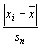 хi - крайний (минимальный х(1) или максимальный х(n)) элемент выриационного ряда,  - среднее по выборке,  - выборочное среднеквадратическое отклонение (СКО). Для малых выборок в вычисляемые значения относительных отклонений вводится уточняющий множитель , в результате чего формулы для вычисления относительных отклонений принимают вид: - для минимального и  - для максимального значений вариационного ряда;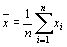 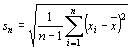 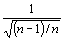 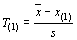 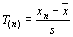 ,  - дисперсия эмпирического распределения.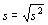 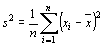 Значения T(1) и T(n) сравниваются с критическим значением С метода Смирнова-Граббса. Выборка не содержит грубых погрешностей, если Ti С, i = 1; n, где - выбранный уровень значимости. Табличные значения С для разных уровней значимости содержатся в специальных статистических таблицах.Критерий Смирнова-Граббса рассчитан на определение единичных выбросов, этот критерий может дать "сбой" при наличии нескольких близких выбросов на том или ином конце вариационного ряда. Для определения таких групп выбросов используется критерий Титьена-Мура, который состоит в следующем.Для k максимальных значений исследуемой характеристики x из исходной выборки проверяется статистика: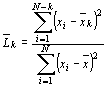 где , а  - среднее значение характеристики х на всей выборке.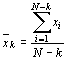 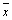 Для k минимальных значений исследуемой характеристики x из исходной выборки проверяется статистика: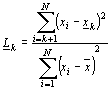 где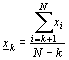 Если значения статистик  или  окажутся меньше критического значения L, для заданного уровня значимости , то соответствующие "хвосты" характеристики x относят к грубым выбросам. Критические значения L также содержатся в специальных статистических таблицах.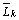 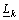 Приложение 14Таблица 1Статистический отчет о рыночной информации в сформированных группахТаблица 2Факторы стоимости, выбранные для построения моделей, группа N__Таблица 3Проверка статистической значимости моделей на обучающей выборке для группы N ___ для ___объектовТаблица 4Анализ качества статистически значимых моделей на обучающей выборке группы N _ для _ объектов и Yср=_Таблица 5Анализ качества статистически значимых моделей на контрольной выборке группы N _ для _ объектов Yср=_Таблица 6Результат отбора ________ модели для группы N ___Таблица 7Выбор наиболее качественной модели для группы N ___ по критерию "средняя относительная погрешность оценки"Таблица 8Выбор наиболее качественной модели для группы N ___ по критерию "коэффициент детерминации"Таблица 9Выбор наиболее качественной модели для группы N ___ по критерию "среднеквадратичная ошибка"Таблица 10Переченьмоделей, отобранных для расчета кадастровой стоимости земельных участков видов разрешенного использования ______________Приложение 15Таблица 1Результаты расчета кадастровой стоимости земельных участков (построение статистических моделей), группа
N _____, вида разрешенного использования, указанного в п.________ (указывается один из пп. 1.2.1-1.2.10) Методических указаний в составе земель ________ (сельских/ городских) населенных пунктовТаблица 2Результаты расчета кадастровой стоимости земельных участков (определение рыночной стоимости)
Вид разрешенного использования ___________________________ Группа N ___Таблица 3Результаты расчета кадастровой стоимости земельных участков вида разрешенного использования, указанного в п.__________ (указывается один из пп. 1.2.11, 1.2.12) Методических указанийТаблица 4Отчет о рыночной оценке земельных участковТаблица 5Результаты расчета кадастровой стоимости земельных участков видов разрешенного использования, указанных в п. 1.2.13 Методических указаний, в составе земель _____ (сельских/городских) населенных пунктов_______________________*Столбец заполняется в случае, если минимальное значение УПКСЗ вида разрешенного использования, указанного в п. 1.2.9. Методических указаний взято не по населенному пункту, указанному в столбце "03"Таблица 6Результаты расчета кадастровой стоимости земельных участков видов разрешенного использования, указанных в п. 1.2.14 Методических указаний, в составе земель ________ (сельских/ городских) населенных пунктов_____________________________*В отчете указывается источник информации, на основании которого получено среднее по субъекту РФ значение УПКС земель лесного фондаТаблица 7Результаты расчета кадастровой стоимости земельных участков видов разрешенного использования, указанных в п. 1.2.15 Методических указаний, в составе земель ________ (сельских/городских) населенных пунктов_____________________________* Указывается наименование муниципального района, наименования соседних муниципальных районов или наименование субъекта РФ, по которым взято среднее значение УПКСЗ первой группы сельскохозяйственного назначенияТаблица 8Результат расчета соотношений между видами разрешенного использованияТаблица 9Результаты расчета кадастровой стоимости земельных участков видов разрешенного использования, указанных в п. ______________ (указывается один из пп. 1.2.1, 1.2.3 - 1.2.10, 1.2.13-1.2.15) Методических указаний в составе сельских населенных пунктовТаблица 10Результаты расчета кадастровой стоимости земельных участков в составе видов разрешенного использования, указанных в п. 1.2.16 Методических указанийПриложение 16Таблица 1Результаты расчета кадастровой стоимости земельных участков с более чем одним видом разрешенного использования в составе земель ___________________ (городских/сельских населенных пунктов)Приложение 17Таблица 1Средние значения УПКСЗ, руб./кв.м. ______________
(наименование муниципального района, городского округа)Таблица 2Средние значения УПКС земель, руб./кв.м. _____________________
(наименование муниципального района, городского округа)_____________________________* Среднее (взвешенное по площади) значение считается на основе УПКСЗ каждого земельного участка в составе видов разрешенного использования с 1 по 15Приложение 18Таблица 1Результаты государственной кадастровой оценки земель населенных пунктов ______________
(наименование муниципального района, городского округа)Таблица 2Обобщенные показатели результатов расчета кадастровой стоимости земельных участков в составе ______________________________________________________________________
(наименование муниципальных образований или субъекта Российской Федерации)
Приложение 19КОРРЕКТУРНЫЙ ЛИСТПроверка земельно-учетного плана_________________________________В результате изучения и проверки земельно-учетного плана установлено:1. Границы землепользований и отдельных категорий земель/указать, ограничены ли в натуре и указаны ли на плане/______________________________________________________________________________________________________________2.Границы угодий показаны ________________________________/указать, в соответствии с условными знаками или нет/3.На плане не указаны номера следующих контуров: ____________________________________________________________________________________________________________________4.На плане не указаны площади следующих контуров: ____________________________________________________________________________________________________________________5.Другие недостатки в содержании земельно-учетного плана ____________________________________________________________________________________________________________________План проверил: _________________________________________« » 20 гБланк подразделения_____________________________Комитета по земельным ресурсам и(Ф.И.О. илиземлеустройству Санкт-Петербурга__________________________________________ № _________наименование юридического лица)(дата)                           (номер)_____________________________(адрес заявителя)Справка
о цене земельного участкаСправка
о цене земельного участкаСправка
о цене земельного участка1. Справка составлена на земельный участок, расположенный по адресу: ________________1. Справка составлена на земельный участок, расположенный по адресу: ________________1. Справка составлена на земельный участок, расположенный по адресу: __________________________________________________________________________________________________________________________________________________________________________________________________________________________________________________________                                          (адрес земельного участка)                                          (адрес земельного участка)                                          (адрес земельного участка)на основании заявления: _________________________________________________________на основании заявления: _________________________________________________________на основании заявления: _________________________________________________________                                                               (реквизиты заявления)                                                               (реквизиты заявления)                                                               (реквизиты заявления)2. Кадастровый номер земельного участка ___________________________________________2. Кадастровый номер земельного участка ___________________________________________2. Кадастровый номер земельного участка ___________________________________________3. Площадь земельного участка (кв.м): ______________________________________________3. Площадь земельного участка (кв.м): ______________________________________________3. Площадь земельного участка (кв.м): ______________________________________________4. Категория земель: земли поселений.4. Категория земель: земли поселений.4. Категория земель: земли поселений.5. Вид разрешенного использования земельного участка: _______________________________5. Вид разрешенного использования земельного участка: _______________________________5. Вид разрешенного использования земельного участка: _______________________________6. Кадастровая стоимость земельного участка (руб.): __________________________________6. Кадастровая стоимость земельного участка (руб.): __________________________________6. Кадастровая стоимость земельного участка (руб.): __________________________________7. Ставка земельного налога и цена земельного участка: _______________________________7. Ставка земельного налога и цена земельного участка: _______________________________7. Ставка земельного налога и цена земельного участка: _______________________________Виды использования земельных участковВиды использования земельных участковВиды использования земельных участковСтавка земельного налога (руб./кв.м)Цена земельного участка (руб.)Отнесенные к землям в составе зон сельскохозяйственного использования в поселениях и используемых для сельскохозяйственного производстваОтнесенные к землям в составе зон сельскохозяйственного использования в поселениях и используемых для сельскохозяйственного производстваОтнесенные к землям в составе зон сельскохозяйственного использования в поселениях и используемых для сельскохозяйственного производства0.00000000.00Занятые объектами жилищного фонда и объектами инженерной инфраструктуры жилищно-коммунального комплекса (за исключением доли в праве на земельный участок, приходящийся на объект, не относящийся к жилищному фонду и к объектам инженерной инфраструктуры жилищно-коммунального комплекса), гаражами или предоставленные для жилищного строительства; предоставленные для личного подсобного и дачного хозяйства, садоводства, огородничества или животноводстваЗанятые объектами жилищного фонда и объектами инженерной инфраструктуры жилищно-коммунального комплекса (за исключением доли в праве на земельный участок, приходящийся на объект, не относящийся к жилищному фонду и к объектам инженерной инфраструктуры жилищно-коммунального комплекса), гаражами или предоставленные для жилищного строительства; предоставленные для личного подсобного и дачного хозяйства, садоводства, огородничества или животноводстваЗанятые объектами жилищного фонда и объектами инженерной инфраструктуры жилищно-коммунального комплекса (за исключением доли в праве на земельный участок, приходящийся на объект, не относящийся к жилищному фонду и к объектам инженерной инфраструктуры жилищно-коммунального комплекса), гаражами или предоставленные для жилищного строительства; предоставленные для личного подсобного и дачного хозяйства, садоводства, огородничества или животноводства0.000000.00Прочие, за исключением вышеперечисленных видов использованияПрочие, за исключением вышеперечисленных видов использованияПрочие, за исключением вышеперечисленных видов использования0.0000.008. Справка выдана по состоянию на: ______________________________________________8. Справка выдана по состоянию на: ______________________________________________8. Справка выдана по состоянию на: ______________________________________________8. Справка выдана по состоянию на: ______________________________________________8. Справка выдана по состоянию на: ______________________________________________                                                                                            (дата)                                                                                            (дата)                                                                                            (дата)                                                                                            (дата)                                                                                            (дата)Начальник подразделения _____________________________                   ____________Начальник подразделения _____________________________                   ____________Начальник подразделения _____________________________                   ____________Начальник подразделения _____________________________                   ____________Начальник подразделения _____________________________                   ____________                                                             (подпись)                                       (фамилия, инициалы)                                                             (подпись)                                       (фамилия, инициалы)                                                             (подпись)                                       (фамилия, инициалы)                                                             (подпись)                                       (фамилия, инициалы)                                                             (подпись)                                       (фамилия, инициалы)                   М.П.                   М.П.                   М.П.                   М.П.                   М.П.Бланк подразделения_____________________________________________________________________Комитета по земельным ресурсам и(Ф.И.О. или(Ф.И.О. или(Ф.И.О. илиземлеустройству Санкт-Петербурга_________________________________________________________________________________ № _________наименование юридического лица)наименование юридического лица)наименование юридического лица)(дата)                           (номер)________________________________________________________________________(адрес заявителя)(адрес заявителя)(адрес заявителя)Справка
о цене земельного участка за единицу площадиСправка
о цене земельного участка за единицу площадиСправка
о цене земельного участка за единицу площадиСправка
о цене земельного участка за единицу площадиСправка
о цене земельного участка за единицу площади1. Справка составлена на земельный участок, расположенный по адресу: ________________1. Справка составлена на земельный участок, расположенный по адресу: ________________1. Справка составлена на земельный участок, расположенный по адресу: ________________1. Справка составлена на земельный участок, расположенный по адресу: ________________1. Справка составлена на земельный участок, расположенный по адресу: ______________________________________________________________________________________________________________________________________________________________________________________________________________________________________________________________________________________________________________________________________________________________________________________________________________________                                            (адрес земельного участка)                                            (адрес земельного участка)                                            (адрес земельного участка)                                            (адрес земельного участка)                                            (адрес земельного участка)на основании заявления: _________________________________________________________на основании заявления: _________________________________________________________на основании заявления: _________________________________________________________на основании заявления: _________________________________________________________на основании заявления: _________________________________________________________                                                                  (реквизиты заявления)                                                                  (реквизиты заявления)                                                                  (реквизиты заявления)                                                                  (реквизиты заявления)                                                                  (реквизиты заявления)2. Номер кадастрового квартала (кадастровый номер земельного участка – при наличии)2. Номер кадастрового квартала (кадастровый номер земельного участка – при наличии)2. Номер кадастрового квартала (кадастровый номер земельного участка – при наличии)2. Номер кадастрового квартала (кадастровый номер земельного участка – при наличии)2. Номер кадастрового квартала (кадастровый номер земельного участка – при наличии)_________________________________________________________________________________________________________________________________________________________________________________________________________________________________________________________________________________________________________________________________________________________________________________________________3. Категория земель: земли поселений.3. Категория земель: земли поселений.3. Категория земель: земли поселений.3. Категория земель: земли поселений.3. Категория земель: земли поселений.4. Кадастровая стоимость земельного участка (руб.): __________________________________4. Кадастровая стоимость земельного участка (руб.): __________________________________4. Кадастровая стоимость земельного участка (руб.): __________________________________4. Кадастровая стоимость земельного участка (руб.): __________________________________4. Кадастровая стоимость земельного участка (руб.): __________________________________5. Ставка земельного налога и цена земельного участка:5. Ставка земельного налога и цена земельного участка:5. Ставка земельного налога и цена земельного участка:5. Ставка земельного налога и цена земельного участка:5. Ставка земельного налога и цена земельного участка:Виды использования земельных участковВиды использования земельных участковВиды использования земельных участковСтавка земельного налога (руб./кв.м)Цена земельного участка за единицу площади (руб.)Отнесенные к землям в составе зон сельскохозяйственного использования в поселениях и используемых для сельскохозяйственного производстваОтнесенные к землям в составе зон сельскохозяйственного использования в поселениях и используемых для сельскохозяйственного производстваОтнесенные к землям в составе зон сельскохозяйственного использования в поселениях и используемых для сельскохозяйственного производства0.00000000.00Занятые объектами жилищного фонда и объектами инженерной инфраструктуры жилищно-коммунального комплекса (за исключением доли в праве на земельный участок, приходящийся на объект, не относящийся к жилищному фонду и к объектам инженерной инфраструктуры жилищно-коммунального комплекса), гаражами или предоставленные для жилищного строительства; предоставленные для личного подсобного и дачного хозяйства, садоводства, огородничества или животноводстваЗанятые объектами жилищного фонда и объектами инженерной инфраструктуры жилищно-коммунального комплекса (за исключением доли в праве на земельный участок, приходящийся на объект, не относящийся к жилищному фонду и к объектам инженерной инфраструктуры жилищно-коммунального комплекса), гаражами или предоставленные для жилищного строительства; предоставленные для личного подсобного и дачного хозяйства, садоводства, огородничества или животноводстваЗанятые объектами жилищного фонда и объектами инженерной инфраструктуры жилищно-коммунального комплекса (за исключением доли в праве на земельный участок, приходящийся на объект, не относящийся к жилищному фонду и к объектам инженерной инфраструктуры жилищно-коммунального комплекса), гаражами или предоставленные для жилищного строительства; предоставленные для личного подсобного и дачного хозяйства, садоводства, огородничества или животноводства0.000000.00Прочие, за исключением вышеперечисленных видов использованияПрочие, за исключением вышеперечисленных видов использованияПрочие, за исключением вышеперечисленных видов использования0.0000.006. Справка выдана по состоянию на: ________________________________________________6. Справка выдана по состоянию на: ________________________________________________6. Справка выдана по состоянию на: ________________________________________________6. Справка выдана по состоянию на: ________________________________________________6. Справка выдана по состоянию на: ________________________________________________                                                                                               (дата)                                                                                               (дата)                                                                                               (дата)                                                                                               (дата)                                                                                               (дата)Начальник подразделения ____________________________                   __________________Начальник подразделения ____________________________                   __________________Начальник подразделения ____________________________                   __________________Начальник подразделения ____________________________                   __________________Начальник подразделения ____________________________                   __________________                                                             (подпись)                                          (фамилия, инициалы)                                                             (подпись)                                          (фамилия, инициалы)                                                             (подпись)                                          (фамилия, инициалы)                                                             (подпись)                                          (фамилия, инициалы)                                                             (подпись)                                          (фамилия, инициалы)                   М.П.                   М.П.                   М.П.                   М.П.                   М.П.Бланк подразделения_______________________________________________________________________________________Комитета по земельным ресурсам и(Ф.И.О.(Ф.И.О.(Ф.И.О.землеустройству Санкт-Петербурга___________________________________________________________________________________________________ № _________(адрес заявителя)(адрес заявителя)(адрес заявителя)(дата)                           (номер)Справка
о стоимости выкупа земельного участкаСправка
о стоимости выкупа земельного участкаСправка
о стоимости выкупа земельного участкаСправка
о стоимости выкупа земельного участкаСправка
о стоимости выкупа земельного участка1. Справка составлена на земельный участок, расположенный по адресу: ________________1. Справка составлена на земельный участок, расположенный по адресу: ________________1. Справка составлена на земельный участок, расположенный по адресу: ________________1. Справка составлена на земельный участок, расположенный по адресу: ________________1. Справка составлена на земельный участок, расположенный по адресу: ______________________________________________________________________________________________________________________________________________________________________________________________________________________________________________________________________________________________________________________________________________________________________________________________________________________                                                  (адрес земельного участка)                                                  (адрес земельного участка)                                                  (адрес земельного участка)                                                  (адрес земельного участка)                                                  (адрес земельного участка)на основании заявления: __________________________________________________________на основании заявления: __________________________________________________________на основании заявления: __________________________________________________________на основании заявления: __________________________________________________________на основании заявления: __________________________________________________________                                                                        (реквизиты заявления)                                                                        (реквизиты заявления)                                                                        (реквизиты заявления)                                                                        (реквизиты заявления)                                                                        (реквизиты заявления)2. Номер кадастрового квартала ___________________________________________________2. Номер кадастрового квартала ___________________________________________________2. Номер кадастрового квартала ___________________________________________________2. Номер кадастрового квартала ___________________________________________________2. Номер кадастрового квартала ___________________________________________________3. Площадь земельного участка по результатам работ по межеванию (кв.м): _______________3. Площадь земельного участка по результатам работ по межеванию (кв.м): _______________3. Площадь земельного участка по результатам работ по межеванию (кв.м): _______________3. Площадь земельного участка по результатам работ по межеванию (кв.м): _______________3. Площадь земельного участка по результатам работ по межеванию (кв.м): _______________4. Категория земель: земли поселений.4. Категория земель: земли поселений.4. Категория земель: земли поселений.4. Категория земель: земли поселений.4. Категория земель: земли поселений.5. Вид разрешенного использования земельного участка _______________________________5. Вид разрешенного использования земельного участка _______________________________5. Вид разрешенного использования земельного участка _______________________________5. Вид разрешенного использования земельного участка _______________________________5. Вид разрешенного использования земельного участка _______________________________6. Кадастровая стоимость 1 кв.м (руб.): _____________________________________________6. Кадастровая стоимость 1 кв.м (руб.): _____________________________________________6. Кадастровая стоимость 1 кв.м (руб.): _____________________________________________6. Кадастровая стоимость 1 кв.м (руб.): _____________________________________________6. Кадастровая стоимость 1 кв.м (руб.): _____________________________________________7. Ставка земельного налога (руб./кв.м):7. Ставка земельного налога (руб./кв.м):7. Ставка земельного налога (руб./кв.м):7. Ставка земельного налога (руб./кв.м):7. Ставка земельного налога (руб./кв.м):8. Цена земельного участка (руб.): __________________________________________________8. Цена земельного участка (руб.): __________________________________________________8. Цена земельного участка (руб.): __________________________________________________8. Цена земельного участка (руб.): __________________________________________________8. Цена земельного участка (руб.): __________________________________________________9. Площадь части земельного участка, передаваемой в собственность бесплатно (кв.м) _____9. Площадь части земельного участка, передаваемой в собственность бесплатно (кв.м) _____9. Площадь части земельного участка, передаваемой в собственность бесплатно (кв.м) _____9. Площадь части земельного участка, передаваемой в собственность бесплатно (кв.м) _____9. Площадь части земельного участка, передаваемой в собственность бесплатно (кв.м) _____10. Площадь части земельного участка, передаваемой в собственность за плату (кв.м): _____10. Площадь части земельного участка, передаваемой в собственность за плату (кв.м): _____10. Площадь части земельного участка, передаваемой в собственность за плату (кв.м): _____10. Площадь части земельного участка, передаваемой в собственность за плату (кв.м): _____10. Площадь части земельного участка, передаваемой в собственность за плату (кв.м): _____11. Стоимость выкупа земельного участка (руб.): _____________________________________11. Стоимость выкупа земельного участка (руб.): _____________________________________11. Стоимость выкупа земельного участка (руб.): _____________________________________11. Стоимость выкупа земельного участка (руб.): _____________________________________11. Стоимость выкупа земельного участка (руб.): _____________________________________12. Справка выдана по состоянию на: ______________________________________________12. Справка выдана по состоянию на: ______________________________________________12. Справка выдана по состоянию на: ______________________________________________12. Справка выдана по состоянию на: ______________________________________________12. Справка выдана по состоянию на: ______________________________________________                                                                                                   (дата)                                                                                                   (дата)                                                                                                   (дата)                                                                                                   (дата)                                                                                                   (дата)Начальник подразделения ________________________________            __________________Начальник подразделения ________________________________            __________________Начальник подразделения ________________________________            __________________Начальник подразделения ________________________________            __________________Начальник подразделения ________________________________            __________________                                                             (подпись)                                           (фамилия, инициалы)                                                             (подпись)                                           (фамилия, инициалы)                                                             (подпись)                                           (фамилия, инициалы)                                                             (подпись)                                           (фамилия, инициалы)                                                             (подпись)                                           (фамилия, инициалы)                   М.П.                   М.П.                   М.П.                   М.П.                   М.П.В деле подшито и пронумеровано в том числе:В деле подшито и пронумеровано в том числе:В деле подшито и пронумеровано в том числе:В деле подшито и пронумеровано в том числе:листовВ деле подшито и пронумеровано в том числе:В деле подшито и пронумеровано в том числе:В деле подшито и пронумеровано в том числе:В деле подшито и пронумеровано в том числе:листовлитерные номера листовпропущенные номера листовпропущенные номера листовпропущенные номера листов+ листов внутренней описи+ листов внутренней описиОсобенности физического состоянияи формирования делаОсобенности физического состоянияи формирования делаОсобенности физического состоянияи формирования делаОсобенности физического состоянияи формирования делаОсобенности физического состоянияи формирования делаОсобенности физического состоянияи формирования делаОсобенности физического состоянияи формирования делаОсобенности физического состоянияи формирования делаОсобенности физического состоянияи формирования делаОсобенности физического состоянияи формирования делаОсобенности физического состоянияи формирования делаНомера листов111111111112Инспектор по кадрам Инспектор по кадрам Инспектор по кадрам Инспектор по кадрам (подпись)(подпись)(расшифровка подписи)(расшифровка подписи)(расшифровка подписи)«»20г.г.г.г.г.N п/пКритерии качестваОбучающая выборкаКонтрольная выборка010203041.Средняя относительная погрешность40%Увеличение в 1,5 раза, но не более 50%2.Коэффициент детерминации0,650,б3.Среднеквадратичная ошибка25%30%ПараметрыТребованияПроцессорIntel P 233 минимумIntel PIII 600 или более рекомендуетсяОперативная память (ОЗУ)64 МВ минимум128MB или более рекомендуетсяДисковое пространство120 МВ минимум170 МВ или более рекомендуетсяТребования к видеосистемеРазрешение дисплея - не менее 800600, глубина цвета - не менее 256 цветов, монитор - не менее 15"";ПараметрыWindows 2000Windows NTВерсия ОСServer,Advanced Server, DatacenterNT Server 4.0;NT Workstation 4.0NT EnterpriseПроцессорIntel PentiumIntel Pentium, AlphaSMP поддержкаТребуетсяТребуетсяRAM128 МВ минимум (256 МВ или более рекомендуется)48 MB минимум96 MB или более рекомендуетсяДисковое пространство2 GB (и минимум 1 GB свободного пространства)750 MB минимум1GB или более рекомендуетсяСвоп-файл128 MB64 MBОбеспечение создания страховочных копийВысокоскоростное устройство записи/чтения архива (стример, магнитооптический дисковод и т.д.), обеспечивающее единовременную запись всего объема базы данныхВысокоскоростное устройство записи/чтения архива (стример, магнитооптический дисковод и т.д.), обеспечивающее единовременную запись всего объема базы данныхОЗУ64 + 4  n Мб, n- число одновременно обслуживаемых компьютеров64 + 4  n Мб, n -число одновременно обслуживаемых компьютеровN п/пНаименование вида разрешенного использованияСостав вида разрешенного использования1.Земельные участки, предназначенные для размещения домов многоэтажной жилой застройкиЗемельные участки, предназначенные для размещения среднеэтажных жилых домов;1.Земельные участки, предназначенные для размещения домов многоэтажной жилой застройкиЗемельные участки, предназначенные для размещения многоэтажных жилых домов;1.Земельные участки, предназначенные для размещения домов многоэтажной жилой застройкиЗемельные участки общежитий;2.Земельные участки, предназначенные для размещения домов индивидуальной жилой застройкиЗемельные участки для размещения объектов индивидуального жилищного строительства;2.Земельные участки, предназначенные для размещения домов индивидуальной жилой застройкиЗемельные участки для ведения личного подсобного хозяйства (приусадебные участки);3.Земельные участки, предназначенные для размещения гаражей и автостоянокЗемельные участки гаражей (индивидуальных и кооперативных) для хранения индивидуального автотранспорта;3.Земельные участки, предназначенные для размещения гаражей и автостоянокЗемельные участки, предназначенные для хранения автотранспортных средств для личных, семейных, домашних и иных нужд, не связанных с осуществлением предпринимательской деятельности;4.Земельные участки, находящиеся в составе дачных, садоводческих и огороднических объединенийСадовые, огородные и дачные земельные участки;5.Земельные участки, предназначенные для размещения объектов торговли, общественного питания и бытового обе луживанияЗемельные участки для размещения объектов оптовой и розничной торговли;5.Земельные участки, предназначенные для размещения объектов торговли, общественного питания и бытового обе луживанияЗемельные участки ресторанов, кафе, баров;5.Земельные участки, предназначенные для размещения объектов торговли, общественного питания и бытового обе луживанияЗемельные участки столовых при предприятиях и учреждениях и предприятий поставки продукции общественного питания;5.Земельные участки, предназначенные для размещения объектов торговли, общественного питания и бытового обе луживанияЗемельные участки рынков;5.Земельные участки, предназначенные для размещения объектов торговли, общественного питания и бытового обе луживанияЗемельные участки ремонтных мастерских и мастерских технического обслуживания;5.Земельные участки, предназначенные для размещения объектов торговли, общественного питания и бытового обе луживанияЗемельные участки химчисток, прачечных;5.Земельные участки, предназначенные для размещения объектов торговли, общественного питания и бытового обе луживанияЗемельные участки для размещения объектов технического обслуживания и ремонта транспортных средств, машин и оборудования;5.Земельные участки, предназначенные для размещения объектов торговли, общественного питания и бытового обе луживанияЗемельные участки фотоателье, фото лабораторий;5.Земельные участки, предназначенные для размещения объектов торговли, общественного питания и бытового обе луживанияЗемельные участки бань;5.Земельные участки, предназначенные для размещения объектов торговли, общественного питания и бытового обе луживанияЗемельные участки парикмахерских;5.Земельные участки, предназначенные для размещения объектов торговли, общественного питания и бытового обе луживанияЗемельные участки предприятий по прокату;5.Земельные участки, предназначенные для размещения объектов торговли, общественного питания и бытового обе луживанияЗемельные участки объектов по оказанию обрядовых услуг (свадеб и юбилеев);5.Земельные участки, предназначенные для размещения объектов торговли, общественного питания и бытового обе луживанияЗемельные участки игровых залов, игровых автоматов, игорных домов (казино), тотализаторов, организации лотерей (включая продажу лотерейных билетов);6.Земельные участки, предназначенные для размещения гостиницЗемельные участки гостиниц;6.Земельные участки, предназначенные для размещения гостиницЗемельные участки прочих мест для временного проживания (отелей, мотелей);7.Земельные участки, предназначенные для размещения административных и офисных зданий, объектов образования, науки, здравоохранения и социального обеспечения, физической культуры и спорта, культуры, искусства, религииЗемельные участки образовательных учреждений (дошкольные, общеобразовательные, начального, среднего, высшего профессионального и послевузовского образования, дополнительного образования взрослых);7.Земельные участки, предназначенные для размещения административных и офисных зданий, объектов образования, науки, здравоохранения и социального обеспечения, физической культуры и спорта, культуры, искусства, религииЗемельные участки научных организаций (научно-исследовательские организации, научные организации образовательных учреждений высшего профессионального образования, опытно-конструкторские, проектно-конструкторские, проектно-технологические и иные организации, осуществляющие научную и (или) научно-техническую деятельность);7.Земельные участки, предназначенные для размещения административных и офисных зданий, объектов образования, науки, здравоохранения и социального обеспечения, физической культуры и спорта, культуры, искусства, религииЗемельные участки государственных академий наук (Российская академия сельскохозяйственных наук. Российская академия медицинских наук. Российская академия образования. Российская академия архитектуры и строительных наук. Российская академия художеств);7.Земельные участки, предназначенные для размещения административных и офисных зданий, объектов образования, науки, здравоохранения и социального обеспечения, физической культуры и спорта, культуры, искусства, религииЗемельные участки объектов здравоохранения (лечебно-профилактические и научно-исследовательские учреждения, образовательные учреждения, фармацевтические предприятия и организации, аптечные учреждения, санитарно-профилактические учреждения, территориальные органы, созданные в установленном порядке для осуществления санитарно-эпидемиологического надзора, учреждения судебно-медицинской экспертизы);7.Земельные участки, предназначенные для размещения административных и офисных зданий, объектов образования, науки, здравоохранения и социального обеспечения, физической культуры и спорта, культуры, искусства, религииЗемельные участки ветеринарных лечебниц;7.Земельные участки, предназначенные для размещения административных и офисных зданий, объектов образования, науки, здравоохранения и социального обеспечения, физической культуры и спорта, культуры, искусства, религииЗемельные участки органов государственного управления общего и социально-экономического характера;7.Земельные участки, предназначенные для размещения административных и офисных зданий, объектов образования, науки, здравоохранения и социального обеспечения, физической культуры и спорта, культуры, искусства, религииЗемельные участки органов по реализации внешней политики, обеспечению законности, прав и свобод граждан, охране собственности и общественного порядка, борьбе с преступностью;7.Земельные участки, предназначенные для размещения административных и офисных зданий, объектов образования, науки, здравоохранения и социального обеспечения, физической культуры и спорта, культуры, искусства, религииЗемельные участки организаций обязательного социального обеспечения и объектов предоставления социальных услуг;7.Земельные участки, предназначенные для размещения административных и офисных зданий, объектов образования, науки, здравоохранения и социального обеспечения, физической культуры и спорта, культуры, искусства, религииЗемельные участки спортивных клубов, коллективов физической культуры, действующих на самодеятельной и профессиональной основах в образовательных учреждениях;7.Земельные участки, предназначенные для размещения административных и офисных зданий, объектов образования, науки, здравоохранения и социального обеспечения, физической культуры и спорта, культуры, искусства, религииЗемельные участки детско-юношеских спортивных школ, клубов физической подготовки, спортивно-технических школ;7.Земельные участки, предназначенные для размещения административных и офисных зданий, объектов образования, науки, здравоохранения и социального обеспечения, физической культуры и спорта, культуры, искусства, религииЗемельные участки образовательных учреждений и научных организаций в области физической культуры и спорта;7.Земельные участки, предназначенные для размещения административных и офисных зданий, объектов образования, науки, здравоохранения и социального обеспечения, физической культуры и спорта, культуры, искусства, религииЗемельные участки общероссийских физкультурно-спортивных объединений (физкультурно-спортивные организации, общероссийские федерации (союзы, ассоциации) по различным видам спорта, общественно-государствеиные физкультурно-спортивные общества);7.Земельные участки, предназначенные для размещения административных и офисных зданий, объектов образования, науки, здравоохранения и социального обеспечения, физической культуры и спорта, культуры, искусства, религииЗемельные участки учреждений кино и кинопроката;7.Земельные участки, предназначенные для размещения административных и офисных зданий, объектов образования, науки, здравоохранения и социального обеспечения, физической культуры и спорта, культуры, искусства, религииЗемельные участки театрально-зрелищных предприятий, концертных организаций и коллективов филармонии;7.Земельные участки, предназначенные для размещения административных и офисных зданий, объектов образования, науки, здравоохранения и социального обеспечения, физической культуры и спорта, культуры, искусства, религииЗемельные участки выставок, музеев;7.Земельные участки, предназначенные для размещения административных и офисных зданий, объектов образования, науки, здравоохранения и социального обеспечения, физической культуры и спорта, культуры, искусства, религииЗемельные участки музыкальных, художественных и хореографических школ, клубных учреждений и библиотек;7.Земельные участки, предназначенные для размещения административных и офисных зданий, объектов образования, науки, здравоохранения и социального обеспечения, физической культуры и спорта, культуры, искусства, религииЗемельные участки религиозных групп и организаций;7.Земельные участки, предназначенные для размещения административных и офисных зданий, объектов образования, науки, здравоохранения и социального обеспечения, физической культуры и спорта, культуры, искусства, религииЗемельные участки гидрометеорологической службы;7.Земельные участки, предназначенные для размещения административных и офисных зданий, объектов образования, науки, здравоохранения и социального обеспечения, физической культуры и спорта, культуры, искусства, религииЗемельные участки организаций, занимающихся банковской и страховой деятельность;8.Земельные участки, предназначенные для размещения объектов рекреационного и лечебно-оздоровительного назначенияЗемельные участки домов отдыха, пансионатов, кемпингов, туристических баз, стационарных и палаточных туристско-оздоровительных лагерей.8.Земельные участки, предназначенные для размещения объектов рекреационного и лечебно-оздоровительного назначенияЗемельные участки домов рыболовов и охотников.8.Земельные участки, предназначенные для размещения объектов рекреационного и лечебно-оздоровительного назначенияЗемельные участки детских туристических станций, туристских парков, учебно-туристических троп, трасс, детских и спортивных лагерей;8.Земельные участки, предназначенные для размещения объектов рекреационного и лечебно-оздоровительного назначенияЗемельные участки природных лечебных ресурсов, лечебно-оздоровительных местностей и курортов;8.Земельные участки, предназначенные для размещения объектов рекреационного и лечебно-оздоровительного назначенияЗемельные участки парков (культуры и отдыха);9.Земельные участки, предназначенные для размещения производственных и административных зданий, строений, сооружений промышленности, коммунального хозяйства, материально-технического, продовольственного снабжения, сбыта и заготовокЗемельные участки фабрик, заводов и комбинатов;9.Земельные участки, предназначенные для размещения производственных и административных зданий, строений, сооружений промышленности, коммунального хозяйства, материально-технического, продовольственного снабжения, сбыта и заготовокЗемельные участки производственных; объединений, концернов, промышленно-производствеиных фирм, трестов;9.Земельные участки, предназначенные для размещения производственных и административных зданий, строений, сооружений промышленности, коммунального хозяйства, материально-технического, продовольственного снабжения, сбыта и заготовокЗемельные участки типографий;9.Земельные участки, предназначенные для размещения производственных и административных зданий, строений, сооружений промышленности, коммунального хозяйства, материально-технического, продовольственного снабжения, сбыта и заготовокЗемельные участки других промышленных предприятий;9.Земельные участки, предназначенные для размещения производственных и административных зданий, строений, сооружений промышленности, коммунального хозяйства, материально-технического, продовольственного снабжения, сбыта и заготовокЗемельные участки ДЭЗов (РЭУ, ЖЭК);9.Земельные участки, предназначенные для размещения производственных и административных зданий, строений, сооружений промышленности, коммунального хозяйства, материально-технического, продовольственного снабжения, сбыта и заготовокЗемельные участки объектов коммунального хозяйства (за исключением земельных участков, указанных в п. 13 настоящего перечня);9.Земельные участки, предназначенные для размещения производственных и административных зданий, строений, сооружений промышленности, коммунального хозяйства, материально-технического, продовольственного снабжения, сбыта и заготовокЗемельные участки объектов переработки, уничтожения, утилизации и захоронения отходов;9.Земельные участки, предназначенные для размещения производственных и административных зданий, строений, сооружений промышленности, коммунального хозяйства, материально-технического, продовольственного снабжения, сбыта и заготовокЗемельные участки мусороперерабатывающих (мусоросжигающих) предприятий;9.Земельные участки, предназначенные для размещения производственных и административных зданий, строений, сооружений промышленности, коммунального хозяйства, материально-технического, продовольственного снабжения, сбыта и заготовокЗемельные участки кладбищ, крематориев;9.Земельные участки, предназначенные для размещения производственных и административных зданий, строений, сооружений промышленности, коммунального хозяйства, материально-технического, продовольственного снабжения, сбыта и заготовокЗемельные участки баз и складов;9.Земельные участки, предназначенные для размещения производственных и административных зданий, строений, сооружений промышленности, коммунального хозяйства, материально-технического, продовольственного снабжения, сбыта и заготовокЗемельные участки прочих предприятий материально-технического, продовольственного снабжения, сбыта и заготовок;10.Земельные участки, предназначенные для размещения электростанций, обслуживающих их сооружений и объектовЗемельные участки тепловых электростанций, гидроэлектростанций, атомных электростанций и иных видов электростанций;10.Земельные участки, предназначенные для размещения электростанций, обслуживающих их сооружений и объектовЗемельные участки обслуживающих  электростанции сооружений и объектов;11.Земельные участки, предназначенные для размещения портов, водных, железнодорожных вокзалов, автодорожных вокзалов, аэропортов, аэродромов, аэровокзаловЗемельные участки для размещения речных портов;11.Земельные участки, предназначенные для размещения портов, водных, железнодорожных вокзалов, автодорожных вокзалов, аэропортов, аэродромов, аэровокзаловЗемельные участки для размещения морских торговых портов, морских рыбных портов, морских специализированных портов;11.Земельные участки, предназначенные для размещения портов, водных, железнодорожных вокзалов, автодорожных вокзалов, аэропортов, аэродромов, аэровокзаловЗемельные участки для размещения железнодорожных вокзалов и железнодорожных станций;11.Земельные участки, предназначенные для размещения портов, водных, железнодорожных вокзалов, автодорожных вокзалов, аэропортов, аэродромов, аэровокзаловЗемельные участки для размещения автодорожных вокзалов и автостанций;11.Земельные участки, предназначенные для размещения портов, водных, железнодорожных вокзалов, автодорожных вокзалов, аэропортов, аэродромов, аэровокзаловЗемельные участки для размещения аэропортов, аэродромов и аэровокзалов;12.Земельные участки, занятые водными объектами, находящимися в оборотеЗемельные участки для размещения водных объектов (за исключением земельных участков, указанных в п. 16 настоящего перечня);13.Земельные участки, предназначенные для разработки полезных ископаемых, размещения железнодорожных путей, автомобильных дорог, искусственно созданных внутренних водных путей, причалов, пристаней, полос отвода железных и автомобильных дорог, водных путей, трубопроводов, кабельных, радиорелейных и воздушных линий связи и линий радиофикации, воздушных линий электропередачи конструктивных элементов и сооружений, объектов, необходимых для эксплуатации, содержания, строительства, реконструкции, ремонта, развития наземных и подземных зданий, строений, сооружений, устройств транспорта, энергетики и связи; размещения наземных сооружений и инфраструктуры спутниковой связи, объектов космической деятельности, обороны, безопасностиЗемельные участки, предназначенные для разработки полезных ископаемых;13.Земельные участки, предназначенные для разработки полезных ископаемых, размещения железнодорожных путей, автомобильных дорог, искусственно созданных внутренних водных путей, причалов, пристаней, полос отвода железных и автомобильных дорог, водных путей, трубопроводов, кабельных, радиорелейных и воздушных линий связи и линий радиофикации, воздушных линий электропередачи конструктивных элементов и сооружений, объектов, необходимых для эксплуатации, содержания, строительства, реконструкции, ремонта, развития наземных и подземных зданий, строений, сооружений, устройств транспорта, энергетики и связи; размещения наземных сооружений и инфраструктуры спутниковой связи, объектов космической деятельности, обороны, безопасностиЗемельные участки для размещения железнодорожных путей и установления полос отвода и охранных зон железных дорог;13.Земельные участки, предназначенные для разработки полезных ископаемых, размещения железнодорожных путей, автомобильных дорог, искусственно созданных внутренних водных путей, причалов, пристаней, полос отвода железных и автомобильных дорог, водных путей, трубопроводов, кабельных, радиорелейных и воздушных линий связи и линий радиофикации, воздушных линий электропередачи конструктивных элементов и сооружений, объектов, необходимых для эксплуатации, содержания, строительства, реконструкции, ремонта, развития наземных и подземных зданий, строений, сооружений, устройств транспорта, энергетики и связи; размещения наземных сооружений и инфраструктуры спутниковой связи, объектов космической деятельности, обороны, безопасностиЗемельные участки для размещения, эксплуатации, расширения и реконструкции строений, зданий, сооружений, в том числе устройств и других объектов, необходимых для эксплуатации, содержания, строительства, реконструкции, ремонта, развития наземных и подземных зданий, строений, сооружений, устройств и других объектов железнодорожного транспорта;13.Земельные участки, предназначенные для разработки полезных ископаемых, размещения железнодорожных путей, автомобильных дорог, искусственно созданных внутренних водных путей, причалов, пристаней, полос отвода железных и автомобильных дорог, водных путей, трубопроводов, кабельных, радиорелейных и воздушных линий связи и линий радиофикации, воздушных линий электропередачи конструктивных элементов и сооружений, объектов, необходимых для эксплуатации, содержания, строительства, реконструкции, ремонта, развития наземных и подземных зданий, строений, сооружений, устройств транспорта, энергетики и связи; размещения наземных сооружений и инфраструктуры спутниковой связи, объектов космической деятельности, обороны, безопасностиЗемельные участки автомобильных дорог (за исключением земельных участков, указанных в п. 16 настоящего перечня), их конструктивных элементов и дорожных сооружений, а также полос отвода автомобильных дорог;13.Земельные участки, предназначенные для разработки полезных ископаемых, размещения железнодорожных путей, автомобильных дорог, искусственно созданных внутренних водных путей, причалов, пристаней, полос отвода железных и автомобильных дорог, водных путей, трубопроводов, кабельных, радиорелейных и воздушных линий связи и линий радиофикации, воздушных линий электропередачи конструктивных элементов и сооружений, объектов, необходимых для эксплуатации, содержания, строительства, реконструкции, ремонта, развития наземных и подземных зданий, строений, сооружений, устройств транспорта, энергетики и связи; размещения наземных сооружений и инфраструктуры спутниковой связи, объектов космической деятельности, обороны, безопасностиЗемельные участки для размещения объектов автомобильного транспорта и объектов дорожного хозяйства, необходимых для эксплуатации, содержания, строительства, реконструкции, ремонта, развития наземных и подземных зданий, строений, сооружений, устройств;13.Земельные участки, предназначенные для разработки полезных ископаемых, размещения железнодорожных путей, автомобильных дорог, искусственно созданных внутренних водных путей, причалов, пристаней, полос отвода железных и автомобильных дорог, водных путей, трубопроводов, кабельных, радиорелейных и воздушных линий связи и линий радиофикации, воздушных линий электропередачи конструктивных элементов и сооружений, объектов, необходимых для эксплуатации, содержания, строительства, реконструкции, ремонта, развития наземных и подземных зданий, строений, сооружений, устройств транспорта, энергетики и связи; размещения наземных сооружений и инфраструктуры спутниковой связи, объектов космической деятельности, обороны, безопасностиЗемельные участки для размещения искусственно созданных внутренних водных путей;13.Земельные участки, предназначенные для разработки полезных ископаемых, размещения железнодорожных путей, автомобильных дорог, искусственно созданных внутренних водных путей, причалов, пристаней, полос отвода железных и автомобильных дорог, водных путей, трубопроводов, кабельных, радиорелейных и воздушных линий связи и линий радиофикации, воздушных линий электропередачи конструктивных элементов и сооружений, объектов, необходимых для эксплуатации, содержания, строительства, реконструкции, ремонта, развития наземных и подземных зданий, строений, сооружений, устройств транспорта, энергетики и связи; размещения наземных сооружений и инфраструктуры спутниковой связи, объектов космической деятельности, обороны, безопасностиЗемельные участки для размещения причалов, пристаней, гидротехнических сооружений, других объектов, необходимых для эксплуатации, содержания, строительства, реконструкции, ремонта, развития наземных и подземных зданий, строений, сооружений, устройств и других объектов морского, внутреннего водного транспорта;13.Земельные участки, предназначенные для разработки полезных ископаемых, размещения железнодорожных путей, автомобильных дорог, искусственно созданных внутренних водных путей, причалов, пристаней, полос отвода железных и автомобильных дорог, водных путей, трубопроводов, кабельных, радиорелейных и воздушных линий связи и линий радиофикации, воздушных линий электропередачи конструктивных элементов и сооружений, объектов, необходимых для эксплуатации, содержания, строительства, реконструкции, ремонта, развития наземных и подземных зданий, строений, сооружений, устройств транспорта, энергетики и связи; размещения наземных сооружений и инфраструктуры спутниковой связи, объектов космической деятельности, обороны, безопасностиЗемельные участки гидротехнических и иных сооружений;13.Земельные участки, предназначенные для разработки полезных ископаемых, размещения железнодорожных путей, автомобильных дорог, искусственно созданных внутренних водных путей, причалов, пристаней, полос отвода железных и автомобильных дорог, водных путей, трубопроводов, кабельных, радиорелейных и воздушных линий связи и линий радиофикации, воздушных линий электропередачи конструктивных элементов и сооружений, объектов, необходимых для эксплуатации, содержания, строительства, реконструкции, ремонта, развития наземных и подземных зданий, строений, сооружений, устройств транспорта, энергетики и связи; размещения наземных сооружений и инфраструктуры спутниковой связи, объектов космической деятельности, обороны, безопасностиЗемельные участки депо, открытых линий метро и наземных линий иного общественного транспорта;13.Земельные участки, предназначенные для разработки полезных ископаемых, размещения железнодорожных путей, автомобильных дорог, искусственно созданных внутренних водных путей, причалов, пристаней, полос отвода железных и автомобильных дорог, водных путей, трубопроводов, кабельных, радиорелейных и воздушных линий связи и линий радиофикации, воздушных линий электропередачи конструктивных элементов и сооружений, объектов, необходимых для эксплуатации, содержания, строительства, реконструкции, ремонта, развития наземных и подземных зданий, строений, сооружений, устройств транспорта, энергетики и связи; размещения наземных сооружений и инфраструктуры спутниковой связи, объектов космической деятельности, обороны, безопасностиЗемельные участки для размещения нефтепроводов, газопроводов, иных трубопроводов;13.Земельные участки, предназначенные для разработки полезных ископаемых, размещения железнодорожных путей, автомобильных дорог, искусственно созданных внутренних водных путей, причалов, пристаней, полос отвода железных и автомобильных дорог, водных путей, трубопроводов, кабельных, радиорелейных и воздушных линий связи и линий радиофикации, воздушных линий электропередачи конструктивных элементов и сооружений, объектов, необходимых для эксплуатации, содержания, строительства, реконструкции, ремонта, развития наземных и подземных зданий, строений, сооружений, устройств транспорта, энергетики и связи; размещения наземных сооружений и инфраструктуры спутниковой связи, объектов космической деятельности, обороны, безопасностиЗемельные участки для размещения объектов, необходимых для эксплуатации, содержания, строительства, реконструкции, ремонта, развития наземных и подземных зданий, строений, сооружений, устройств и других объектов трубопроводного транспорта;13.Земельные участки, предназначенные для разработки полезных ископаемых, размещения железнодорожных путей, автомобильных дорог, искусственно созданных внутренних водных путей, причалов, пристаней, полос отвода железных и автомобильных дорог, водных путей, трубопроводов, кабельных, радиорелейных и воздушных линий связи и линий радиофикации, воздушных линий электропередачи конструктивных элементов и сооружений, объектов, необходимых для эксплуатации, содержания, строительства, реконструкции, ремонта, развития наземных и подземных зданий, строений, сооружений, устройств транспорта, энергетики и связи; размещения наземных сооружений и инфраструктуры спутниковой связи, объектов космической деятельности, обороны, безопасностиЗемельные участки эксплуатационных предприятий связи, на балансе которых находятся радиорелейные, воздушные, кабельные линии связи и соответствующие полосы отчуждения;13.Земельные участки, предназначенные для разработки полезных ископаемых, размещения железнодорожных путей, автомобильных дорог, искусственно созданных внутренних водных путей, причалов, пристаней, полос отвода железных и автомобильных дорог, водных путей, трубопроводов, кабельных, радиорелейных и воздушных линий связи и линий радиофикации, воздушных линий электропередачи конструктивных элементов и сооружений, объектов, необходимых для эксплуатации, содержания, строительства, реконструкции, ремонта, развития наземных и подземных зданий, строений, сооружений, устройств транспорта, энергетики и связи; размещения наземных сооружений и инфраструктуры спутниковой связи, объектов космической деятельности, обороны, безопасности3емельные участки кабельных, радиорелейных и воздушных линий связи и линий радиофикации на трассах кабельных и воздушных линий связи и радиофикации, необслуживаемых усилительных пунктов на линии связи и соответствующих охранных зон;13.Земельные участки, предназначенные для разработки полезных ископаемых, размещения железнодорожных путей, автомобильных дорог, искусственно созданных внутренних водных путей, причалов, пристаней, полос отвода железных и автомобильных дорог, водных путей, трубопроводов, кабельных, радиорелейных и воздушных линий связи и линий радиофикации, воздушных линий электропередачи конструктивных элементов и сооружений, объектов, необходимых для эксплуатации, содержания, строительства, реконструкции, ремонта, развития наземных и подземных зданий, строений, сооружений, устройств транспорта, энергетики и связи; размещения наземных сооружений и инфраструктуры спутниковой связи, объектов космической деятельности, обороны, безопасностиЗемельные участки наземных сооружений и инфраструктуры спутниковой связи;13.Земельные участки, предназначенные для разработки полезных ископаемых, размещения железнодорожных путей, автомобильных дорог, искусственно созданных внутренних водных путей, причалов, пристаней, полос отвода железных и автомобильных дорог, водных путей, трубопроводов, кабельных, радиорелейных и воздушных линий связи и линий радиофикации, воздушных линий электропередачи конструктивных элементов и сооружений, объектов, необходимых для эксплуатации, содержания, строительства, реконструкции, ремонта, развития наземных и подземных зданий, строений, сооружений, устройств транспорта, энергетики и связи; размещения наземных сооружений и инфраструктуры спутниковой связи, объектов космической деятельности, обороны, безопасностиЗемельные участки иных конструктивных элементов и сооружений, объектов, необходимых для эксплуатации, содержания, строительства, реконструкции, ремонта, развития наземных и подземных зданий, строений, сооружений, устройств транспорта, энергетики и связи, объектов космической деятельности;13.Земельные участки, предназначенные для разработки полезных ископаемых, размещения железнодорожных путей, автомобильных дорог, искусственно созданных внутренних водных путей, причалов, пристаней, полос отвода железных и автомобильных дорог, водных путей, трубопроводов, кабельных, радиорелейных и воздушных линий связи и линий радиофикации, воздушных линий электропередачи конструктивных элементов и сооружений, объектов, необходимых для эксплуатации, содержания, строительства, реконструкции, ремонта, развития наземных и подземных зданий, строений, сооружений, устройств транспорта, энергетики и связи; размещения наземных сооружений и инфраструктуры спутниковой связи, объектов космической деятельности, обороны, безопасностиЗемельные участки объектов военной безопасности и прочих объектов обороны;14.Земельные участки, занятые особо охраняемыми территориями и объектами, в том числе городскими лесами, скверами, парками, городскими садамиЗемельные участки, имеющие особое природоохранное значение (земли государственных природных заповедников, памятников природы, национальных парков, природных парков, дендрологических парков, ботанических садов, территорий традиционного природопользования коренных малочисленных народов Севера, Сибири и Дальнего Востока Российской Федерации;14.Земельные участки, занятые особо охраняемыми территориями и объектами, в том числе городскими лесами, скверами, парками, городскими садамиЗемельные участки запретных и нерестоохранных полос);14.Земельные участки, занятые особо охраняемыми территориями и объектами, в том числе городскими лесами, скверами, парками, городскими садамиЗемельные участки, имеющие научное, эстетическое и иное особо ценное значение (типичные или редкие ландшафты, культурные ландшафты, сообщества растительных, животных организмов, редкие геологические образования);15.Земельные участки, предназначенные для сельскохозяйственного использованияЗемельные участки сельскохозяйственных угодий (пашни, сенокосы, пастбища, залежи, земли, занятые многолетними насаждениями);15.Земельные участки, предназначенные для сельскохозяйственного использованияЗемельные участки, занятые объектами сельскохозяйственного назначения и предназначенные для ведения сельского хозяйства, объектов сельскохозяйственного назначения;16.Земельные участки улиц. проспектов, площадей, шоссе, аллей, бульваров, застав, переулков, проездов, тупиков; земельные участки земель резерва; земельные участки, занятые водными объектами, изъятыми из оборота или ограниченными в обороте в соответствии с законодательством Российской Федерации; земельные участки под полосами отвода водоемов, каналов и коллекторов, набережныеЗемельные участки общего пользования, занятые площадями, шоссе, аллеями, заставами, переулками, тупиками, улицами, проездами, набережными, скверами, бульварами, водными объектами, пляжами и другими объектами, которые могут включаться в состав различных территориальных зон и не подлежат приватизации;16.Земельные участки улиц. проспектов, площадей, шоссе, аллей, бульваров, застав, переулков, проездов, тупиков; земельные участки земель резерва; земельные участки, занятые водными объектами, изъятыми из оборота или ограниченными в обороте в соответствии с законодательством Российской Федерации; земельные участки под полосами отвода водоемов, каналов и коллекторов, набережныеЗемельные участки земель резерва;16.Земельные участки улиц. проспектов, площадей, шоссе, аллей, бульваров, застав, переулков, проездов, тупиков; земельные участки земель резерва; земельные участки, занятые водными объектами, изъятыми из оборота или ограниченными в обороте в соответствии с законодательством Российской Федерации; земельные участки под полосами отвода водоемов, каналов и коллекторов, набережныеЗемельные участки, находящиеся в государственной или муниципальной собственности, в пределах которых расположены водные объекты, находящиеся в государственной или муниципальной собственности;16.Земельные участки улиц. проспектов, площадей, шоссе, аллей, бульваров, застав, переулков, проездов, тупиков; земельные участки земель резерва; земельные участки, занятые водными объектами, изъятыми из оборота или ограниченными в обороте в соответствии с законодательством Российской Федерации; земельные участки под полосами отвода водоемов, каналов и коллекторов, набережныеЗемельные участки под полосами отвода водоемов, каналов и коллекторов.N п/пКадастровый номер участкаНаименование участкаМестоположение участкаКатегория земельРазрешенное использованиеФактическое использованиеПлощадь, кв.мСведения о правахНомер вида разрешенного использованияНаименование населенного пунктаКод КЛАДР/ населенный пунктКод КЛАДР/улицаПримечаниеДокумент-основание123456789101112.112.2131412nN п/пКадастровый номер участкаНаименование участкаМестоположение участкаКатегория земельРазрешенное использованиеФактическое использованиеПлощадь, кв.мСведения о правахНомер вида разрешенного использованияНаименование населенного пунктаКод КЛАДР/ населенный пунктКод КЛАДР/улицаПримечаниеДокумент-основание123456789101112.112.2131412nN п/пКадастровый номер участкаНаименование участкаМестоположение участкаКатегория земельРазрешенное использованиеФактическое использованиеПлощадь, кв.мСведения о правахНомер вида разрешенного использованияНаименование населенного пунктаКод КЛАДР/ населенный пунктКод КЛАДР/улицаПримечаниеДокумент-основание123456789101112.112.2131412nN п/пКадастровый номер участкаНаименование участкаМестоположение участкаКатегория земельРазрешенное использованиеФактическое использованиеПлощадь, кв.мСведения о правахНомер вида разрешенного использованияНаименование населенного пунктаКод КЛАДР/населенный пунктКод КЛАДР/улица010203040506070809101112.112.212nN п/пКадастровый номер участкаНаименование участкаМестоположение участкаКатегория земельРазрешенное использованиеФактическое использованиеПлощадь, кв.мСведения о правах01020304050607080912nN п/пНаименование муниципального района (городского округа)Наименование населенного пунктаКоличество земельных участковКоличество земельных участков по видам разрешенного использованияКоличество земельных участков по видам разрешенного использованияКоличество земельных участков по видам разрешенного использованияКоличество земельных участков по видам разрешенного использованияКоличество земельных участков по видам разрешенного использованияКоличество земельных участков по видам разрешенного использованияКоличество земельных участков по видам разрешенного использованияКоличество земельных участков по видам разрешенного использованияКоличество земельных участков по видам разрешенного использованияКоличество земельных участков по видам разрешенного использованияКоличество земельных участков по видам разрешенного использованияКоличество земельных участков по видам разрешенного использованияКоличество земельных участков по видам разрешенного использованияКоличество земельных участков по видам разрешенного использованияКоличество земельных участков по видам разрешенного использованияКоличество земельных участков по видам разрешенного использованияN п/пНаименование муниципального района (городского округа)Наименование населенного пунктаКоличество земельных участков1234567891011121314151601020304050607080910111213141516171819201.2...Итого по муниципальному району, городскому округуИтого по муниципальному району, городскому округупИтого по субъекту Российской ФедерацииИтого по субъекту Российской ФедерацииN п/пНаименование муниципального района (городского округа)Наименование населенного пунктаКоличество земельных участковКоличество земельных участков по видам разрешенного использованияКоличество земельных участков по видам разрешенного использованияКоличество земельных участков по видам разрешенного использованияКоличество земельных участков по видам разрешенного использованияКоличество земельных участков по видам разрешенного использованияКоличество земельных участков по видам разрешенного использованияКоличество земельных участков по видам разрешенного использованияКоличество земельных участков по видам разрешенного использованияКоличество земельных участков по видам разрешенного использованияКоличество земельных участков по видам разрешенного использованияКоличество земельных участков по видам разрешенного использованияКоличество земельных участков по видам разрешенного использованияКоличество земельных участков по видам разрешенного использованияКоличество земельных участков по видам разрешенного использованияКоличество земельных участков по видам разрешенного использованияКоличество земельных участков по видам разрешенного использованияN п/пНаименование муниципального района (городского округа)Наименование населенного пунктаКоличество земельных участков1234567891011121314151601020304050607080910111213141516171819201.2...Итого по муниципальному району, городскому округуИтого по муниципальному району, городскому округупИтого по субъекту Российской ФедерацииИтого по субъекту Российской ФедерацииN п/пНаименование муниципального образованияНаименование населенного пунктаСокращенное наименование типа населенного пунктаДокумент-основание, N, дата01020304051.2...nN п/пВид разрешенного использования ЗУN п/пНаименование фактора стоимости010203041.Земельные участки, предназначенные для размещения домов многоэтажной жилой застройки11.Земельные участки, предназначенные для размещения домов многоэтажной жилой застройки21.Земельные участки, предназначенные для размещения домов многоэтажной жилой застройки…2.1Земельные участки, предназначенные для размещения домов индивидуальной жилой застройки в составе городских населенных пунктов12.1Земельные участки, предназначенные для размещения домов индивидуальной жилой застройки в составе городских населенных пунктов22.1Земельные участки, предназначенные для размещения домов индивидуальной жилой застройки в составе городских населенных пунктов…2.2Земельные участки, предназначенные для размещения домов индивидуальной жилой застройки в составе сельских населенных пунктов12.2Земельные участки, предназначенные для размещения домов индивидуальной жилой застройки в составе сельских населенных пунктов22.2Земельные участки, предназначенные для размещения домов индивидуальной жилой застройки в составе сельских населенных пунктов…3.Земельные участки, предназначенные для размещения гаражей и автостоянок13.Земельные участки, предназначенные для размещения гаражей и автостоянок23.Земельные участки, предназначенные для размещения гаражей и автостоянок…3.Земельные участки, находящиеся в составе дачных, садоводческих и огороднических объединений13.Земельные участки, находящиеся в составе дачных, садоводческих и огороднических объединений23.Земельные участки, находящиеся в составе дачных, садоводческих и огороднических объединений…5.Земельные участки, предназначенные для размещения объектов торговли, общественного питания и бытового обе луживания;15.Земельные участки, предназначенные для размещения объектов торговли, общественного питания и бытового обе луживания;25.Земельные участки, предназначенные для размещения объектов торговли, общественного питания и бытового обе луживания;…6.Земельные участки, предназначенные для размещения гостиниц16.Земельные участки, предназначенные для размещения гостиниц26.Земельные участки, предназначенные для размещения гостиниц…7.Земельные участки, предназначенные для размещения административных и офисных зданий, объектов образования, науки, здравоохранения и социального обеспечения, физической культуры и спорта, культуры, искусства, религии17.Земельные участки, предназначенные для размещения административных и офисных зданий, объектов образования, науки, здравоохранения и социального обеспечения, физической культуры и спорта, культуры, искусства, религии27.Земельные участки, предназначенные для размещения административных и офисных зданий, объектов образования, науки, здравоохранения и социального обеспечения, физической культуры и спорта, культуры, искусства, религии…8.Земельные участки, предназначенные для размещения объектов рекреационного и лечебно-оздоровительного назначения18.Земельные участки, предназначенные для размещения объектов рекреационного и лечебно-оздоровительного назначения28.Земельные участки, предназначенные для размещения объектов рекреационного и лечебно-оздоровительного назначения…9.Земельные участки, предназначенные для размещения производственных и административных зданий, строений, сооружений промышленности, коммунального хозяйства, материально-технического, продовольственного снабжения, сбыта и заготовок19.Земельные участки, предназначенные для размещения производственных и административных зданий, строений, сооружений промышленности, коммунального хозяйства, материально-технического, продовольственного снабжения, сбыта и заготовок29.Земельные участки, предназначенные для размещения производственных и административных зданий, строений, сооружений промышленности, коммунального хозяйства, материально-технического, продовольственного снабжения, сбыта и заготовок…10.Земельные участки, предназначенные для размещения электростанций, обслуживающих их сооружений и объектов110.Земельные участки, предназначенные для размещения электростанций, обслуживающих их сооружений и объектов210.Земельные участки, предназначенные для размещения электростанций, обслуживающих их сооружений и объектов…Факторы стоимостиЗемельные участки, предназначенные для размещения домов многоэтажной жилой застройкиЗемельные участки, предназначенные для размещения домов индивидуальной жилой застройкиЗемельные участки, предназначенные для размещения гаражей и автостоянокЗемельные участки, находящиеся в составе дачных, садоводческих и огороднических объединенийЗемельные участки, предназначенные для размещения объектов торговли, общественного питания, и бытового обслуживанияЗемельные участки, предназначенные для размещения гостиницЗемельные участки, предназначенные для размещения административных и офисных зданий, объектов образования, науки, здравоохранения и социального обеспечения, физической культуры и спорта, культуры, искусства, религииЗемельные участки, предназначенные для размещения объектов рекреационного и лечебно-оздоровительного назначенияЗемельные участки, предназначеиные для размещения производственных и административных зданий, строений, сооружений промышленности, коммунального хозяйства, материально-технического, продовольственного снабжения, сбыта и заготовокЗемельные участки, предназначенные для размещения электростанций, обслуживающих их сооружений и объектов01020304050607080910111. Физические характеристики земельного участка/объекта1. Физические характеристики земельного участка/объекта1. Физические характеристики земельного участка/объекта1. Физические характеристики земельного участка/объекта1. Физические характеристики земельного участка/объектаВид разрешенного использования земельного участка (по документам)++++++++++Площадь земельного участка++++++++++Количество мест++Кол-во звезд+Стоимость 1 чел/день++Мощность+Тип+2. Характеристики местоположения2. Характеристики местоположения2. Характеристики местоположения2. Характеристики местоположения2. Характеристики местоположения2. Характеристики местоположения2. Характеристики местоположения2. Характеристики местоположения2. Характеристики местоположения2. Характеристики местоположенияМуниципальный район (или городской округ)++++++++++Населенный пункт++++++++++УлицаРасстояние от населенного пункта до центра субъекта++++++++++Расстояние от населенного пункта до центра муниципального района (или городского округа)++++++++++Расстояние объекта до центра населенного пункта (для городских населенных пунктов)++++++++++3. Характеристики окружения3. Характеристики окружения3. Характеристики окружения3. Характеристики окружения3. Характеристики окружения3. Характеристики окружения3. Характеристики окружения3. Характеристики окружения3. Характеристики окружения3. Характеристики окружения3. Характеристики окруженияБлизость к зонам рекреации:лес+++++парк+++++сквер+++++зеленая зона+++++бульвар+++++пляж+++++Близость к водным объектам:Река+++++Озеро+++++Пруд+++++Расстояние до остановок общественного транспорта:автобусные остановки++++++++++трамвайные остановки++++++++++троллейбусные остановки++++++++++станции метрополитена++++++++++стоянки такси++++++++++Расстояние до ближайших ж/д вокзала, станции+++++++Расстояние до ближайшей транспортной магистрали ведущих городских направлений++++++++++Расстояние до ближайшего автовокзала, автостанции++++++++++Расстояние до ближайшей пристани++++++++++4. Характеристики территории населенного пункта4. Характеристики территории населенного пункта4. Характеристики территории населенного пункта4. Характеристики территории населенного пункта4. Характеристики территории населенного пункта4. Характеристики территории населенного пункта4. Характеристики территории населенного пункта4. Характеристики территории населенного пункта4. Характеристики территории населенного пункта4. Характеристики территории населенного пункта4. Характеристики территории населенного пункта4.1 Социальная инфраструктура4.1 Социальная инфраструктура4.1 Социальная инфраструктура4.1 Социальная инфраструктура4.1 Социальная инфраструктура4.1 Социальная инфраструктура4.1 Социальная инфраструктура4.1 Социальная инфраструктура4.1 Социальная инфраструктура4.1 Социальная инфраструктура4.1 Социальная инфраструктураУчреждения образованияУчреждения образованияУчреждения образованияУчреждения образованияУчреждения образованияУчреждения образованияУчреждения образованияУчреждения образованияУчреждения образованияУчреждения образованияУчреждения образованияКоличество дневных общеобразовательных школ (для сельских н.п.)++Расстояние до ближайшей общеобразовательной школы (для городских н.п.)++Количество детских садов++Расстояние до ближайшего детского сада (для городских н.п.)++Количество средних специальных учебных учреждений++Количество ВУЗов (для городских н.п.)++Учреждения здравоохраненияУчреждения здравоохраненияУчреждения здравоохраненияУчреждения здравоохраненияУчреждения здравоохраненияУчреждения здравоохраненияУчреждения здравоохраненияУчреждения здравоохраненияУчреждения здравоохраненияУчреждения здравоохраненияУчреждения здравоохраненияКоличество больниц+++Количество поликлиник+++Расстояние до ближайшей поликлиники (для городских н.п.)+++Количество аптек (для сельских н.п.)+++Расстояние до ближайшей аптеки (для городских н.п.)+++Индустрия отдыха и развлеченийИндустрия отдыха и развлеченийИндустрия отдыха и развлеченийИндустрия отдыха и развлеченийИндустрия отдыха и развлеченийИндустрия отдыха и развлеченийИндустрия отдыха и развлеченийИндустрия отдыха и развлеченийИндустрия отдыха и развлеченийИндустрия отдыха и развлеченийИндустрия отдыха и развлеченийКоличество объектов индустрии отдыха и развлечений городского значения (казино, концертный зал и т.п.)++++Расстояние до объектов индустрии отдыха и развлечений городского значения (казино, концертный зал и т.п.)+++++Предприятия торговлиПредприятия торговлиПредприятия торговлиПредприятия торговлиПредприятия торговлиПредприятия торговлиПредприятия торговлиПредприятия торговлиПредприятия торговлиПредприятия торговлиПредприятия торговлиКоличество объектов торговли:Универмаги++Торговые комплексы++Торговые центры++Магазины "Промтовары"++Магазины "Продукты"++Рынки++Мини-рынки++Расстояние до магазина с минимально необходимым набором продуктов+++Предприятия бытового обслуживанияПредприятия бытового обслуживанияПредприятия бытового обслуживанияПредприятия бытового обслуживанияПредприятия бытового обслуживанияПредприятия бытового обслуживанияПредприятия бытового обслуживанияПредприятия бытового обслуживанияПредприятия бытового обслуживанияПредприятия бытового обслуживанияПредприятия бытового обслуживанияКоличество предприятий городского хозяйства и сферы обслуживания++Учреждения культурыУчреждения культурыУчреждения культурыУчреждения культурыУчреждения культурыУчреждения культурыУчреждения культурыУчреждения культурыУчреждения культурыУчреждения культурыУчреждения культурыКоличество объектов культуры++Малопривлекательные социальные объектыМалопривлекательные социальные объектыМалопривлекательные социальные объектыМалопривлекательные социальные объектыМалопривлекательные социальные объектыМалопривлекательные социальные объектыМалопривлекательные социальные объектыМалопривлекательные социальные объектыМалопривлекательные социальные объектыМалопривлекательные социальные объектыМалопривлекательные социальные объектыКоличество малопривлекательных социальных объектов++4.2. Коммунальная инфраструктура4.2. Коммунальная инфраструктура4.2. Коммунальная инфраструктура4.2. Коммунальная инфраструктура4.2. Коммунальная инфраструктура4.2. Коммунальная инфраструктура4.2. Коммунальная инфраструктура4.2. Коммунальная инфраструктура4.2. Коммунальная инфраструктура4.2. Коммунальная инфраструктура4.2. Коммунальная инфраструктураНаличие коммуникацийТеплоснабжение++++++++++Газоснабжение++++++++++Электроснабжение+++++++++Канализация++++++++++Водоснабжение++++++++++Тип коммуникаций++++++++++Телефонизация (для сельских н.п.)++++++++++4.3. Состояние окружающей среды4.3. Состояние окружающей среды4.3. Состояние окружающей среды4.3. Состояние окружающей среды4.3. Состояние окружающей среды4.3. Состояние окружающей среды4.3. Состояние окружающей среды4.3. Состояние окружающей среды4.3. Состояние окружающей среды4.3. Состояние окружающей среды4.3. Состояние окружающей средыУровень загрязнения воды+++++++++Уровень загрязнения воздуха+++++++++Уровень загрязнения почв++++Наличие источников, представляющих собой действующую и потенциальную экологическую опасность, очаги возможных катастроф (АЭС, склады токсичных и/или взрывоопасных веществ, заводы цветной металлургии, химические и др. предприятия с опасным циклом производства) подтопление, карстовость др.+++++++++4.4. Градостроительная информация (для городских н.п.)4.4. Градостроительная информация (для городских н.п.)4.4. Градостроительная информация (для городских н.п.)4.4. Градостроительная информация (для городских н.п.)4.4. Градостроительная информация (для городских н.п.)4.4. Градостроительная информация (для городских н.п.)4.4. Градостроительная информация (для городских н.п.)4.4. Градостроительная информация (для городских н.п.)4.4. Градостроительная информация (для городских н.п.)4.4. Градостроительная информация (для городских н.п.)4.4. Градостроительная информация (для городских н.п.)Этажность застройки по градостроительным кварталам (зонам)++++Плотность застройки градостроительных кварталов (типичная, предельная)+++++++4.5. Социально-экономические показатели4.5. Социально-экономические показатели4.5. Социально-экономические показатели4.5. Социально-экономические показатели4.5. Социально-экономические показатели4.5. Социально-экономические показатели4.5. Социально-экономические показатели4.5. Социально-экономические показатели4.5. Социально-экономические показатели4.5. Социально-экономические показатели4.5. Социально-экономические показателиЧисленность населения в населенных пунктах++++++++++N п/пНаименование фактора стоимости или объектов образующих фактор стоимостиРекомендации по предоставлению сведений0102031.2.…n.N п/пНаименование фактора стоимости или объектов образующих фактор стоимостиАдрес или местоположение на картеПлощадь или расстояние, кв.м. или км.Профиль объектаКол-во работающих, вместимость и т.п. (или другие качественные характеристики "мощности" объекта)0102030405061.2.…N п/пНаименование фактора стоимости или объектов образующих фактор стоимостиАдрес или местоположение на картеПлощадь, кв.м.010203041.2.…N п/пНаименование муниципального района (городского округа)Наименование населенного пунктаКадастровый номер земельного участкаФактор стоимости 1Источник информации для фактора 1Фактор стоимости 2Источник информации для фактора 2…Фактор стоимости nИсточник информации для фактора n0102030405060708…kk+11.2.mNп/пНаименование муниципального района (городского округа)Наименование населенного пунктаНомер вида разрешенного использованияНаименование фактора стоимостиНаименование источника информации о значениях ФС*Дата направления запроса о предоставлении исходной информации о значениях ФСМесто хранения запроса о предоставлении исходной информации о значениях ФС (адрес с точностью до номера комнаты)Дата получения исходной информации о значениях ФСОтветственный за предоставление исходной информации (ФИО, должность)Номер телефона ответственного с указанием кода городаМесто хранения представленного документа (бумажного, CD,DVD диска), содержащего исходную информацию о значениях ФС (адрес с точностью до номера комнаты)Вид информации о значениях ФС, загружаемый в СПО (семантика, графика, семантика + графика)010203040506070809101112131.11.11.21.21.…1.…1.1011.102.12.12.22.22.…2.…2.102.10………n.1n.1n.2n.2n.…n.…n.10n.10N п/пНаименование фактора стоимостиЕдиница измеренияЗначение фактора стоимости3акодированное значение фактора стоимости01020304051.1.1.2.2.2.…nНомер группыНаименование фактора стоимости, по которому производится группировкаЕдиница измеренияЗначение или диапазон значений фактора стоимости3акодированное значение или диапазон значений фактора стоимости01020304051.1.1.1.2.2.2.2.…………nnnnN п/пНаименование источника информацииТип источника информации *ПериодичностьФормат предоставления информации**01020304051.2.…nN п/пНаименование поправкиЕдиница измеренияПоследовательность внесения поправки*Знак внесения поправки (+/-)Вид поправки (процентный, денежный)База внесения поправки**010203040506071.N п/пНаименование муниципального района (городского округа)Наименование населенного пунктаОписание объекта аналога (текст объявления)Тип цены*Статус цены**Единица измерения*** ценыЦена объекта аналогаПлощадь ЗУ, кв.м.Значения факторов стоимостиЗначения факторов стоимостиЗначения факторов стоимостиЗначения факторов стоимостиПоправкиПоправкиПоправкиПоправкиСкорректированная стоимостьИсточник рыночной информацииДатаN п/пНаименование муниципального района (городского округа)Наименование населенного пунктаОписание объекта аналога (текст объявления)Тип цены*Статус цены**Единица измерения*** ценыЦена объекта аналогаПлощадь ЗУ, кв.м.12…112…mСкорректированная стоимостьИсточник рыночной информацииДата0102030405060708091011…nn+1n+2…pр+1р+1р+21.2.…kN п/пОписание объекта аналога (текст объявления)Арендная плата (АП)Площадь ЗУ, кв.н.Значения факторов стоимостиЗначения факторов стоимостиЗначения факторов стоимостиЗначения факторов стоимостиОперационные расходы, руб.Потери от недоиспользования, руб.Значение коэффициента капитализацииРыночная стоимость ЗУ, руб.Рыночная стоимость ЗУ, руб.ИсполнительИсполнительИсполнительN п/пОписание объекта аналога (текст объявления)Арендная плата (АП)Площадь ЗУ, кв.н.12…mОперационные расходы, руб.Потери от недоиспользования, руб.Значение коэффициента капитализациивсегоза 1кв.м.наименование организацииномер отчетадата отчета010203040506…nn+1n+2n+3n+4n+5n+6n+7n+81.2.…kN п/пОписание объекта аналога (текст объявления)Стоимость единого объекта недвижимостиПлощадь ЗУ, кв.н.Значения факторов стоимостиЗначения факторов стоимостиЗначения факторов стоимостиЗначения факторов стоимостиСтоимость во с производства или замещения.Рыночная стоимость ЗУ, руб.Рыночная стоимость ЗУ, руб.ИсполнительИсполнительИсполнительN п/пОписание объекта аналога (текст объявления)Стоимость единого объекта недвижимостиПлощадь ЗУ, кв.н.12…mСтоимость во с производства или замещения.ВсегоЗа кв.м.Наименование организацииНомер отчетаДата отчета010203040506…nn+1n+2n+3n+4n+5n+61.2.…mN п/пОписание объекта аналога (текст объявления)Стоимость единого объекта недвижимости, руб.Площадь ЗУ, кв.м.Значения факторов стоимостиЗначения факторов стоимостиЗначения факторов стоимостиЗначения факторов стоимостиДоля стоимости ЗУ, %Рыночная стоимость земельного участка, руб.Рыночная стоимость земельного участка, руб.ИсполнительИсполнительИсполнительN п/пОписание объекта аналога (текст объявления)Стоимость единого объекта недвижимости, руб.Площадь ЗУ, кв.м.12…mДоля стоимости ЗУ, %ВсегоЗа кв.м.Наименование организацииНомер отчетаДата отчета010203040506…nn+1n+2n+4n+5n+6n+71.2.…kN п/пОписание объекта аналога (текст объявления)Арендная плата за единый объект недвижимости, руб./годПлощадь ЗУ, кв.н.Значения факторов стоимостиЗначения факторов стоимостиЗначения факторов стоимостиЗначения факторов стоимостиРыночная стоимость земельного участка, руб.Рыночная стоимость земельного участка, руб.Ис по лните льИс по лните льИс по лните льN п/пОписание объекта аналога (текст объявления)Арендная плата за единый объект недвижимости, руб./годПлощадь ЗУ, кв.н.12…mВсегоЗа кв.м.Наименование организацииНомер отчетаДата отчета010203040506…nn+1n+2n+3n+4n+51.2.…kN п/пНаименование организацииНомер отчетаДата составления отчетаКадастровый номер земельного участкаЗначения факторов стоимостиЗначения факторов стоимостиЗначения факторов стоимостиЗначения факторов стоимостиПлощадь ЗУ, кв.м.Рыночная стоимость ЗУ, руб./кв.м.Рыночная стоимость ЗУ, руб.N п/пНаименование организацииНомер отчетаДата составления отчетаКадастровый номер земельного участка12…mПлощадь ЗУ, кв.м.Рыночная стоимость ЗУ, руб./кв.м.Рыночная стоимость ЗУ, руб.01020304050607…nn+1n+2n+31.2.…kN п/пНаименование фактора стоимостиЕдиница измеренияЗначение фактора стоимостиЗакодированное значение фактора стоимости01020304051.1.1.2.2.2.nN п/пНаименование о6ъекта-аналогаЦена за объект аналогЦена за 1 кв.мВыброс (да/нет)01020304051.2.…nN п/пОписание объекта-аналогаПлощадь ЗУ, кв.м.Значения факторов стоимостиЗначения факторов стоимостиЗначения факторов стоимостиЗначения факторов стоимостиРыночная стоимость ЗУ, руб.Рыночная стоимость ЗУ, руб.N п/пОписание объекта-аналогаПлощадь ЗУ, кв.м.12…mЗа кв.м.Всего0102030405…nn+1n+21.2.…kИтого, объектовИтого, объектовN п/пОписание объекта-аналогаПлощадь ЗУ, кв.м.Значения факторов стоимостиЗначения факторов стоимостиЗначения факторов стоимостиЗначения факторов стоимостиРыночная стоимость ЗУ, руб.Рыночная стоимость ЗУ, руб.N п/пОписание объекта-аналогаПлощадь ЗУ, кв.м.12…mЗа кв.м.Всего0102030405…nn+1n+21.2.…kИтого, объектовИтого, объектовN п/пОписание объекта-аналогаПлощадь ЗУ, кв.м.Значения факторов стоимостиЗначения факторов стоимостиЗначения факторов стоимостиЗначения факторов стоимостиРыночная стоимость ЗУ, руб.Рыночная стоимость ЗУ, руб.N п/пОписание объекта-аналогаПлощадь ЗУ, кв.м.12…mЗа кв.м.Всего0102030405…nn+1n+21.2.…kИтого, объектовИтого, объектовНаименование вида разрешенного использованияНомер группыКоличество ЗУКоличество объектов аналогов без учета выбросовКоличество объектов аналогов с учетом выбросовКомментарий010203040506Итого по виду разрешенного использованияN п/пФактор стоимостиКоэффициент корреляции, гКоэффициент значимости, RИспользование фактора для построения модели (да/нет)01020304051.2.…nN п/пМодельКоличество факторов стоимости, rКоэффициент детернинации, R(2)Критерий Фишера, FрасчFтаблСтатистическая значимость модели (да/нет)010203040506071.2.…nN п/пСтатистически значимая модельСумма невязокСумма невязок/YсрСредняя относительная погрешность оценки, срКоэффициент детерминации, R(2)Среднеквадратичная ошибка оценки, SEE010203040506071.2.…nN п/пСтатистически значимая модельСумма невязокСумма невязок/YсрСредняя относительная погрешность оценки, срКоэффициент детерминации, R(2)Среднеквадратичная ошибка оценки, SEE010203040506071.2.…nN п/пКритерий качества моделиЗначение критерия для обучающей выборкиДопустимый диапазон для обучающей выборкиЗначение критерия для контрольной выборкиДопустимый диапазон для контрольной выборкиСоответствие модели качеству по критерию (да/нет)010203040506071.Средняя относительная погрешность40%Увеличение в 1,5 раза, но не более 0,32.Коэффициент детерминации0,650,53.Среднеквадрэтичная ошибка25%0,34.Вывод о качестве моделиN п/пМодельСредняя относительная погрешность оценки, срОтличие значения от минимального, %Вывод о наиболее качественных моделях01020304051.2...nN п/пМодельКоэффициент детерминации, R(2)Отличие значения от максимального, %Вывод о наиболее качественных моделях01020304051.2.…nN п/пМодельСреднеквадратичная ошибка, SEEОтличие значения от минимального, %Вывод о наиболее качественных моделях01020304051.2.…nN п/пНомер группыФакторы стоимости для построения моделейМодель010203041.1.1.2.2.2.…nN п/пНаименование муниципального района, городского округаНаименование населенного пунктаКадастровый номер земельного участкаЗначения факторов стоимости ЗУЗначения факторов стоимости ЗУЗначения факторов стоимости ЗУЗначения факторов стоимости ЗУПлощадь, кв.м.УПКС, руб./кв.мКадастровая стоимость, руб.N п/пНаименование муниципального района, городского округаНаименование населенного пунктаКадастровый номер земельного участка12…nПлощадь, кв.м.УПКС, руб./кв.мКадастровая стоимость, руб.010203040506…kk+1k+2k+31.2.…mN п/пНаименование муниципального района, городского округаНаименование населенного пунктаКадастровый номер земельного участкаВид разрешенного использованияНомер вида разрешенного использованияПлощадь, кв.м.Рыночная стоимость, рубНомер отчетаДата отчета, (дд.мм.гг гг)Ф.И.О. оценщика01020304050607080910111.2.…nN п/пНаименование муниципального района, городского округаНаименование населенного  пунктаКадастровый номер земельного участкаВид разрешенного использованияНомер вида разрешенного использованияПлощадь, кв.м.Рыночная стоимость, руб.Номер отчетаДата отчета (дд.мм.гг гг)Ф.И.О. оценщика01020304050607080910111.2.…nНомер вида разрешенного использованияКоличество земельных участковКоличество объектов с определенной рыночной стоимостьюКоличество отчетов о рыночной стоимости:010203041.2.111.2.12N п/пНаименование муниципального района, городского округаНаименование населенного пунктаКадастровый номер земельного участкаНаименование муниципального района (городского округа), субъекта РФ, для которого взято минимальное значение УПКСЗ вида разрешенного использования, указанного в п. 1.2.9. Методических указаний*Плошадь, кв.м.УПКС, руб./кв.мКадастровая стоимость, руб.01020304050607081.2.…nN п/пНаименование муниципального района, городского округаНаименование населенного пунктаКадастровый номер земельного участкаПлощадь, кв.м.УПКС, руб./кв.м.Кадастровая стоимость, руб.010203040506071.2.…nN п/пНаименование муниципального района, городского  округаНаименование населенного пунктаКадастровый номер земельного участкаСреднее значение УПКСЗ первой группы сельскохозяйственного назначенияСреднее значение УПКСЗ первой группы сельскохозяйственного назначенияПлощадь, кв.м.УПКС, руб./кв.мКадастровая стоимость, руб.N п/пНаименование муниципального района, городского  округаНаименование населенного пунктаКадастровый номер земельного участкаНаименование муниципального района, субъекта РФ*УПКСЗ, руб./кв.м.Площадь, кв.м.УПКС, руб./кв.мКадастровая стоимость, руб.0102030405060708091.1.1.2.2.2.…nN п/пНаименование муниципального района, городского округа, субъекта РФВиды разрешенного использования, указанные в пп. 1.2.1 - 1.2.16 Методических указанийВиды разрешенного использования, указанные в пп. 1.2.1 - 1.2.16 Методических указанийВиды разрешенного использования, указанные в пп. 1.2.1 - 1.2.16 Методических указанийВиды разрешенного использования, указанные в пп. 1.2.1 - 1.2.16 Методических указанийВиды разрешенного использования, указанные в пп. 1.2.1 - 1.2.16 Методических указанийВиды разрешенного использования, указанные в пп. 1.2.1 - 1.2.16 Методических указанийВиды разрешенного использования, указанные в пп. 1.2.1 - 1.2.16 Методических указанийВиды разрешенного использования, указанные в пп. 1.2.1 - 1.2.16 Методических указанийВиды разрешенного использования, указанные в пп. 1.2.1 - 1.2.16 Методических указанийВиды разрешенного использования, указанные в пп. 1.2.1 - 1.2.16 Методических указанийВиды разрешенного использования, указанные в пп. 1.2.1 - 1.2.16 Методических указанийВиды разрешенного использования, указанные в пп. 1.2.1 - 1.2.16 Методических указанийВиды разрешенного использования, указанные в пп. 1.2.1 - 1.2.16 Методических указанийВиды разрешенного использования, указанные в пп. 1.2.1 - 1.2.16 Методических указанийN п/пНаименование муниципального района, городского округа, субъекта РФМедианные значения УПКС земель населенных пунктов с численностью от 20 до 50 тысяч жителейМедианные значения УПКС земель населенных пунктов с численностью от 20 до 50 тысяч жителейМедианные значения УПКС земель населенных пунктов с численностью от 20 до 50 тысяч жителейМедианные значения УПКС земель населенных пунктов с численностью от 20 до 50 тысяч жителейМедианные значения УПКС земель населенных пунктов с численностью от 20 до 50 тысяч жителейМедианные значения УПКС земель населенных пунктов с численностью от 20 до 50 тысяч жителейМедианные значения УПКС земель населенных пунктов с численностью от 20 до 50 тысяч жителейСоотношенияСоотношенияСоотношенияСоотношенияСоотношенияСоотношенияСоотношенияN п/пНаименование муниципального района, городского округа, субъекта РФ12…1013141513…1013141501020304…121314151617…242526271.2.…nN п/пНаименование муниципального района, городского округаНаименование населенного пунктаКадастровый номер земельного участкаНаименование территории для расчета среднего УПКСЗ и соотношения (муниципальный район, городской округ, субъект РФ)Средний УПКСЗ, руб./кв.м.СоотношенияПлощадь,   кв. м.УПКС, руб./кв.мКадастровая стоимость, руб.010203040506070809101.2.…nN п/пНаименование муниципального района, городского округаНаименование населенного пунктаКадастровый номер земельного участкаПлощадь, кв.мКадастровая стоимость, руб.0102030405061.2.…nN п/пНаименование муниципального района, городского округаНаименование населенного пунктаКадастровый номер земельного участкаПлощадь, кв.м.Кадастровая стоимость земельных участков по видам разрешенного использования, руб.Кадастровая стоимость земельных участков по видам разрешенного использования, руб.Кадастровая стоимость земельных участков по видам разрешенного использования, руб.Кадастровая стоимость земельных участков по видам разрешенного использования, руб.Номер выбранного вида разрешенного использованияКадастровая стоимость, руб.N п/пНаименование муниципального района, городского округаНаименование населенного пунктаКадастровый номер земельного участкаПлощадь, кв.м.1.2.31.2.4…1.2.15Номер выбранного вида разрешенного использованияКадастровая стоимость, руб.01020304050606.1…06.m07081.2.…nN п/пНаименование населенного пунктаКоличество земельных участковСреднее для населенного пунктаНомера видов разрешенного использованияНомера видов разрешенного использованияНомера видов разрешенного использованияНомера видов разрешенного использованияНомера видов разрешенного использованияНомера видов разрешенного использованияНомера видов разрешенного использованияНомера видов разрешенного использованияНомера видов разрешенного использованияНомера видов разрешенного использованияНомера видов разрешенного использованияНомера видов разрешенного использованияНомера видов разрешенного использованияНомера видов разрешенного использованияНомера видов разрешенного использованияN п/пНаименование населенного пунктаКоличество земельных участковСреднее для населенного пункта123456789101112131415010203040506070809101112131415161718191.2.…nИтого по муниципальному району/городскому округуN п/пНомер кадастрового квартала (с указанием кодов субъекта и кадастрового района)Среднее* значение для кадастрового квартала населенного пунктаНомера видов разрешенного  использованияНомера видов разрешенного  использованияНомера видов разрешенного  использованияНомера видов разрешенного  использованияНомера видов разрешенного  использованияНомера видов разрешенного  использованияНомера видов разрешенного  использованияНомера видов разрешенного  использованияНомера видов разрешенного  использованияНомера видов разрешенного  использованияНомера видов разрешенного  использованияНомера видов разрешенного  использованияНомера видов разрешенного  использованияНомера видов разрешенного  использованияНомера видов разрешенного  использованияN п/пНомер кадастрового квартала (с указанием кодов субъекта и кадастрового района)Среднее* значение для кадастрового квартала населенного пункта1234567891011121314150102030405060708091011121314151617181.2.…nСреднее по муниципальному район/городскому округуN п/пНаименование населенного пунктаМестоположение ЗУКадастровый номер ЗУНаименование вида разрешенного использованияНомер вида разрешенного использованияПлощадь ЗУ, кв.м.УПКС ЗУ, руб. кв.м.КС ЗУ, руб0102030405060708092.Итого по населенному пункту-----nИтого по муниципальному району, городскому округуN п/пНаименование муниципального района, городского округаНаименование населенного пунктаКоличество ЗУПоказательУПКСЗ* по видам разрешенного  использованияУПКСЗ* по видам разрешенного  использованияУПКСЗ* по видам разрешенного  использованияУПКСЗ* по видам разрешенного  использованияУПКСЗ* по видам разрешенного  использованияУПКСЗ* по видам разрешенного  использованияУПКСЗ* по видам разрешенного  использованияУПКСЗ* по видам разрешенного  использованияУПКСЗ* по видам разрешенного  использованияУПКСЗ* по видам разрешенного  использованияУПКСЗ* по видам разрешенного  использованияУПКСЗ* по видам разрешенного  использованияУПКСЗ* по видам разрешенного  использованияУПКСЗ* по видам разрешенного  использованияУПКСЗ* по видам разрешенного  использованияN п/пНаименование муниципального района, городского округаНаименование населенного пунктаКоличество ЗУПоказатель1234567891011121314151.Минимальное значение1.Среднее** значение1.Максимальное значение2.Минимальное значение2.Среднее значение2.Максимальное значение…Минимальное значение…Среднее значение…Максимальное значение…Итого по муниципальному району, городскому округуМинимальное значение…Итого по муниципальному району, городскому округуСреднее значение…Итого по муниципальному району, городскому округуМаксимальное значениеnИтого по субъекту РФМинимальное значениеnИтого по субъекту РФСреднее значениеnИтого по субъекту РФМаксимальное значение